   Правительство Самарской областиГосударственное унитарное предприятие Самарской области Институт «ТеррНИИгражданпроект»ЗАКАЗ: Муниципальный контракт № 19-09/2012 от 10.09.2012 годаЗАКАЗЧИК: Администрация муниципального района СергиевскийУТВЕРЖДАЮ:Директор ГУП «ТеррНИИгражданпроект»____________ В. О. ЧекмаревГенеральный плансельского поселения Верхняя Орлянка муниципального района Сергиевский Самарской областиПояснительная записка(актуализированная) ТОМ 3Заместитель директора по архитектуре                                                                             Г.О. Черемисинг. Самара, 2012 г.СОСТАВ ПРОЕКТАУТВЕРЖДАЕМАЯ ЧАСТЬ ГП         1.Том 1.Положения о территориальном планировании сельского поселения Верхняя Орлянка  муниципального района Сергиевский  Самарской области.2.  Том 2. Графические материалы: 2.1. Карта границ населенных пунктов, входящих в состав сельского поселения Верхняя Орлянка    муниципального района Сергиевский  Самарской области.  М 1:25000 (ДСП, ОП). Лист № 1.2.2. Карта функциональных зон сельского поселения Верхняя Орлянка  муниципального района Сергиевский    Самарской области. М 1:25000 (ДСП,ОП). Лист №2а, М 1:10000 (ДСП, ОП). Лист №2б. 2.3. Карта, планируемого размещения объектов местного значения сельского поселения Верхняя Орлянка    муниципального района Сергиевский  Самарской области.  М 1:5000 (ДСП, ОП) Лист №3.2.4. Карта, планируемого размещения объектов, транспортной инфраструктуры местного значения сельского поселения Верхняя Орлянка  муниципального района Сергиевский  Самарской области. М 1:10000 (ДСП, ОП) Лист №4.          2.5. Карта, планируемого размещения объектов, инженерной инфраструктуры местного значения сельского поселения Верхняя Орлянка  муниципального района Сергиевский    Самарской области.  М 1:5000 (ДСП, ОП). Лист №5.                  МАТЕРИАЛЫ ПО ОБОСНОВАНИЮ ПРОЕКТА ГПТом 3. Пояснительная записка (ДСП).Том 4. Охрана окружающей среды. Оценка воздействия на окружающую среду. Пояснительная записка. (ДСП).Том 5. Перечень основных факторов риска возникновения чрезвычайных ситуаций природного и техногенного характера, инженерно-технические мероприятия по гражданской обороне. Пояснительная записка. Графические материалы. Электронная версия проекта СД. (ДСП).6. Том 6. Графические материалы:6.1. Карта современного использования территории сельского поселения Верхняя Орлянка  муниципального района Сергиевский  Самарской области.  М 1:25000 (ДСП) Лист №6а, М 1:5000 (ДСП) Лист №6б. 6.2. Карта расположения объектов инженерной и транспортной инфраструктуры  в границах сельского поселения Верхняя Орлянка    муниципального района Сергиевский  Самарской области.  М 1:25000 (ДСП). Лист № 7.6.3. Карта зон с особыми условиями  использования территории сельского поселения Верхняя Орлянка    муниципального района Сергиевский  Самарской области.  М 1:25000 (ДСП, ОП). Лист № 8а, М 1:5000 (ДСП, ОП). Лист № 8б.6.4. Карта границ зон экологического риска и возможного загрязнения окружающей среды сельского поселения Верхняя Орлянка    муниципального района Сергиевский  Самарской области.  М 1:25000 (ДСП). Лист №9.6.5. Карта радиусов обслуживания населения объектами социальной инфраструктуры сельского поселения Верхняя Орлянка    муниципального района Сергиевский  Самарской области.   М 1:10000 (ДСП). Лист № 10.Том 7. Исходные данные.Электронная версия проекта СД (Для служебного пользования).Электронная версия проекта СД (Для открытого пользования).Электронная версия проекта СД (Секретно).Проект выполнен в мастерской территориального планирования ГУП института «ТеррНИИгражданпроект» авторским коллективом в составе:Зам. директора по архитектуре                                                           Г.О. ЧеремисинНачальник отдела ИСОГД                                                                          И.В. ВласовНачальник отдела ЭТО                                                                            О.А. МасловаГлавный специалист отдела ГП и застройки                                         О.Н. ИгнатоваГлавный специалист отдела ГП и застройки                                    Е.А. ЧеремисинаГлавный специалист отдела ГП и застройки                                      С.В. ПетрунинаВедущий научный сотрудник, кандидат архитектуры                       В.М.МельниковаСтарший научный сотрудник, кандидат архитектуры                           Т.В. ФилановаСтарший научный сотрудник, кандидат архитектуры                                С.В.ПознякГлавный специалист отдела ИСОГД                                                         А.В.АнаньевРуководитель группы отдела ГП и застройки                                          Л.А.СтрелецРуководитель группы отдела ГП и застройки                                        И.А. НиконовРуководитель группы отдела ИСОГД                                                 А.В. СосновскаяВедущий архитектор отдела ГП и застройки                                          М.В.БукатинаГлавный специалист СТО                                                                        Н.В. ЗавацкаяРуководитель группы СТО                                                                       Т.Л.КузьминаВедущий специалист СТО                                                                        Е.Е.МариничРуководитель группы ЭТО                                                                       Г.С.НазароваВедущий специалист ЭТО                                                                       И.К.МарфинаВедущий специалист ЭТО                                                                        Л.А.ГришинаАрхитектор отдела ГП и застройки                                                         А.Д.ПоляковаАрхитектор отдела ГП и застройки                                                     О.А.КольжановаВедущий инженер                                                                                О.П. ЛекомцеваВедущий инженер                                                                                   Е.А. АндрееваВедущий инженер                                                                                А.А. БундеряковПроект разработан при участии: ООО «ОКТОГОН», ООО «Проект-С».Содержание1.ВВЕДЕНИЕ	82. КОМПЛЕКСНЫЙ АНАЛИЗ ТЕРРИТОРИИ И КОМПЛЕКСНАЯ ОЦЕНКА ГРАДОСТРОИТЕЛЬНОЙ СИТУАЦИИ ПОСЕЛЕНИЯ	222.1. ОБЩАЯ ХАРАКТЕРИСТИКА ТЕРРИТОРИИ СЕЛЬСКОГО ПОСЕЛЕНИЯ ВЕРХНЯЯ ОРЛЯНКА  МУНИЦИПАЛЬНОГО РАЙОНА СЕРГИЕВСКИЙ	222.1.1. История формирования структуры расселения. Краткая  историческая  справка	222.1.2. Место и роль сельского поселения Верхняя Орлянка в системе расселения Самарской области	232.1.3.  Местоположение  сельского поселения Верхняя Орлянка муниципального района Сергиевский в системе расселения Самарской области	232.1.4. Природно - климатические условия исследуемой территории	272.1.4.1. Климат	272.1.4.2. Рельеф и геоморфология	272.1.4.3. Гидрогеологические условия	292.1.4.4. Опасные природные процессы	292.1.4.5. Гидрографическая сеть	302.1.4.6. Полезные ископаемые	302.1.4.7. Почвы и растительный покров	302.1.4.8. Природные рекреационные ресурсы	312.2. СОВРЕМЕННОЕ ИСПОЛЬЗОВАНИЕ ТЕРРИТОРИИ И АНАЛИЗ ГРАДОСТРОИТЕЛЬНОЙ СИТУАЦИИ СЕЛЬСКОГО ПОСЕЛЕНИЯ ВЕРХНЯЯ ОРЛЯНКА	312.2.1. Анализ демографической ситуации в сельском поселении Сергиевск муниципального района Сергиевский	312.2.1.1. Основные тенденции демографических процессов	312.2.1.2. Демографическая ситуация в муниципальном районе Сергиевский	352.2.1.3 Демографическая ситуация в сельском поселении Верхняя Орлянка муниципального района Сергиевский	412.2.2. Структура современного землепользования сельского поселения Верхняя Орлянка	462.3. ПЛАНИРОВОЧНАЯ СТРУКТУРА СЕЛЬСКОГО ПОСЕЛЕНИЯ ВЕРХНЯЯ ОРЛЯНКА	502.4. ФУНКЦИОНАЛЬНОЕ ЗОНИРОВАНИЕ  СЕЛЬСКОГО ПОСЕЛЕНИЯ	512.4.1. Жилая зона	512.4.1.1. Характеристика жилищного фонда	512.4.2. Общественно-деловая зона	582.4.2.1.Учреждения и предприятия обслуживания	582.4.3. Зона производственного использования	652.4.4. Зона транспортной инфраструктуры	672.4.4.1. Транспорт	672.4.4.1.1. Внешний транспорт	672.4.4.1.2. Сеть общественного пассажирского транспорта	692.4.4.1.3. Сооружения и предприятия для хранения и технического обслуживания транспортных средств.	692.4.4.2. Сеть улиц и дорог населенных пунктов	692.4.5. Зона инженерной инфраструктуры	722.4.5.1.Инженерное оборудование территории	722.4.5.1.1. Водоснабжение	722.4.5.1.2. Водоотведение	732.4.5.1.3. Теплоснабжение	732.4.5.1.4. Газоснабжение	742.4.5.1.5. Электроснабжение	752.4.5.1.6. Электросвязь	772.4.6. Зона  рекреационного назначения	772.4.7. Зона сельскохозяйственного использования	782.4.8. Зона специального назначения	802.5. ЗОНЫ С ОСОБЫМИ УСЛОВИЯМИ ИСПОЛЬЗОВАНИЯ ТЕРРИТОРИИ	812.5.1  Зоны особо охраняемых территорий	812.5.1.1 Зоны охраны объектов культурного наследия	812.5.1.2. Зоны особо охраняемых природных территорий	832.5.2. Санитарно-защитные зоны	842.5.2.1. Санитарно-защитные зоны объектов производственного комплекса	852.5.2.2. Канализационные очистные сооружения	862.5.2.3. Кладбища	862.5.2.4. Объекты размещения биологических отходов	862.5.2.5. Объекты размещения твердых бытовых отходов	872.5.2.6. Объекты электроснабжения	872.5.2.7. Транспортная инфраструктура	872.5.3. Санитарные разрывы магистральных трубопроводов	882.5.3.1 Газораспределительные станции	892.5.4. Охранные зоны	892.5.5.  Водоохранные зоны, рыбоохранные зоны, прибрежные защитные  полосы	902.5.6. Зоны санитарной охраны источников водоснабжения и водопроводов питьевого назначения	912.5.7. Территории, подверженные воздействию чрезвычайных ситуаций природного и техногенного характера	932.5.8. Зоны залегания полезных ископаемых	932.5.9.  Иные зоны, установленные в соответствии с законодательством РФ	952.6. ОЦЕНКА ПЕРВИЧНЫХ МЕР ПОЖАРНОЙ БЕЗОПАСНОСТИ ТЕРРИТОРИИ	963.ОБОСНОВАНИЕ ПРЕДЛОЖЕНИЙ ПО ТЕРРИТОРИАЛЬНОМУ ПЛАНИРОВАНИЮ СЕЛЬСКОГО ПОСЕЛЕНИЯ ВЕРХНЯЯ ОРЛЯНКА	973.1. СВЕДЕНИЯ О ПЛАНАХ И ПРОГРАММАХ КОМПЛЕКСНОГО СОЦИАЛЬНО-ЭКОНОМИЧЕСКОГО РАЗВИТИЯ МУНИЦИПАЛЬНОГО РАЙОНА СЕРГИЕВСКИЙ, ОБ ОБЪЕКТАХ ФЕДЕРАЛЬНОГО, РЕГИОНАЛЬНОГО, МЕСТНОГО ЗНАЧЕНИЯ СЕЛЬСКОГО ПОСЕЛЕНИЯ ВЕРХНЯЯ ОРЛЯНКА	973.1.1. Планируемые для размещения на территории Самарской области объекты регионального значения и последовательность их выполнения	973.1.2. Планируемые для размещения на территории муниципального района Сергиевский объекты местного значения и последовательность их выполнения	983.2. ПРОГНОЗ РАЗВИТИЯ ДЕМОГРАФИЧЕСКИХ ПРОЦЕССОВ В СЕЛЬСКОМ ПОСЕЛЕНИИ ВЕРХНЯЯ ОРЛЯНКА	1013.3. ПРОЕКТНОЕ РЕШЕНИЕ ТЕРРИТОРИАЛЬНОГО РАЗВИТИЯ СЕЛЬСКОГО ПОСЕЛЕНИЯ ВЕРХНЯЯ ОРЛЯНКА	1033.3.1. Архитектурно-планировочное решение	1033.3.2. Развитие и параметры функциональных зон	1043.3.2.1. Развитие жилой зоны	1043.3.2.1.1. Планируемые объекты жилищного фонда	1053.3.2.2. Развитие общественно-деловой зоны	1083.3.2.2.1. Планируемые объекты обслуживания	1123.3.2.3. Развитие зоны производственного использования	1143.3.2.3.1. Планируемые производственные и коммунально-складские объекты	1143.3.2.4. Развитие зон инженерной инфраструктуры	1153.3.2.4.1. Планируемые объекты инженерной инфраструктуры	1153.3.2.5. Развитие зоны транспортной инфраструктуры	1373.3.2.5.1. Планируемые объекты транспортной инфраструктуры	1373.3.2.6. Развитие зоны рекреационного назначения	1423.3.2.7. Развитие зоны сельскохозяйственного использования	1433.3.2.8. Развитие зоны специального назначения	1443.3.2.9. Экспликация планируемых объектов. Описание и параметры функциональных зон	1453.4. МЕРОПРИЯТИЯ ПО ОХРАНЕ ОКРУЖАЮЩЕЙ СРЕДЫ	1543.5.	МЕРОПРИЯТИЯ ПОЖАРНОЙ БЕЗОПАСНОСТИ ТЕРРИТОРИИ СЕЛЬСКОГО ПОСЕЛЕНИЯ ВЕРХНЯЯ ОРЛЯНКА	1573.6. БЛАГОУСТРОЙСТВО И ИНЖЕНЕРНАЯ ПОДГОТОВКА ТЕРРИТОРИИ	1583.7. САНИТАРНАЯ ОЧИСТКА ТЕРРИТОРИИ	1593.8. ПРЕДЛОЖЕНИЯ ПО ИЗМЕНЕНИЮ ГРАНИЦ НАСЕЛЁННЫХ ПУНКТОВ СЕЛЬСКОГО ПОСЕЛЕНИЯ ВЕРХНЯЯ ОРЛЯНКА	1604. ОСНОВНЫЕ ТЕХНИКО-ЭКОНОМИЧЕСКИЕ ПОКАЗАТЕЛИ ГЕНЕРАЛЬНОГО ПЛАНА СЕЛЬСКОГО ПОСЕЛЕНИЯ ВЕРХНЯЯ ОРЛЯНКА	1625. ВЫВОДЫ	1661.ВВЕДЕНИЕПроектная работа «Генеральный план сельского поселения Верхняя Орлянка муниципального района Сергиевский Самарской области» выполнена на основании муниципального контракта на выполнение генеральных планов поселений муниципального района Сергиевский  Самарской области № 19-09/2012 от 10.09.2012 года, заключенного с администрацией муниципального района Сергиевский Самарской области.При проектировании были учтены и использованы материалы ранее выполненных научно-исследовательских и проектных работ:- «Анализ состояния территории сельского поселения Верхняя Орлянка муниципального района Сергиевский Самарской области» (1 этап), разработан ОАО «ГИПРОГОР» на основании муниципального контракта №270 от 05.11.2008.;- «Схема территориального планирования Самарской области», ГУП институт «ТеррНИИгражданпроект», г. Самара, .;- «Схема территориального планирования муниципального района Сергиевский  Самарской области», ГУП институт «ТеррНИИгражданпроект», 2008г.Проект разработан в соответствии с  законодательством Российской Федерации и Cамарской области (в действующей редакции на момент проектирования генерального плана):Федеральные законы:Федеральный закон Российской Федерации от 29 декабря 2004 года № 190 «Градостроительный кодекс Российской Федерации» (в ред. 28.07.2012г. № 133-ФЗ).Федеральный закон Российской Федерации от 25 октября 2001 года № 136 «Земельный кодекс Российской Федерации» (в ред. от 28.07.2012г. № 133-ФЗ).Федеральный закон Российской Федерации от 4 декабря 2006 г. № 200-ФЗ «Лесной кодекс Российской Федерации» (в ред.от 28.07.2012 7 № 133-ФЗ).Федеральный закон Российской Федерации от 3 июня . №74-ФЗ «Водный кодекс Российской Федерации» (в ред. от 25.06.2012 г.  №93-ФЗ). Федеральный закон Российской Федерации от 29 декабря . №188-ФЗ «Жилищный кодекс Российской Федерации» (в ред. от 29.06.2012 г. №96-ФЗ).Федеральный закон Российской Федерации от 24 июля 2007 г. № 221-ФЗ «О государственном кадастре недвижимости» (в ред. от 28.07.2012 г. № 133-ФЗ). Подгот. новая редакция, вступ. в силу 01.01.2013г.Указ Президента Российской Федерации от 25 декабря . N 1847 "О Федеральной службе государственной регистрации, кадастра и картографии" (в ред. от 21.05.2012г. №636).Федеральный закон Российской Федерации от 24 июля 2007 г. № 212-ФЗ «О внесении изменений в законодательные акты РФ в части уточнения условий и порядка приобретения прав на земельные участки, находящиеся в государственной или муниципальной собственности» (с изменениями от 27 декабря 2009 года №342-ФЗ).Федеральный закон Российской Федерации от 10 мая 2007 г. № 69-ФЗ «О внесении изменений в отдельные законодательные акты РФ в части установления порядка резервирования земель для государственных или муниципальных нужд» (в ред. от 20.03.2011г. №41-ФЗ)Федеральный закон Российской Федерации от 21 декабря 2004 г. № 172-ФЗ «О переводе земель или земельных участков из одной категории в другую» (в ред. от 19.07.2011 №246-ФЗ)Федеральный закон Российской Федерации от 06 октября 2003 г. № 101-ФЗ «Об обороте земель сельскохозяйственного назначения» (в ред. от 29.06.2012 года №96-ФЗ)Федеральный закон Российской Федерации от 06 октября 2003 г. № 131-ФЗ «Об общих принципах организации местного самоуправления в Российской Федерации» (с изменениями 10.07.2012г. № 110-ФЗ)Федеральный закон Российской Федерации от 06 октября 1999 г. № 184-ФЗ «Об общих принципах организации законодательных (представительных) и исполнительных органов государственной власти субъектов российской федерации» (с изменениями от 02.05.2012г. №40-ФЗ)Федеральный закон  Российской Федерации от 10 января 2002г. № 7-ФЗ «Об охране окружающей среды» (в ред. от 25.06.2012г. №93-ФЗ)Федеральный закон Российской Федерации от 3 марта 1995г. № 27-ФЗ «О недрах» (с изменениями от 27 декабря 2009 года №374-ФЗ)Федеральный закон Российской Федерации от 14 марта 1995г. № 33-ФЗ «Об особо охраняемых природных территориях» (в ред. от 25.06.2012г №93-ФЗ)Федеральный закон Российской Федерации от 20 декабря 2004г. № 166-ФЗ «О рыболовстве и сохранении водных биологических ресурсов» (с изменениями от 06.12.2011г. №409-ФЗ)Федеральный закон Российской Федерации от 24 мая 2002г. № 73-ФЗ «Об объектах культурного наследия (памятниках истории и культуры) народов Российской Федерации» (с изменениями от 06.11.2011г. №301-ФЗ)Федеральный закон Российской Федерации от 21 декабря 1994г. №68-ФЗ «О защите населения и территорий от чрезвычайных ситуаций природного и техногенного характера» (01.04.2012г №23-ФЗ)Федеральный закон  Российской Федерации от 30 марта . № 52-ФЗ «О санитарно-эпидемиологическом благополучии населения» (с изменениями от 25.06.2012 №93-ФЗ)Федеральный закон  Российской Федерации от 04 мая 1999г. № 96-ФЗ «Об охране атмосферного воздуха» (в ред. от  25.06.2012 №93-ФЗ)Федеральный закон Российской Федерации от 8 ноября 2007г. №257-ФЗ «Об автомобильных дорогах и дорожной деятельности в Российской Федерации и внесении изменений в отдельные законодательные акты Российской федерации» (с изменениями от 28.11.2011г. №337-ФЗ)Федеральный закон Российской Федерации от 09 января . № 3-ФЗ «О радиационной безопасности населения» (в ред. от 19.07.2011г. №248-ФЗ)Федеральный закон Российской Федерации от 21 июля 1997г. № 116-ФЗ «О промышленной безопасности опасных производственных объектов» (в ред. от 25.06.2012г. №93-ФЗ)Федеральный закон Российской Федерации от 24 июня 1998 г. №89-ФЗ «Об отходах производства и потребления» (в ред. от 28.07.2012г. №128-ФЗ)Закон Российской Федерации от 14 мая 1993г. №4979-1 «О ветеринарии» (18.07.2011г №242-ФЗ)Федеральный закон от 07 июля 2003 года №126-ФЗ "О связи" (в ред. 08.12.2011г. №424-ФЗ)  Федеральный закон от 29 декабря 2006 года №264-ФЗ "О развитии сельского хозяйства" (в ред. от 28.02.2012г. №6-ФЗ)Федеральный закон от 31 марта 1999 года № 69-ФЗ "О газоснабжении в Российской Федерации» (в ред. от 07.11.2011г. №303-ФЗ)Федеральный закон от 26 марта 2003 года № 35-ФЗ "Об электроэнергетике в Российской Федерации» (в ред. от 29.06.2012г №96-ФЗ).Федеральный закон от 23 ноября 2009 №261-ФЗ «Об энергосбережении и о повышении энергетической эффективности» (ред.с измен. от 10.07.2012 г. №109-ФЗ)Федеральный закон от 27 декабря 2002 года №184-ФЗ "О техническом регулировании» (в ред.от 28.07.2012 N 133-ФЗ)Федеральный закон от 24 июля 2008 года №161 «О содействии развитию жилищного строительства» (в ред.от 10.07.2012г №118-ФЗ)Федеральный закон "О Фонде содействия реформированию жилищно-коммунального хозяйства" (в ред. от 29.12.2010г №441-ФЗ).Федеральный закон от 30.12.2009 N 384-ФЗ "Технический регламент о безопасности зданий и сооружений";Федеральный закон от 22.07.2008 N 123-ФЗ "Технический регламент о требованиях пожарной безопасности"(в ред. от 10.07.2012г. №117-ФЗ)Постановления Правительства РФ:Постановление Правительства Российской Федерации от 09 июня . №363 «Об информационном обеспечении градостроительной деятельности» Постановление Правительства Российской Федерации от 26 апреля .№315 «Об утверждении Положения о зонах охраны объектов культурного наследия (памятников истории и культуры) народов Российской Федерации» (в редакции от 18.05.2011 №399)Постановление Правительства Российской Федерации от 22 ноября . №1734-р «Транспортная стратегия Российской Федерации на период до 2030 года».Методика определения нормативной потребности субъектов  Российской Федерации в объектах социальной инфраструктуры. Одобрена распоряжением Правительства РФ от 19 октября . № 1683-р; Правительство РФ. Распоряжение от 3.07.1996 г. № 1063-р (в ред. Распоряжение Правительства РФ от 14.07.2001 № 942-р); Министерство здравоохранения Российской Федерации. Приказ от 3.06.2003 № 229 «О единой номенклатуре государственных и муниципальных учреждений здравоохранения».Министерство здравоохранения Российской Федерации. Приказ от 3.06.2003 № 229 «О единой номенклатуре государственных и муниципальных учреждений здравоохранения».Приказы Минрегиона РФ:«Об утверждении Методических рекомендаций по разработке проектов генеральных планов поселений и городских округов» от 26.05.2011 №244«Об утверждении формы градостроительного плана земельного участка» от 10.05.2011 №207.Требования к описанию и отображению в документах территориального планирования объектов федерального значения, объектов регионального значения, объектов местного значения» утверждены приказом Министерства регионального развития Российской Федерации от 30 января 2012 г. № 19.Федеральные Целевые программы:Федеральная целевая программа "Жилище" на 2002 - 2010 годы, утвержденная Постановлением Правительства Российской Федерации от 17 сентября . N675 (в ред. от 15.12.2010 г. N1018)Федеральная целевая программа "Социальное развитие села до 2012 года",  утвержденная Постановлением Правительства Российской Федерации от 3 декабря . N858 (в ред. от 06.03.2012 года №198)Федеральная целевая программа "Сохранение и восстановление плодородия почв земель сельскохозяйственного назначения и агроландшафтов как национального достояния России на 2006 - 2010 годы и на период до 2013 года", утвержденная   Постановлением Правительства Российской Федерации от 20 февраля . N99 (в ред. от 14.07.2012 года №721)Федеральная целевая программа «Развитие транспортной системы России на 2010-2015 годы», утвержденная Постановлением Правительства РФ от 12 октября 2010 №828 «О внесении изменений в федеральную целевую программу «Развитие транспортной системы России на 2010-2015 годы»Федеральная целевая программа "Электронная Россия (2002-2010 годы)", утвержденная  Постановлением Правительства РФ от 28 января 2002 №65 (в ред. от 09.06.2010г. №403).Законы Самарской области:Закон Самарской области об установлении границ муниципального района Сергиевский Самарской области 28 декабря 2004 года N 181-ГД.Закон Самарской области «Об образовании городского и сельских поселений в пределах муниципального района Сергиевский Самарской области, наделении их соответствующим статусом и установлении их границ». 25 февраля 2005 года N 45-ГД (в ред. Закона Самарской области от 11.10.2010 N 106-ГД)Закон Самарской области от 11 марта 2005г. №94-ГД «О земле» (в ред. от 03.07.2012г.  №62-ГД) Закон Самарской области от 26 декабря 2003г. № 131-ГД «О населенных пунктах на территории Самарской области» (в ред. от 04.05.2012г. № 34-ГД)Закон Самарской области от 12 июля 2006г. № 90-ГД «О градостроительной деятельности на территории Самарской области» (в ред. от 13.06.2012 г. №54-ГД)Закон Самарской области от 6 апреля . №46-ГД «Об охране окружающей среды и природопользовании в Самарской области» (в ред. от 07.03.2012г. №13-ГД)Закон Самарской области от 7 ноября 2007г. № 131-ГД «О регулировании лесных отношений на территории Самарской области»Закон Самарской области от 27.03.2004 №96-ГД «Об ипотечном жилищном кредитовании в Самарской области» (в ред. от 12.12.2011г.№146-ГД)Закон Самарской области от 28.04.2009 №52-ГД О внесении изменений в Закон Самарской области «Об ипотечном жилищном кредитовании в Самарской области» в редакции от 27 мая 2010 годаЗакон Самарской области от 06 апреля . №50-ГД «О признании утратившими силу отдельных Законов Самарской области об утверждении областных целевых программ».Закон Самарской области «О защите населения и территории Самарской области от чрезвычайных ситуаций природного и техногенного характера» (с изменениями от 08 октября 2010 №104-ГД)Закон Самарской области от 12 октября 2010 года №107 ГД «Об организации обслуживания населения пассажирским автомобильным и городским наземным электрическим транспортом общего пользования на территории Самарской области» (от 05.05.2011г №43-ГД)Закон Самарской области от 08.12.2008г. №142-ГД «Об объектах культурного наследия (памятниках истории и культуры) народов Российской Федерации, расположенных на территории Самарской области»Закон Самарской области от 03.04.2002г. №14-ГД «О культуре в Самарской области» ( от 22.11.2011г №124-ГД)Закон Самарской области от 03.04.2002 №14-ГД «О культуре в Самарской области»Закон Самарской области от 04.03. 2011 №17-ГД «Об основах организации благоустройства и озеленения на территории  Самарской области» (ред. от 06.07.2011).Постановления Правительства Самарской области:Стратегия социально-экономического развития Самарской области на период до 2020 года (утверждена Постановление Правительства Самарской области от 9 октября 2006 года №129)Постановление Правительства Самарской области от 12.12.2007 г. №253 «О разработке и реализации областных целевых программ Самарской области» (ред. от 19.03.2009г.№ 107) Постановление Правительства Самарской области от 16.01.2008 г. №2 «О разработке и реализации ведомственных целевых программ в Самарской области» (от 13.09.2012 г. №437).Постановление Правительства Самарской области от 13.12.2007 №261 «Об утверждении Схемы территориального планирования Самарской области»Постановление Правительства Самарской области от 20.06.2008 №245 «Об утверждении Плана реализации Схемы территориального планирования Самарской области, утвержденной Постановлением Правительства Самарской области от 13.12.2007 №261, на период до 2010 года».Программа газификации Самарской области на 2010-2014 годы, финансируемая за счет средств, полученных от применения специальных надбавок к тарифам на транспортировку газа обществом с ограниченной ответственностью «Средневолжская газовая компания», утвержденная Постановлением Правительства Самарской области от 16.12.2009 № 674 (с  изменениями от 13.07.2011 №336). Программа газификации Самарской области на 2009-2013 годы, финансируемая за счет средств, полученных от применения специальных надбавок к тарифам на транспортировку газа открытым акционерным обществом «Сызраньгаз», утвержденная Постановлением Правительства Самарской области от 19.12.2008 № 501.Постановление Правительства Самарской области от 09 августа 2006г. №106 «Об утверждении перечня автомобильных дорогах общего пользования Самарской области» (в редакции от 04 марта .№69)Постановление Правительства Самарской области от 06.08.2009 № 372 «Совершенствование системы обращения с отходами производства и потребления и формирования кластера использования вторичных ресурсов на территории Самарской области на 2010-2012 годы и на период до 2020 года» (в ред.25.06.2012г.№296)Постановление Правительства Самарской области от 25.03.2009 №180 «Об установлении отдельного расходного обязательства Самарской области по развитию малой энергетики Самарской области» (дейст. докум. приостановлено до 01.01.2013г)Постановление Правительства Самарской области от 25.03.2009 г. № 164 «Модернизация объектов коммунальной инфраструктуры на 2009 – 2010 годы» (в ред. от 07.06.2012г.№266)Постановление Правительства Самарской области от 06 октября 2009 года №499 «План мероприятий по проектированию, строительству и реконструкции объектов, предназначенных для размещения органов государственной власти Самарской области на 2010-2014 годы» (в ред. от 02.05.2012г. №226)«План мероприятий по реконструкции объектов здравоохранения Самарской области на 2010-2012 годы» (утверждён постановлением правительства Самарской области от 06 октября 2009 года, в редакции от 27 сентября 2010 года №477, в редакции от 23.06.2010 №286)«План мероприятий по проектированию, строительству и реконструкции объектов культуры в Самарской области на 2010-2012 годы» (утвержден Постановлением Правительства Самарской области от 06 октября 2009 года №498, в редакции от 17 июня 2010 года) «Стратегия развития нефтехимического комплекса Самарской области на период до 2015 года» (утверждена Постановлением Правительства Самарской области от 21 января 2010 года №12) Концепция развития региональной транспортно-логистической системы Самарской области на 2011-2015 годы (Постановление Правительства Самарской области от 30.12.2011г №882) Прогноз  социально-экономического развития Самарской области на 2010 год и плановый период 2011 и 2012 годов (Постановление Правительства Самарской области от 12 октября 2009 года №556) Постановление Правительства Самарской области от 21.04.2010 г. №138 "Переселение граждан из аварийного жилищного фонда с учетом необходимости развития малоэтажного жилищного строительства на территории Самарской области" на 2010-2011 годы, от 22.02.2012 г. №82 «Концепция развития сельского туризма» (Постановление Правительства Самарской области от 27 октября 2010 года №541) «Развитие туристско-рекреационного кластера в Самарской области» на 2011-2014 годы (Постановление Правительства Самарской области от 22.02.2012 года №99) «Об утверждении Положений об особо охраняемых природных территориях регионального значения» (Постановление Правительства Самарской области от 18.06.2012г.  №273) Распоряжение Правительства Самарской области от 20 марта 2007 года №43-р Постановление Главы городского округа Самары от 16.10.2006 г. №167 и №169.  Постановление Правительства Самарской области от 12 сентября . N 384 «Об утверждении областной целевой программы «Обеспечение пожарной безопасности Самарской области на 2009 – 2015 годы» (в ред. от 22.02.2012 г. №88) Правительство Самарской области Постановление от 3 марта . № 88О нормативах минимальной обеспеченности населения Самарской области площадью торговых объектов.Целевые программы Самарской области:Областная целевая программа Самарской области "Молодой семье - доступное жилье" на 2009 - 2012 годы, утвержденная Постановлением Правительства Самарской области от 3 апреля . N193  (в ред. от 30.07.2012г.N 347)  Областная целевая программа Самарской области «Модернизация и развитие автомобильных дорог общего пользования регионального или межмуниципального значения Самарской области до 2025 года», утвержденная Постановлением Правительства Самарской области от 25 марта . N179 (в ред. от 24.08.2012 г. N383) Областная целевая программа Самарской области «Модернизация и развитие автомобильных дорог общего пользования местного значения в Самарской области на 2009-2015 годы», утвержденная Постановлением Правительства Самарской области от 01 октября . N 399  (в ред. от 28.06.2012г №311) Областная целевая программа Самарской области «Развития инновационной деятельности в Самарской области на 2009 - 2015 годы», утвержденная Постановлением Правительства Самарской области от 27 марта . N187 (в ред. Постановления Правительства Самарской области от 24.06.2009 №276). Областная целевая программа Самарской области «Развитие информационно-телекоммуникационной инфраструктуры Самарской области» на 2011-2015 годы, утвержденная Постановлением Правительства Самарской области от 03.08.2012г №357  Областная целевая программа «Повышение безопасности дорожного движения до 2015 года», утвержденная Постановлением Правительства Самарской области от 22.02.2012г №70Областная целевая программа «Областная целевая энергетическая программа на 2009-2010 годы», утвержденная Постановлением Правительства Самарской области от 08.12.2010 №632«Областная целевая энергетическая программа на 2011-2015 годы», утвержденная Постановлением Правительстве Самарской области от 24.08.2011 г. №419 Областная целевая программа «Энергосбережение и повышение энергетической эффективности в Самарской области на 2010-2013 годы и на период до 2020 года», утвержденная Постановлением Правительства Самарской области от 30.07.2010 №355 (в ред. от 24.05.2012г.№253)Областная целевая программа «Чистая вода» на 2010-2015 годы», утвержденная Постановлением Правительства Самарской области от 09.10.2009 № 542  (в ред. от 02.04.2012г №148) Областная целевая программа «Развитие физической культуры и спорта в Самарской области на 2010 – 2018 годы» (в ред. Постановлений Правительства Самарской области от 09.06.2010г. №217,.. от 06.09.2012 №419)Областная целевая программа «Социально-экономическое и этнокультурное развитие российских немцев в Самарской области на 2009-2012 годы», утвержденная Постановлением Правительства Самарской области от 12 сентября . №378 (в ред. от 09.04.2012 г.№165) Областная целевая программа «Улучшение материальной базы общеобразовательных учреждений в Самарской области на 2009-2010 годы» (в ред. Постановлений Правительства Самарской области от 13.08.2010 года №369, от 27.09.2010г. №434)  Областная целевая программа «Строительство объектов образования на территории Самарской области в 2010-2012 годах», утвержденная Постановлением Правительства Самарской области от 06 октября 2009 года № 484  (в редакции от 23 июня . №297)Областная целевая программа «Развитие ипотечного жилищного кредитования в Самарской области» на 2010-2012 годы», утвержденная Постановлением Правительства Самарской области от 17 февраля 2010 года №45  (в ред. от 10.04. 2012 г.№184) Областная целевая программа «Обеспечение безопасности гидротехнических сооружений при использовании водных ресурсов и осуществлении гидроохранных мероприятий в городских округах и муниципальных районах Самарской области» на 2010-2016 годы», утвержденная Постановлением Правительства Самарской области от 28 сентября 2009 года №473  (в редакции от 28 июня 2012 г. №308) Областная целевая программа «Развитие туристско–рекреационного кластера в Самарской области» на 2011 – 2014 годы», утвержденная Постановлением Правительства Самарской области от 27.10.2010 №539 (в ред. от 06.09.2012 №420). Областная целевая программа «Переселение граждан из жилищного фонда, признанного непригодным для проживания, на территории Самарской области» на 2009–2013 годы, утвержденная Постановлением Правительства Самарской области от 29.10.2010 №557. Областная целевая программа «Стимулирование развития жилищного строительства в Самарской области на 2011-2015 годы», утвержденная Постановлением Правительства Самарской области от 29.10.2010 г. №576 (в редакции от 22.03.2012 г.№135).Ведомственные целевые программы  и приказы Самарской области:Программа развития электроэнергетики Самарской области на 2010-2014 годы, утвержденная Приказом Министерства промышленности, энергетики и технологии Самарской области от 07.07.2010 №133-п.Ведомственная целевая программа «Развитие авиации общего назначения (малой авиации) в Самарской области» на 2009-2010 годы», утвержденная Приказом министерства промышленности, энергетики и технологий Самарской области от 10 октября 2008 №1. Приказ министерства транспорта, связи и автомобильных дорог Самарской области от 05.07.2010 г. №44 «Об утверждении перечня объектов строительства и реконструкции автомобильных дорог общего пользования регионального или межмуниципального значения Самарской области, финансируемых в рамках областной целевой программы «Модернизация и развитие автомобильных дорог общего пользования регионального или межмуниципального значения Самарской области до 2025 года» (от 21.12.2010 N74).	Приказ министерства транспорта, связи и автомобильных дорог Самарской области от 15.06.2010 №37 «Об установлении границ придорожных полос автомобильных дорог общего пользования регионального или межмуниципального значения Самарской области».Приказ министерства транспорта, связи и автомобильных дорог Самарской области от 25 апреля . №39 «Об утверждении перечня объектов строительства, реконструкции, капитальному ремонту и ремонту автомобильных дорог общего пользования регионального или межмуниципального значения Самарской области, финансируемых в рамках областной целевой программы «Модернизация и развитие автомобильных дорог общего пользования регионального или межмуниципального значения Самарской области до 2025 года» (от 25.03.2009 N179) и объемов их финансирования в 2011 году по строке «Разработка проектно-сметной документации», в ред. от 01.07.2011 №65.Приказы министерства строительства и жилищно-коммунального хозяйства Самарской области о включении земельных участков в границы населённых пунктов в разрезе муниципального образования Самарской области с 2007 по 2011 гг.  «Комплексный инвестиционный план развития муниципального района Сергиевский на 2011-2015 годы» (Проект).Целевые программы муниципального района Сергиевский Самарской области:Муниципальная адресная программа «Переселение граждан из аварийного жилищного фонда с учетом необходимости развития малоэтажного жилищного строительства на территории муниципального района Сергиевский Самарской области» на 2011-2013годы."Развитие физической культуры и спорта муниципального района Сергиевский Самарской области на 2011-2013 годы.«Капитальный и текущий ремонт муниципальных дорог муниципального района Сергиевский на 2010-2011гг.»«Модернизация объектов коммунальной инфраструктуры муниципального района Сергиевский на 2009 – 2011 гг.»Долгосрочная муниципальная подпрограмма  муниципального района Сергиевский «Молодой семье - доступное жильё» на 2009-2015годы"Развитие малого и среднего  предпринимательства в муниципальном районе Сергиевский на 2011-2015 годы" (далее - Программа)«Развитие сферы культуры и реализация молодежной политики на территории муниципального района Сергиевский на 2012 - 2014 гг.»«Социально-экологическая реабилитация территории муниципального района Сергиевский на 2010-2012годы»Федеральная целевая программа «Социальное развитие села до 2013года»«Содержание улично-дорожной сети муниципального района Сергиевский на 2011-2013 гг.».«Стимулирование развития жилищного строительства на территории муниципального района Сергиевский Самарской области» на 2011 - 2015 годы.Проект разработан в соответствии с требованиями нормативно-регламентирующих документов:   Региональные нормативы градостроительного проектирования Самарской области. (Утверждены приказом Министерства строительства и жилищно-коммунального хозяйства Самарской области от 25 декабря 2008 года № 496-п)СНиП 11-04-2003 Инструкция о порядке разработки, согласования, экспертизы и утверждения градостроительной документации.СП 42.13330.2011 Градостроительство. Планировка и застройка городских и сельских поселений. Актуализированная редакция. СНиП 2.07.01 – 89*СП 53.13330.2011 Планировка и застройка садоводческих (дачных) объединений граждан, здания и сооружения. Актуализированная редакция СНиП 30-02-97*СП 19.13330.2011 Генеральные план сельскохозяйственных предприятий. Актуализированная редакция СниП II-97-76*СП 18.13330.2011 Генеральные план промышленных  предприятий. Актуализированная редакция СниП II-89-80*СП 8.13130.2009 Источники наружного противопожарного водоснабженияСП 11.13130.2009 Места дислокации подразделений пожарной охраныСНиП 2.05.02-85* Автомобильные дороги. (Изд. 2004г.)СНиП 2.04.02-84* Водоснабжение. Наружные сети и сооружения.СНиП 2.05.06-85 Магистральные трубопроводы.СНиП 11-02-96 «Инженерные изыскания для строительства. Основные положения».СНиП 22-02-2003 «Инженерная защита территорий, зданий и сооружений от опасных геологических процессов. Основные положения».СНиП 22-01-95 «Геофизика опасных природных воздействий»СНиП 42-01-2002 «Газораспределительные системы».СанПиН 2.2.1/2.1.1.1200-03 «Санитарно – защитные зоны и санитарная классификация предприятий, сооружений и иных объектов».СанПиН 42.128-4690-88 «Санитарные правила содержания территорий населенных мест».СанПиН 2.1.6.1032-01 Гигиенические требования к обеспечению качества атмосферного воздуха населенных мест. СанПиН 2.1.5.980-00 «Гигиенические требования к охране поверхностных вод».СанПиН 2.1.4.1110-02 «Зоны санитарной охраны источников водоснабжения и водопроводов питьевого назначения».СанПиН 2.1.4.1074-01 «Питьевая вода. Гигиенические требования к качеству воды централизованных систем питьевого водоснабжения. Контроль качества».СанПиН 2.1.1279-03 «Гигиенические требования к размещению, устройству и содержанию кладбищ, зданий и сооружений похоронного назначения». СП 30-102-99 «Планировка и застройка территорий малоэтажного жилищного строительства»СП 11-105-97 «Инженерно-геологические изыскания для строительства».СП 11-102-97 «Инженерно-экологические изыскания для строительства».СП 2.1.5.1059-01 «Гигиенические требования к охране подземных вод от загрязнения».СП 2.1.7.10038-01 «Гигиенические требования к устройству и содержанию полигонов для твердых бытовых отходов».ГН 2.1.6.1983-05 «Предельно-допустимые концентрации (ПДК) загрязняющих веществ в атмосферном воздухе населенных мест».Правила охраны магистральных трубопроводов» – утверждены Постановлением Госгортехнадзора РФ от 22.04.92 № 9 (с изм., внесенными Постановлением Госгортехнадзора РФ от 23.11.1994 № 61). При формировании демографического раздела были использованы:Демографические ежегодники Самарского областного комитета государственной статистики за 1999 - 2011 гг.Районы Самарской области. Самарский областной комитет государственной статистики, Самара 2010.Численность населения Самарской области по полу и возрасту. Самарский областной комитет государственной статистики, Самара, 2004.Численность населения Самарской области по полу и возрасту. Самарский областной комитет государственной статистики, Самара, 2006.Численность населения Самарской области. Самарский областной комитет государственной статистики, Самара, 2002.Численность населения муниципальных образований Самарской области. Самарский областной комитет государственной статистики, Самара, 2005.Численность населения муниципальных образований Самарской области. Самарский областной комитет государственной статистики, Самара, 2007.Численность населения муниципальных образований Самарской области. Самарский областной комитет государственной статистики, Самара, 2009.Численность населения муниципальных образований Самарской области. Самарский областной комитет государственной статистики, Самара, 2011.Национальный состав населения Самарской области. Самарский областной комитет государственной статистики, Самара, 2004.Данные о возрастной структуре населения с.п. Верхняя Орлянка, о среднегодовом приросте населения с.п. Верхняя Орлянка и тенденции его изменения, предоставленные администрацией сельского поселения Верхняя Орлянка м.р. Сергиевский.Настоящий проект выполнен на базе применения геоинформационных технологий, в электронной версии (ГИС ИнГео, Spotlight PRO v 3.0, Auto CAD  MAP R3).При проектировании и формировании электронной базы данных использовались материалы, предоставленные отделом архитектуры и строительства Администрации муниципального района Сергиевский Самарской области.Цели и задачи проекта «Генеральный план сельского поселения Верхняя Орлянка»Генеральный план разработан на территорию муниципального образования сельского поселения Верхняя Орлянка  с целью определения долгосрочной стратегии и этапов хозяйственного развития сельского поселения, исходя из ресурсного потенциала территории и рационального природопользования.В проекте рассматриваются ресурсные возможности сельского поселения, определяются направление жилищного, культурно – бытового и коммунального строительства, намечаются принципиальные направления развития транспортной и инженерной инфраструктуры, выполняется градостроительное обоснование территориального развития сельского поселения.Согласно Градостроительному кодексу, основным документом, определяющим территориальное развитие сельского поселения, является его генеральный план.Проектное решение разработано с учётом перспективы развития поселения на расчётные сроки:1 очередь строительства – до 2023 года, включительно.Расчётный срок строительства – до 2033 года, включительно.Территориальное планирование направлено на определение в документах территориального планирования назначения территории исходя из совокупности социальных, экономических, экологических и иных факторов в целях обеспечения устойчивого развития территории, развитие инженерной, транспортной и социальной инфраструктур, обеспечения учета интересов граждан и их объединений, Российской Федерации, субъектов Российской федерации, муниципальных образований.Планирование градостроительного развития территории представляет собой комплекс системных мероприятий, включающих целый ряд процедур, в рамках каждой из которых определяются общие принципы перспективного развития и параметры предполагаемых изменений.Территориальное планирование - первая стадия в системе работ, обеспечивающих освоение, реконструкцию, реновацию (пространственное преобразование) территории на основе принципов устойчивого развития с учетом интересов Российской Федерации, субъектов РФ, муниципального образования, правообладателей земельных участков и населения с.п. Верхняя Орлянка.Планирование охватывает широкий спектр вопросов, связанных с определением комплекса требований, предъявляемых к организации среды обитания, установлением параметров градостроительных объектов и процессов, проведением разнообразных исследований и расчетов (социологических, демографических, экономических и др.), выявлением факторов, способных оказать в будущем, как позитивные, так и негативные воздействия на развитие градостроительных систем, моделирование последствий от этого воздействия и предложение путей предотвращения возможных негативных ситуаций.Действующая система территориального планирования включает мероприятия по подготовке, разработке и принятию комплексных решений, направленных на изменения (функционального, пространственного, планировочного) состояния территории, обеспечивающих планомерное и регулируемое осуществление градостроительной деятельности. Исходя из целей планирования, определяются его задачи – социальные, экономические, экологические, пространственные, управленческие. Подготовка проекта генерального плана сельского поселения представляет собой комплекс работ, обеспечиваемых совокупностью аналитических, графических, расчетных и текстовых разработок.Цели и задачи территориального планирования сельского поселения Верхняя ОрлянкаТерриториальное планирование сельского поселения Верхняя Орлянка  осуществляется Генеральным планом  в целях:1) обеспечения устойчивого развития территорий сельского поселения Верхняя Орлянка  (обеспечения при осуществлении градостроительной деятельности безопасности и благоприятных условий жизнедеятельности человека, ограничения негативного воздействия хозяйственной и иной деятельности на окружающую среду и обеспечения охраны и рационального использования природных ресурсов в интересах настоящего и будущего поколений);развития инженерной, транспортной и социальной инфраструктур сельского поселения;обеспечения учета интересов граждан и их объединений, Российской Федерации, Самарской области, муниципальных образований Самарской области.Задачами территориального планирования сельского поселения Верхняя Орлянка являются:создание условий для устойчивого развития территории сельского поселения Верхняя Орлянка, сохранения окружающей природной среды и объектов культурного и исторического наследия;определение назначения территорий сельского поселения Верхняя Орлянка исходя из совокупности социальных, экономических, экологических и иных факторов;реализация стратегии социально-экономического развития Самарской области и программы социально-экономического развития Сергиевского района путем территориальной привязки планируемых мероприятий;обеспечение реализации полномочий органов местного самоуправления сельского поселения Верхняя Орлянка  по решению вопросов местного значения;раскрытие градостроительного потенциала территории сельского поселения Верхняя Орлянка  для реализации пространственных интересов Российской Федерации, Самарской области, Сергиевского района и населения сельского поселения, с учетом требований безопасности жизнедеятельности, экологического и санитарного благополучия;создание условий для повышения инвестиционной привлекательности сельского поселения Верхняя Орлянка;комплексный анализ градостроительного развития территории, внешних и внутренних факторов и предпосылок социально-экономического и пространственного развития сельского поселения Верхняя Орлянка;разработка мероприятий по эффективному использованию и благоустройству существующей застройки и территорий сельского поселения Верхняя Орлянка;осуществление функционального зонирования территории сельского поселения Верхняя Орлянка,  для стимулирования нового жилищного и коммунального строительства, деловой активности и производства, торговли, туризма и отдыха; развитие транспортной инфраструктуры сельского поселения Верхняя Орлянка в увязке с транспортно-коммуникационной сетью системы расселения Самарской  области;разработка мероприятий по повышению надежности и развитию всех видов инженерной инфраструктуры;разработка мероприятий по развитию социальной инфраструктуры сельского поселения Верхняя Орлянка, доступ маломобильных групп населения ко всем объектам социальной инфраструктуры;оптимизация градостроительной деятельности на территории сельского поселения Верхняя Орлянка;обеспечение прав и законных интересов физических и юридических лиц, в том числе правообладателей земельных участков и объектов капитального строительства, находящихся на территории сельского поселения Верхняя Орлянка.2. КОМПЛЕКСНЫЙ АНАЛИЗ ТЕРРИТОРИИ И КОМПЛЕКСНАЯ ОЦЕНКА ГРАДОСТРОИТЕЛЬНОЙ СИТУАЦИИ ПОСЕЛЕНИЯ2.1. ОБЩАЯ ХАРАКТЕРИСТИКА ТЕРРИТОРИИ СЕЛЬСКОГО ПОСЕЛЕНИЯ ВЕРХНЯЯ ОРЛЯНКА  МУНИЦИПАЛЬНОГО РАЙОНА СЕРГИЕВСКИЙ2.1.1. История формирования структуры расселения. Краткая  историческая  справкаНа территории современного муниципального района Сергиевский люди поселились около ста тысяч лет назад. Есть свидетельства, что эти места осваивались еще племенами каменного века.Долгие годы, после присоединения Среднего Поволжья к России, на территории Сергиевского района  существовали только летние кочевья степняков и  редкие казачьи стоянки, в укромных местах прятались ватажные строения русских рыболовов. Процесс заселения принял активную форму в конце XVI – начале XVII века в результате колонизации восточных земель и изменения в связи с этим границ Московского государства, для охраны которых были воздвигнуты крепости Самарская (.), Сызранская (.), Кашпирская (.).В XVIII веке колонизация края продолжилась в направлении востока и юго-востока. Для охраны районов освоения была воздвигнута Ново-Закамская линия укреплений, положившая начало таким поселениям, как Алексеевка (.), Сергиевск (.),  Кинель (.), Красный Яр.В 1703 году по указу царя Всея Руси Петра I на возвышенности у реки Сок была построена крепость и по его же грамоте названа в честь святого Сергия Радонежского.Село   Верхняя   Орлянка   образовалось   в   1732   году   во   время сооружения   Ново-закамской   укрепленной   линии   для   защиты границы от набегов кочевников. Первыми жителями были военные пахотные солдаты.Поселок Алимовка образовался в 1927 году. Единственный татарский поселок в Сергиевском районе. Первыми жителями поселка стали приехавшие из села Ново-Мансуркино Похвистневского района жители.Поселок Калиновый Ключ образовался в начале 1963 году была построена нефте-перекачивающая станция- НПС, а затем и поселок. В 1965 году были заселены первых два дома по 16 квартир.Деревня Средняя Орлянка образовалось в  1732 году во время Сооружения   Ново-закамской      укрепленной   линии   для   защиты границы от набегов кочевников. Первыми жителями были военные пахотные солдаты.25.02.2005 г. на территории муниципального района Сергиевский Самарской области образовано 1 городское и 16 сельских поселений, одним из которых является сельское поселение Верхняя Орлянка, включающее: село Верхняя Орлянка, являющееся административным центром сельского поселения, поселок Алимовка, поселок Калиновый Ключ, деревню Средняя Орлянка.2.1.2. Место и роль сельского поселения Верхняя Орлянка в системе расселения Самарской областиРегиональный каркас системы расселения Самарской области характеризуется полицентричностью структуры, развивающейся в условиях усложнения общегосударственных, международных, межрегиональных и внутренних социально-экономических и миграционных процессов. Местоположение исторических центров городских агломераций определено геометрией ландшафтов и закреплено крупнейшими транспортными узлами. К настоящему времени на территории Самарской области сложились укрупненные зоны расселения, дифференцированные по типам расселения. Первые три зоны представляют собой территорию Самарско-Тольяттинской агломерации (зона ядра агломерации, зона периферии ядра агломерации, зона периферии агломерации). На внеагломерационных территориях сложились местные системы расселения, имеющие общие структурно-функциональные характеристики.   В региональном каркасе системы расселения Самарской области, с.п. Верхняя Орлянка, входит в состав буферной зоны, Сельское поселение Верхняя Орлянка находится на юге муниципального района Сергиевский. Удаленность от районного центра – 40км., от областного центра – 88км. Сельское поселение Верхняя Орлянка является стабильно убывающим поселением. По состоянию на 1.01.2012 г. численность населения составила 807 человек. Доля трудоспособного населения ниже среднего показателя по сельскому населению района и области.Сельское поселение Верхняя Орлянка располагает местами приложения труда, на его территории находятся объекты агропромышленного комплекса. Социальная инфраструктура поселения близка к нормативному уровню, что обеспечивает его самостоятельное функционирование, при сохранении объема межселенных связей, ориентированных на административный центр района, и на центр агломерации. Для сельского поселения Верхняя Орлянка как элемента буферной зоны рекомендовано активное заселение с поддержанием режима межселенной миграции. Расселение мигрантов в пределах существующего поселения путем строительства блокированной и коттеджной застройки, сельских усадеб.  2.1.3.  Местоположение  сельского поселения Верхняя Орлянка муниципального района Сергиевский в системе расселения Самарской областиСергиевский район расположен в северо-восточной части Самарской области. На севере район граничит с Челно-Вершинским районом, на северо - востоке с Шенталинским и Исаклинским, юго-востоке с Похвистневским, на юге - Кинель Черкасским, юго-западе с Красноярским, на западе с Елховским, северо - западе с Кошкинским районами.Сельское поселение Верхняя Орлянка  расположено в южной части муниципального района Сергиевский.Согласно закону Самарской области «Об образовании сельских поселений в пределах муниципального района Сергиевский  Самарской области, наделении их соответствующим статусом и установлении их границ» от 25.02.2005 № 45-ГД  и в соответствии с внесенными изменениями по границам муниципальных образований Самарской области, установленные Законом Самарской области от 11.10.2010 №106-ГД «О внесении изменений в законодательные акты Самарской области, устанавливающие границы муниципальных образований Самарской области» установлены границы сельского поселения.Общая площадь земель сельского поселения Верхняя Орлянка  в установленных границах составляет 10,019 тыс. га. Сельское поселение Верхняя Орлянка  граничит: с сельским поселением Черновка  муниципального  района Сергиевский;с сельским поселением Светлодольск муниципального  района Сергиевский;с сельским поселением Калиновка  муниципального  района Сергиевский;с сельским поселением Воротнее  муниципального  района Сергиевский.Сельское поселение Верхняя Орлянка, включает четыре населённых пункта: село Верхняя Орлянка - а/д, поселок Алимовка, поселок Калиновый Ключ, деревня Средняя Орлянка.Административным центром поселения является село Верхняя Орлянка. Внешнее сообщение сельского поселение Верхняя Орлянка с областным центром осуществляется автотранспортом по автодорогам общего пользования Самарской области и по федеральной дороге «Урал М-5» и по муниципальной дороге Калиновый Ключ – Воротнее (). Межселенные перемещения населения осуществляются автомобильным  транспортом по дорогам общего пользования Самарской области, по муниципальной дороге Калиновый Ключ – Воротнее (), обеспечивая связь населенных пунктов между собой и центром административного района: «Калиновый Ключ – Верхняя Орлянка – Сергиевск» «Калиновый Ключ – Верхняя Орлянка – Самара»Расстояние до административного центра области г.о.Самара составляет – 88 км.Существующая численность населения сельского поселения Верхняя Орлянка  по состоянию на 01.01.2012 г. составляет 807  человек. Население: с. Верхняя Орлянка составляет – 457 чел., относится к средним сельским населенным пунктам с численностью жителей от 0,2 до 1 тыс. чел.д. Средняя Орлянка - малый сельский населенный пункт с численностью населения до 0,2 тыс. чел - 27 чел.п. Алимовка – малый сельский населенный пункт с численностью населения до 0,2 тыс. чел – 62 чел.п. Калиновый Ключ – средний сельский населенный пункт с численностью жителей от 0,2 до 1 тыс. чел. – 253чел.Межселенные перемещения населения осуществляются автомобильным  транспортом по автодорогам общего пользования регионального и межмуниципального значения, автодорогам местного значения административного района обеспечивая связь населенных пунктов между собой и с центром административного района.Основные отрасли экономики сельского поселения Верхняя Орлянка - сельское хозяйство и пищевая промышленность. На территории Самарской области выделено три сельскохозяйственные природно-экономические зоны с характерной специализацией каждой из них, м.р. Сергиевск относится к северной зоне и определяется как молочно-зерновая зона.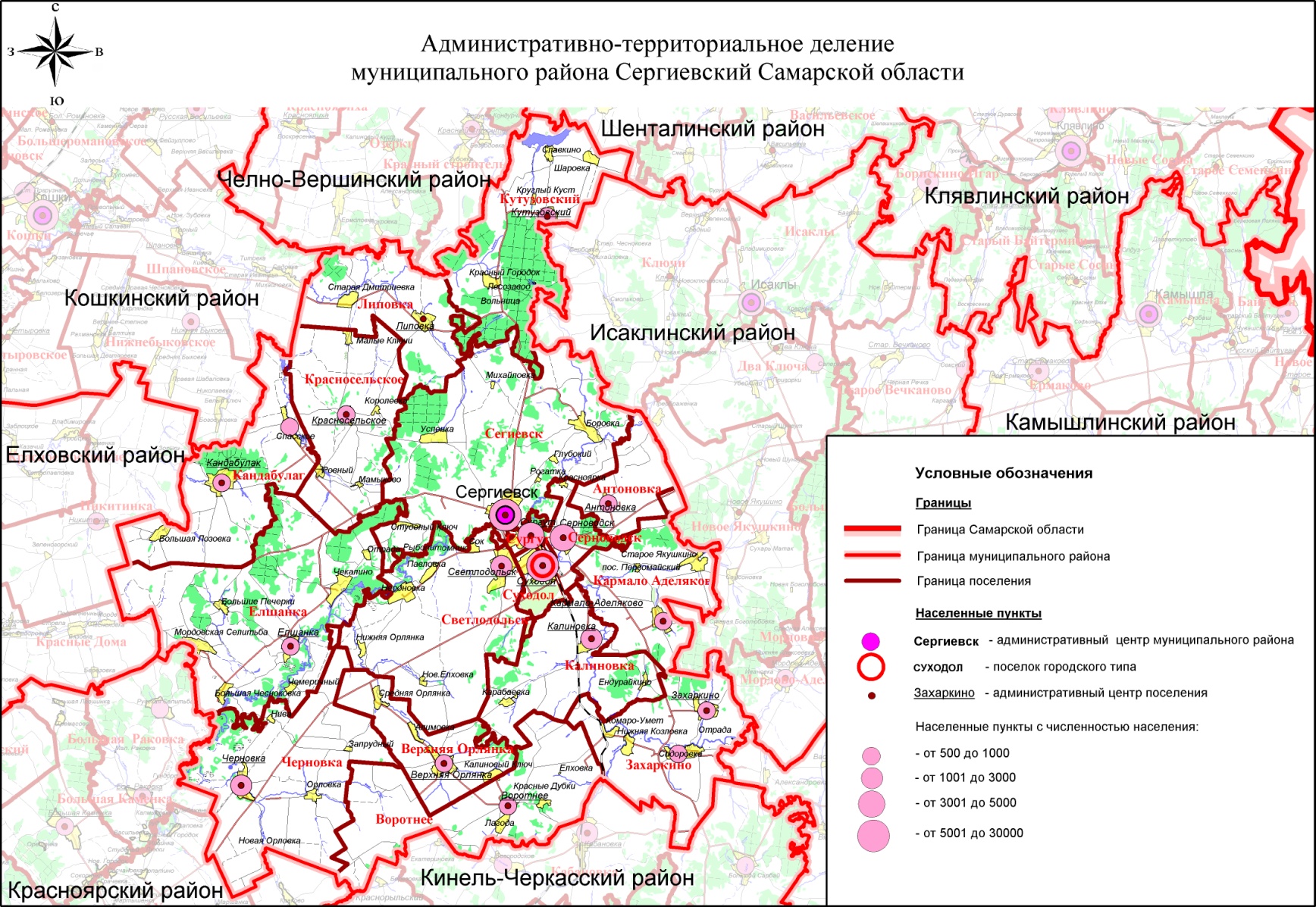 2.1.4. Природно - климатические условия исследуемой территории2.1.4.1. КлиматСельское поселение Верхняя Орлянка расположено в умеренно-континентальном климатическом поясе, с холодной  малоснежной зимой, короткой весной и осенью и жарким сухим летом.  Минимальная температура воздуха зимнего периода достигает– 48°С. Продолжительность безморозного периода составляет в среднем 133 дня. Устойчивое промерзание почвы наблюдается в конце ноября начале декабря. Средняя глубина промерзания почвы составляет  , наибольшая – , наименьшая-.По количеству выпадающих осадков поселение относится к зоне умеренного увлажнения. Среднегодовое количество осадков составляет 480 мм/год. В  теплый период года осадков выпадает больше, чем в холодный.Появление устойчивого снежного покрова наблюдается в среднем в третьей декаде ноября. Наибольшая толщина снежного покрова достигает . Снег лежит до середины апреля. Преобладающими ветрами в зимний период являются южные и юго-западные, в летний - северные, северо-восточные и северо-западные.Максимальная температура воздуха летнего периода достигает +40°С.Характерной особенностью климата является быстрое нарастание температуры воздуха весной. Наиболее теплый месяц в году июль.2.1.4.2. Рельеф и геоморфологияВ геоморфологическом отношении рассматриваемая территория относится к провинции Высокого Заволжья, характерной особенностью которой является изрезанность долинами рек.В речных долинах распространены аккумулятивные и эрозионные террасы. Последние развиты в тех местах, где реки пересекают тектонические поднятия. В отличие от аккумулятивных, эрозионные террасы сложены коренными породами.Сергиевский район отличается разнообразием рельефа. В формировании современного рельефа принимали участие многочисленные факторы. К ним относятся тектонические движения земной коры, неоднократные отступления и наступления морских вод, а также эрозионные процессы. Для всей территории района, сложенной пермскими и карбонатными породами, характерно развитие карстовых форм рельефа. Но особенно энергично карст развивается в местах распространения гипса и гипсоносной толщи. Широкое развитие карстовых воронок особенно характерно для южных, юго-восточных и юго-западных склонов Сергиевской и Якушкинской возвышенностей. Карстовые воронки встречаются группами и в одиночку. По своему размеру они бывают большие и малые, глубокие и мелкие. Почти все воронки, расположенные на склонах возвышенностей, сухие. Воронки, вытянутые в цепочку, часто дают начало образованию оврагов.Карст в районе различен как по возрасту, так и по форме. Более древний карст приурочен к абсолютным отметкам выше 150- и развит в прослоях гипса и доломита верхнеказанского подъяруса верхней перми. Современный карст приурочен к отметкам ниже  и развит в гипсах и ангидритах с прослоями доломитов.По своей морфологии эти два карста резко различны. Склоны воронок древнего карста пологие, заросшие. Размеры их различные, диаметр (по верху) достигает 50-. Воронки современного карста асимметричные, с крутыми, порой отвесными склонами, в которых обнажаются гипсы и доломиты. Эти воронки образуют большие группы, расположенные по склонам возвышенностей. Диаметр их по верху от 3 до , глубина - от 1,5 до 15-. Цепи воронок, как одного, так и другого карста, указывают направления движения инфильтрационных вод.Карстовые воронки развиты также в поймах и руслах рек, где часто можно наблюдать провалы и западины, которые способствуют образованию озер различных размеров и глубины. Примером таких озер могут служить озеро Тепловка в пойме реки Сок, воронки округлой формы сечением 3- в пойме реки Сургут (глубиной 5-), а в долине реки Шунгут воронкой провального типа является озеро Голубое, глубина которого достигает . Карст в районе курорта Сергиевска часто обнаруживается и в скважинах, что подтверждалось провалами бурового инструмента на различных глубинах.Верхнепермские отложения представлены осадочными породами казанского и татарского ярусов. Породы казанского яруса – это в основном песчаники, алевролиты, доломиты с прослоями известняков, реже глин. Выше по разделу преобладают доломиты, известняки и мергели. В породах встречаются прослои и линзы гипсов.Отложения татарского яруса представлены в основном песчано-глинистыми породами. Выше по разделу преобладают глины. Среди прослоев глин залегают нефтеносные горизонты.Четвертичные отложения представлены среднеплейстоценовыми, верхнеплейстоценовыми и голоценовыми осадками. Области развитияплейстоценовых осадков приурочены к речным долинам и представлены суглинками с прослоями песков, глин, мелкого щебня и гравия. Отложения голоценового возраста представлены аллювием современных пойм и русел рек и ручьев, делювием склонов, пролювием балок и оврагов, озерными и болотными образованиями. Аллювиальные отложения состоят из суглинистого материала, содержащего линзы плохо отсортированных песков и большого количества щебня и гальки. Делювиальные отложения представлены желто-бурыми, красно-бурыми и коричнево-бурыми суглинками, иногда содержащими щебень карбонатных пород.Болотные образования наблюдаются в пределах надпойменных террас рек. Отложения представлены торфами, реже илистыми суглинками, содержащими большое количество растительных остатков. Озерные отложения развиты в пределах природных и искусственных водоемов (старицы, пруды, карстовые озера) и представлены илами и сапропелями, содержащими редкие растительные остатки.2.1.4.3. Гидрогеологические условияВ гидрогеологическом отношении рассматриваемая территория  относится к Волго-Камскому артезианскому бассейну, представляющим собой часть Волго-Русского артезианского бассейна. Основными объектами гидрографии являются реки: Сок, Сургут, Липовка. Подземные воды приурочены к породам четвертичного, неоногенового, пермского, каменноугольного и девонского возраста. Ресурсы пресных подземных вод, рекомендуемых для использования и непосредственно используемых в целях хозяйственно- питьевого водоснабжения населения, включают:- Водоносный комплекс кутулукских отложений верхнетатарского подъяруса верхней перми.  Широкое распространение вод кутулукской свиты, их неглубокое залегание и хорошее качество дает возможность использовать их для водоснабжения и они могут быть рекомендованы для организации водоснабжения крупных сельскохозяйственных и промышленных объектов, путем сооружения водозаборов из буровых скважин.- Водоносный комплекс малокинельских отложений верхнетатарского подъяруса верхней перми. В настоящее время подземные воды свиты на площадях неглубокого залегания и широко используются для водоснабжения сельскохозяйственных объектов с помощью буровых скважин.В Сергиевском районе выделено 8 водоносных горизонтов.2.1.4.4. Опасные природные процессыВ границах проектирования заметно выражены современные геологические процессы: водная и ветровая эрозия.Эрозионные процессы получают развитие на территориях, лишенных лесонасаждений, сильно распаханных или имеющих крутые склоны. Процессам водной эрозии в наибольшей степени подвержены склоны речных долин, оврагов, балок, ложбин стока. При этом преобладает процесс делювиального смыва. В результате делювиального смыва уничтожается верхний наиболее плодородный слой почвы. Интенсивность делювиального смыва зависит от следующих факторов:крутизны и длины склона;состава слагающих пород;режима атмосферных осадков;интенсивности весеннего снеготаяния;характера растительного покрова (наличие или отсутствие дернины на склоне).Делювиальный смыв интенсивно протекает на пашнях даже при очень малых углах наклона (2-3º). Определяющим фактором в развитии данного процесса является высота рельефа: чем больше высота рельефа, тем больше глубина его вертикального расчленения. Основные деструктивные процессы в почвах связаны в первую очередь именно с проявлением водной эрозии.Сильные ветра в засушливое время года в сочетании с вышеперечисленными особенностями рельефа, геологического строения и недостаточным количеством защитных древесно-кустарниковых насаждений определяют развитие процессов ветровой эрозии.Овражная эрозия распространена в нижних частях пологих склонов, где проявляются плащи делювия, и в пределах междуречий. Наиболее подвижной частью оврагов являются его вершины, которые в результате регрессивной эрозии могут выйти за пределы склонов, на которых они возникли, и продвинуться далеко в пределы междуречий. Основными факторами, способствующими развитию оврагов, являются литологические особенности коренных пород (выщелачивание карбонатных пород) и особенности рельефа проектируемой территории. Возрастающая антропогенная нагрузка (вырубка леса, распашка земель и прочее) способствует увеличению площади эродированных земель.Овражные эрозионные формы рельефа, постепенно углубляясь, могут достигнуть уровня грунтовых вод, которые дадут начало формированию новой реки.2.1.4.5. Гидрографическая сетьОсновным водотоком в границах проектирования является река Орлянка – приток 1-ого порядка р. Сок, протекающая через все поселение с юго-востока на северо-запад практически через все населенные пункты сельского поселения.Кроме того, по территории поселения протекает разветвленная сеть эпизодических водотоков в оврагах Большой, Богатырь, Игонькин, Косой, Холодный Родник и Мельничный. 2.1.4.6. Полезные ископаемыеПолезные ископаемые в границах сельского поселения Верхняя Орлянка представлены Екатериновским месторождением нефти и Сергиевским месторождением пресных подъемных вод.  2.1.4.7. Почвы и растительный покровСергиевский район расположен в зоне лесостепи Высокого Заволжья. С преобладанием в ландшафте элементов степи. Наибольшее распространение на территории  района имеют участки луговых и каменистых степей. Луговые степи сопровождают леса, образуя поляны и опушки, а каменистые степи чаще встречаются по склонам холмов, сыртов и речных долин. В границах  поселения преобладающими типами почв являются черноземы обыкновенные, черноземы типичные, иногда с участием серых лесных почв.Факторы почвообразования, свойственные зоне лесостепи Высокого Заволжья, в пределах которой находится территория рассматриваемого района, обусловили господствующее развитие почв черноземного типа. При этом преобладающими почвами являются серые лесные, черноземы типичные, выщелоченные, типичные остаточно-карбонатные, в основном тяжелого механического состава.В условиях достаточного увлажнения (под пологом леса и вблизи него) сформировались черноземы оподзоленные или темно-серые и серые почвы. Почвы богаты калием, бедны фосфором.В настоящее время имеются значительные площади сосновых лесов на относительно выровненных платообразных склонах. Степные участки в настоящее время в большинстве распаханы.2.1.4.8. Природные рекреационные ресурсыПриродные рекреационные ресурсы с.п. Верхняя Орлянка представлены лесами, лесостепями, а также акваторией и прибрежными территориями р. Орлянка; озер и прудов, используемые жителями для отдыха и рыболовства.Территория в границах проектирования в целом имеет спокойный рельеф, живописный ландшафт, благоприятные климатические условия, что делает возможным развитие разнообразных видов рекреации, оздоровления населения и туризма.2.2. СОВРЕМЕННОЕ ИСПОЛЬЗОВАНИЕ ТЕРРИТОРИИ И АНАЛИЗ ГРАДОСТРОИТЕЛЬНОЙ СИТУАЦИИ СЕЛЬСКОГО ПОСЕЛЕНИЯ ВЕРХНЯЯ ОРЛЯНКА2.2.1. Анализ демографической ситуации в сельском поселении Сергиевск муниципального района Сергиевский2.2.1.1. Основные тенденции демографических процессовТрадиционно определение генеральной линии развития поселения начинается с определения перспективной численности его населения. Основой таких расчетов в современном градорегулировании является демографический анализ.  Одним из ведущих методических положений демографического анализа является изучение демографических событий во времени, поскольку именно оно является их важнейшей доминантой.Другим важным параметром является территория, так как демографические события происходят не только во времени, но и в определенной стране, ее регионе или определенном поселении. Таким образом, демографический анализ  осуществляться относительно двух координат – времени и пространства. При этом учитываются и социально-экономические и социально-культурные факторы, определяющие механизм демографического поведения, отношения населения к проблемам рождаемости, смертности, перемещения (миграционное поведение), семейно-брачных отношений.В рамках демографического анализа выявляются качественные закономерности развития отдельных демографических процессов и воспроизводства населения в целом, в их социально-экономической обусловленности, что  позволяет определить размеры населения, объяснить его рост или сокращение.Структура населения определяется тремя показателями: рождаемостью, смертностью и миграционными процессами, уровень которых в значительной мере зависит от социально-экономических и культурных факторов. Поэтому, чтобы понять логику демографических процессов, происходящих в конкретном населении, необходимо, прежде всего, проанализировать факторы, обусловливающие ход развития демографических событий, учитывая при этом их изменчивость во времени и неоднородность в пространстве. В связи с этим определение демографических тенденций возможно лишь при условии всестороннего анализа демографических процессов, рассматриваемых в динамике.Демографы выделяют три стадии популяционной стабильности: 1 – стадия традиционного общества, характеризующаяся высоким уровнем рождаемости и смертности, при котором население практически не растет, количество рождений уравновешивается количеством смертей; 2 – стадия четко выраженного роста населения, характеризующаяся снижением уровня смертности (благодаря появлению антибиотиков) при сохранении высокой фертильности; 3 – стадия развития индустриализации, активного включения женщин в процесс производства и обусловленного этим понижения уровня рождаемости до такого, при котором рост населения становится достаточно стабильным, уровень рождаемости приблизительно равен уровню смертности.Для России в целом характерны общие тенденции демографического развития европейских стран. В полосу индустриализации Россия вступила в начале XX века, но наиболее интенсивно этот процесс протекал в предвоенный и послевоенный период. Он сопровождался интенсивным процессом градообразования и ростом численности городского населения при уменьшении доли населения сельского. Индустриализация, активный ход урбанизации объективно изменили демографическую ситуацию в стране, которая усугубилась социально-экономическими переменами 90-х годов. Произошло существенное снижение уровня рождаемости при повышении уровня смертности практически во всех регионах России. В этот период коэффициент рождаемости находился ниже предела, присущего наиболее развитым индустриальным странам, тогда как коэффициент смертности был близок к показателям, соответствующим странам третьего мира. В результате уровень смертности превысил уровень рождаемости, что свидетельствует о суженном воспроизводстве населения, или, как говорят демографы, о депопуляции. Основные изменения в демографической структуре Самарского региона также начались в «перестроечные» годы и обнаружились в конце 80-х: заметно стал снижаться уровень рождаемости при слабо растущей смертности. Перелом наступил в годы активных реформ, которые совпали с уменьшением доли женщин детородного возраста. В 1990 году естественный прирост населения сменился его убылью.  Рис.1  Динамика распределения населения Самарской области по полу и возрасту, рис. 2. Воспроизводство населения Самарской области.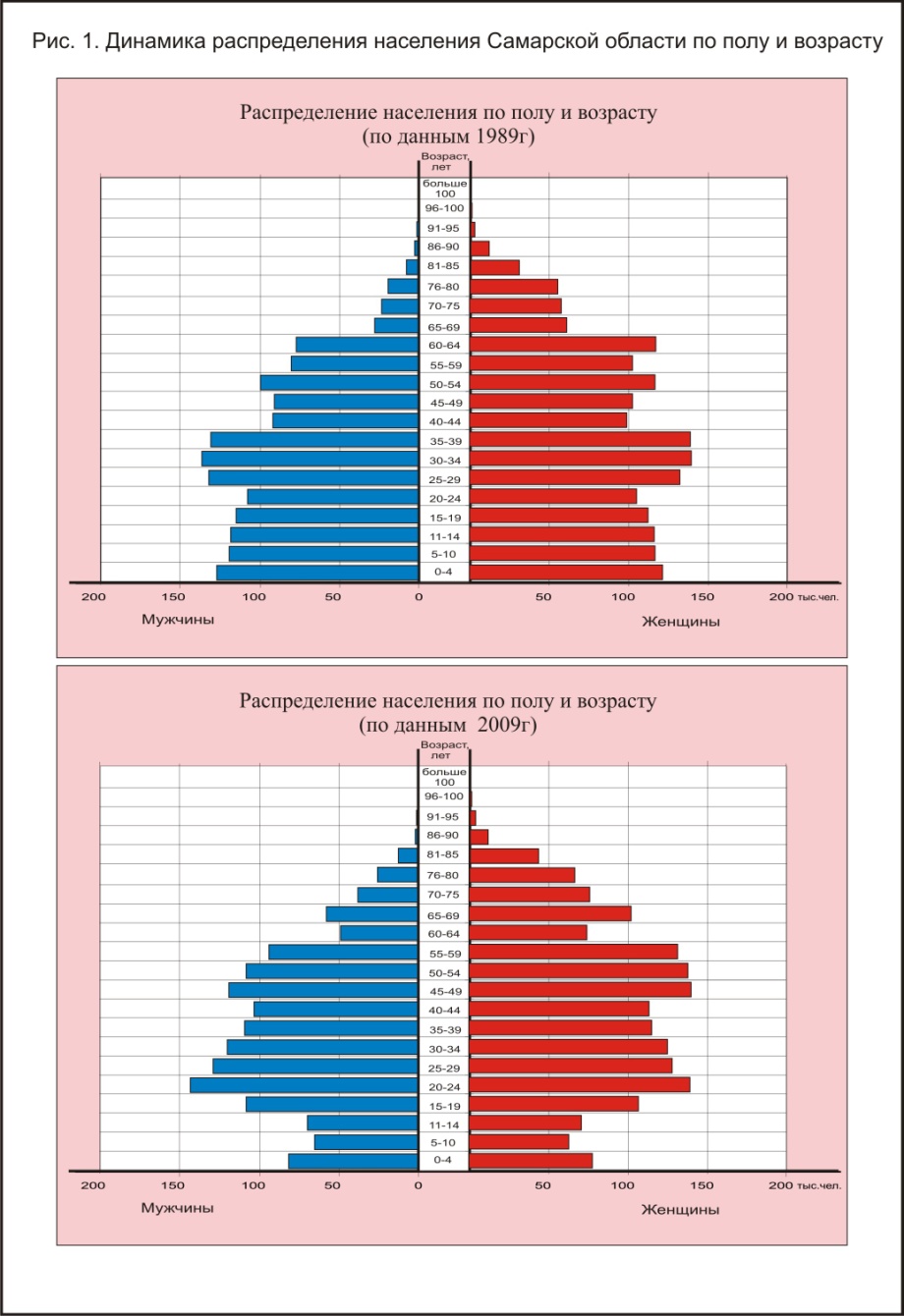 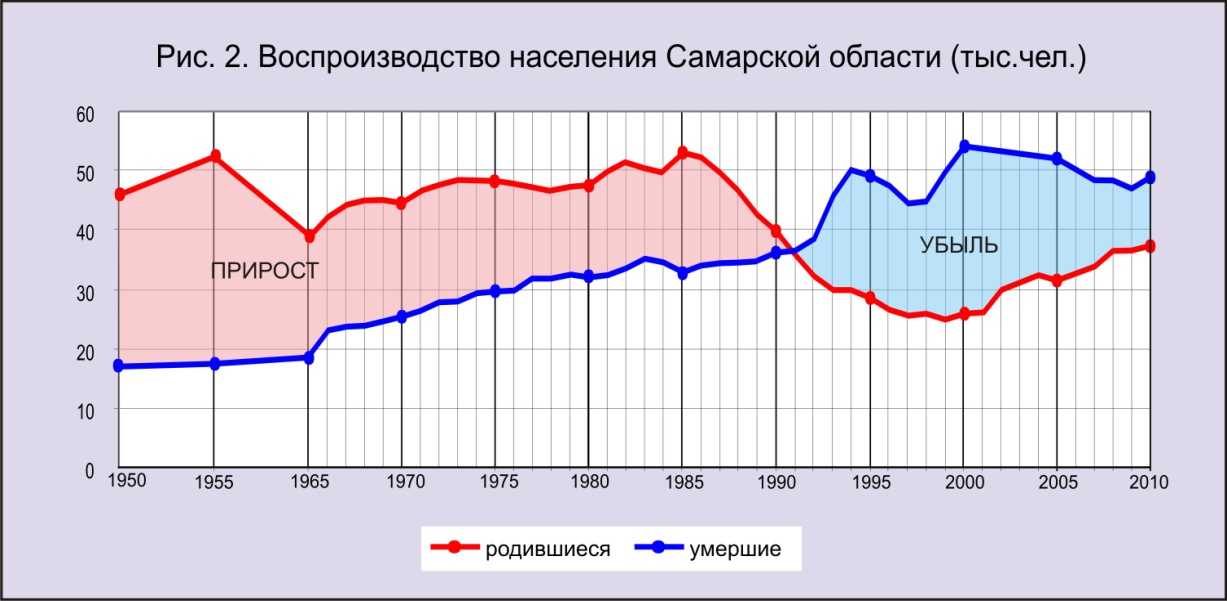 В последние годы уровень рождаемости немного вырос, в связи с тем, что большая (по сравнению с 1999 годом) часть женщин вступила в детородный возраст. Эта тенденция может сохраниться в ближайшие 5-10 лет, затем неизбежно наступит спад, поскольку сегодня доля девочек 5-9-и лет почти вдвое меньше доли 20-25-летних женщин.Значительное число пожилых жителей в половозрастной структуре населения Самарской области позволяет говорить о том, что уровень смертности по-прежнему останется довольно высоким. Его величина обусловлена не только значительной долей пожилого населения, но и экономическими проблемами. Сопоставление возрастных коэффициентов смертности населения Самарской области в 1998, 2003 и 2009 гг. свидетельствует о том, что доля умерших по-прежнему увеличиваться, начиная с 15-летнего возраста. Рис. 3. Возрастные коэффициенты смертности в Самарской области.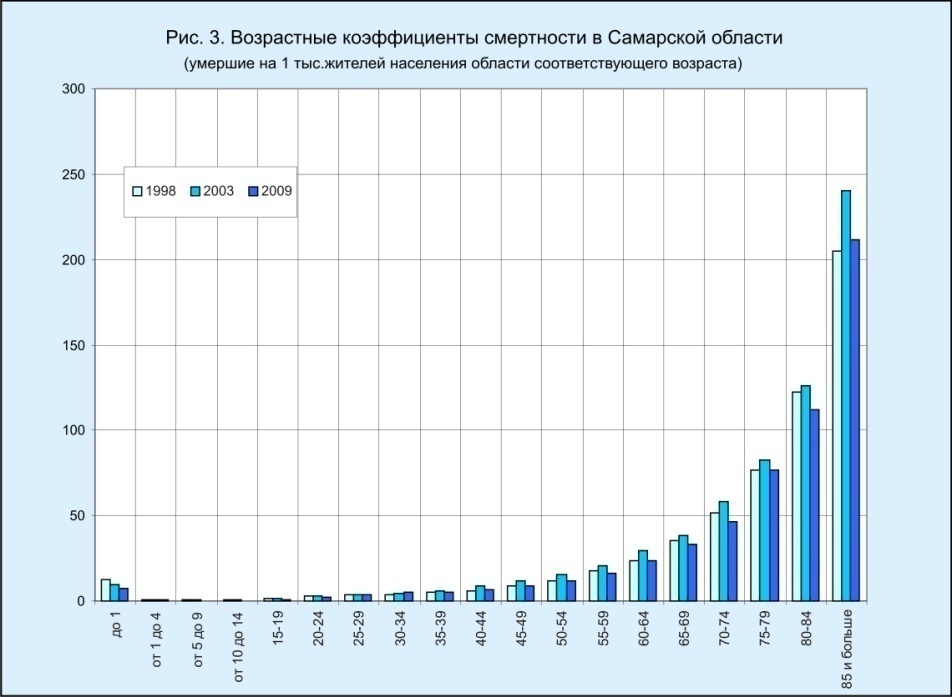 Средняя продолжительность жизни населения Самарской области в . по сравнению с . увеличилась в среднем на 2,35 года. У горожан мужского пола – на 2,87,  женского – на 1,2 года. В сельской местности увеличение произошло соответственно на 3,2 и 1,5 года. В целом население области можно назвать стареющим: доля пожилых людей в течение 90-х годов возросла и в последние годы удерживается примерно на одном уровне, тогда как доля не достигших трудоспособного возраста, последовательно снижается. Рис. 4. Динамика распределения сельского населения Самарской области и муниципального района Сергиевский по возрастным группам.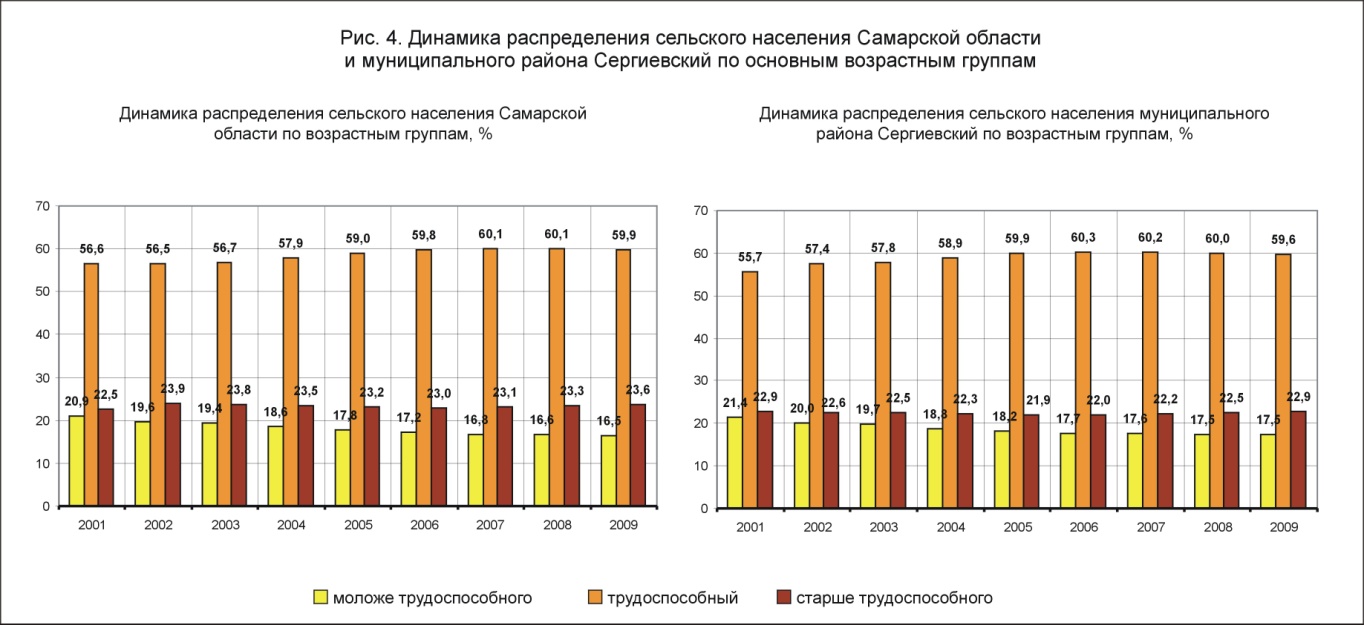 Отрадным является тот факт, что в течение последних 19 лет в области устойчиво сокращается младенческая смертность. Если в 1985 году она составляла 959 умерших детей, то в 2010 году их было только 237. 2.2.1.2. Демографическая ситуация в муниципальном районе СергиевскийНа территории Сергиевского района расположены: 1 городское поселение и 16 сельских поселений. Административным центром муниципального района  является с. Сергиевск (численность населения на 01.01.12 – 9346 человек).Городское поселение муниципального района Сергиевский:Суходол (в составе 1 населенный пункт) – общее число жителей 13380 человек.Сельские поселения муниципального района Сергиевский:Антоновка (в составе 1 населенный пункт) – общее число жителей 739 человек;Верхняя Орлянка (в составе 4 населенных пункта) – общее число жителей 807 человек;Воротнее (в составе  населенных пункта) – общее число жителей 1292 человек;Елшанка (в составе 7 населенных пунктов) – общее число жителей 1597  человек;Захаркино (в составе 5 населенных пунктов) – общее число жителей 1182 человек;Калиновка (в составе 3 населенных пункта) – общее число жителей 1600 человек;Кандабулак (в составе 2 населенных пункта) – общее число жителей 1196 человек;Кармало-Аделяково  (в составе 3 населенных пункта) – общее число жителей 1196 человек;Красносельское (в составе 5 населенных пунктов) – общее число жителей 951  человек;Кутузовский (в составе 7 населенных пунктов) – общее число жителей 1265  человек;Липовка (в составе 2 населенных пункта) – общее число жителей 714   человека;Светлодольск (в составе 6 населенных пунктов) – общее число жителей 1886  человека;Сергиевск (в составе 8 населенных пунктов) – общее число жителей 9346  человек;Серноводск (в составе 2 населенных пункта) – общее число жителей 3563  человек;Сургут (в составе 1 населенный пункт) – общее число жителей 4760   человек;Черновка (в составе 5 населенных пунктов) – общее число жителей 1417  человек.В целом в муниципальном районе Сергиевский по данным на 1.01.12 проживает 46891 человек.Демографическая ситуация в муниципальном районе Сергиевский в целом близка к той, которая сложилась в области в целом: в течение 90-х годов существенно сократилась рождаемость при заметном увеличении уровня смертности населения. Рис. 5.1 Динамика естественного движения населения муниципального района Сергиевский. На протяжении последних лет наблюдается естественная убыль населения. 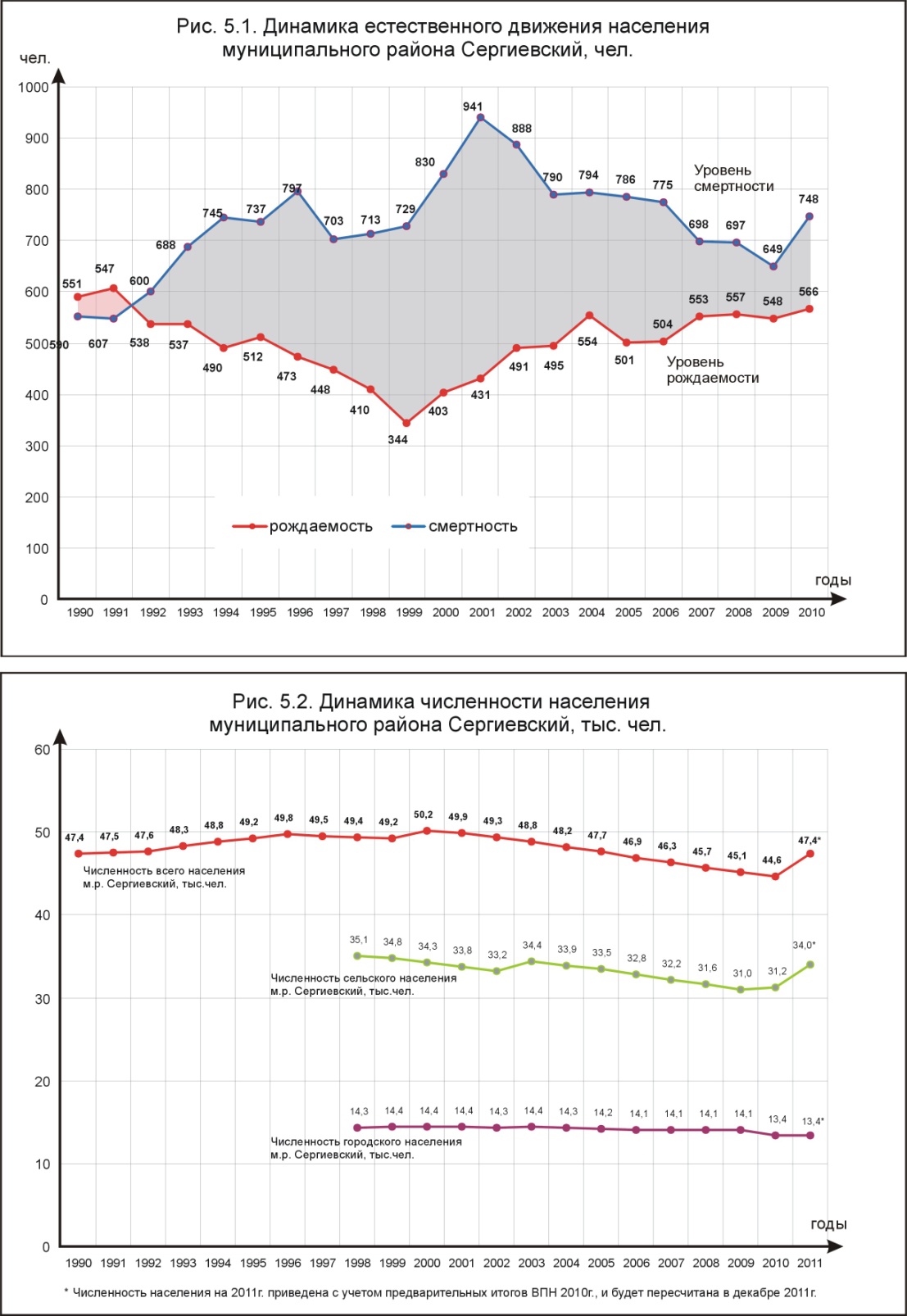 С 1997 по 2010 гг. показатели естественного движения населения района отличались от средних показателей по области. Уровень смертности был немного ниже средних областных показателей по сельскому населению, при близких показателях рождаемости. Рис. 6. Коэффициенты естественного движения сельского населения и миграционный прирост в муниципальном районе Сергиевский. 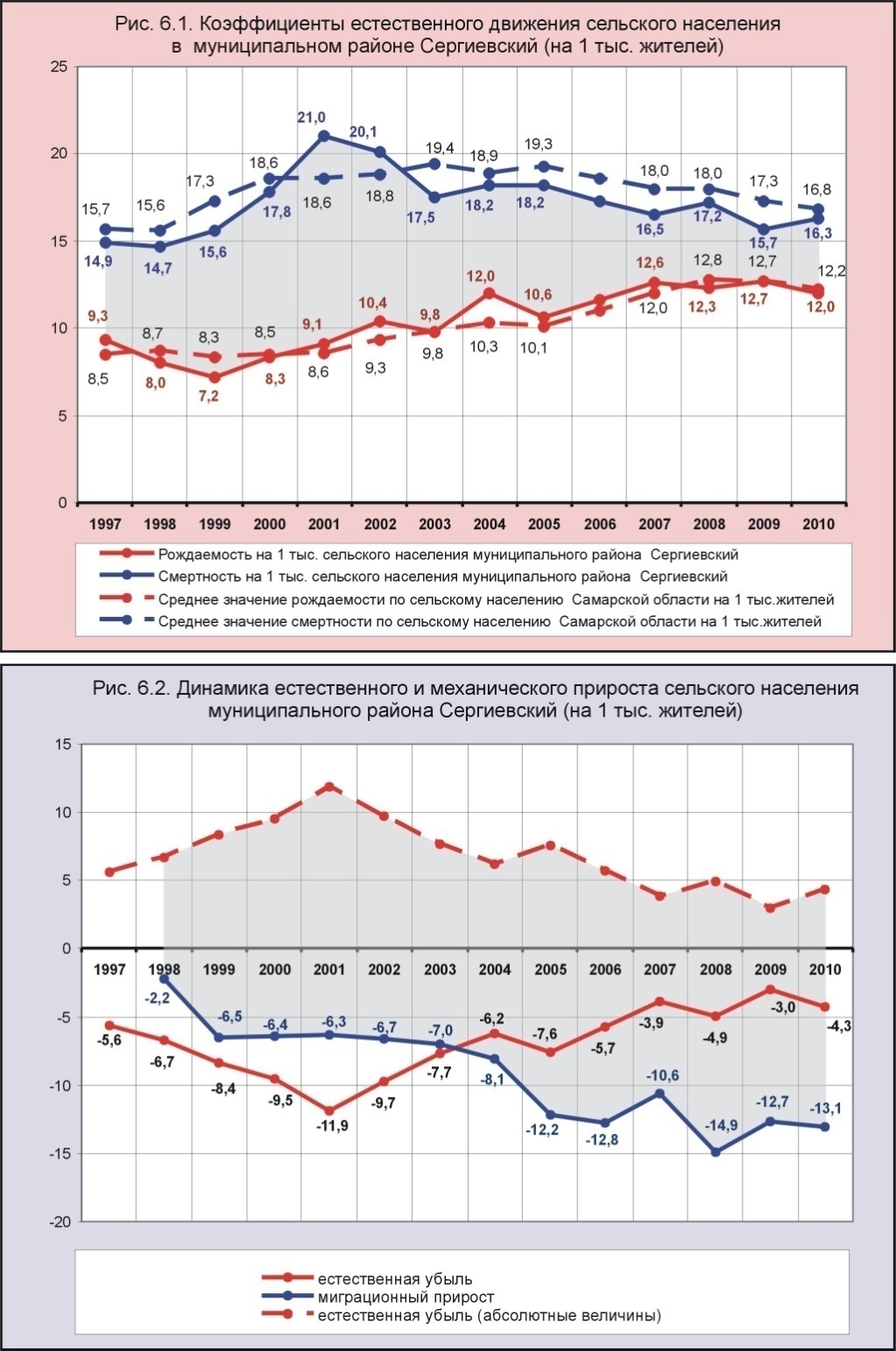 Младенческая смертность в сельских поселениях Сергиевского района в течение ряда лет колебалась, превышая средние областные показатели, или оказывалась ниже их. Особенно высокой младенческая смертность была в сельских поселениях района в 2008 году. Сегодня показатель младенческой смертности в муниципальном районе выше областного почти вдвое. Рис. 7. Младенческая смертность на 1 тыс. родившихся детей.  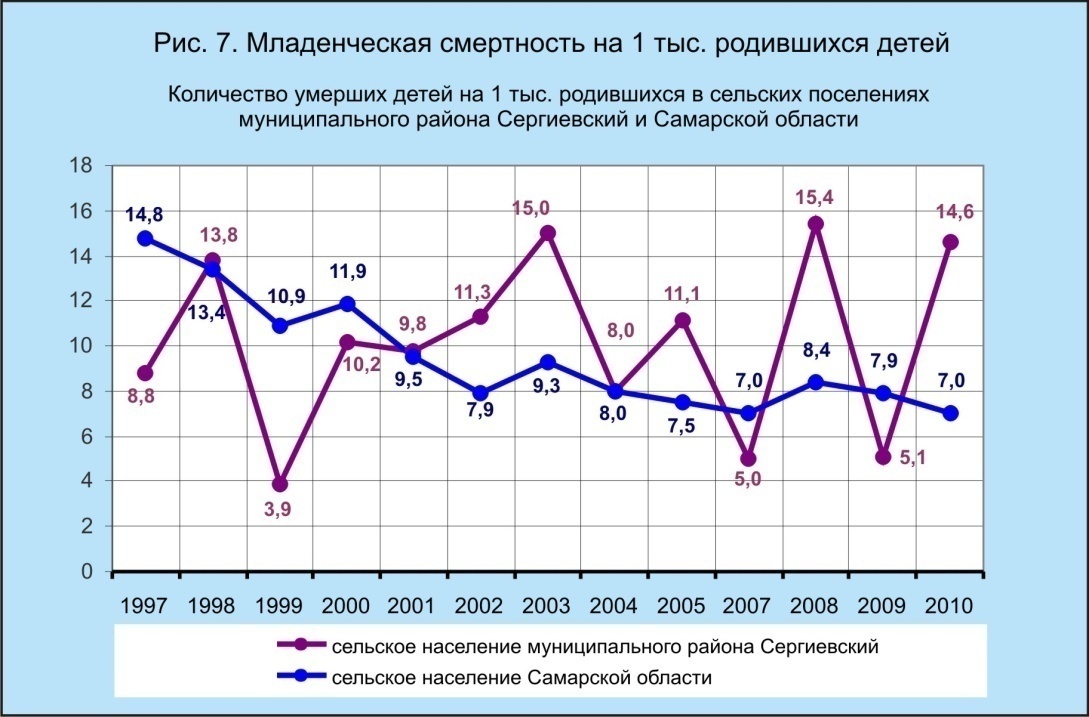 Распределение населения муниципального района Сергиевский по полу и возрасту свидетельствует о том, что уровень смертности в ближайшее время останется по-прежнему высоким, поскольку в половозрастной структуре населения остается большой доля тех, кто вступил в пожилой возраст.В последующие 5 лет в муниципальном районе ожидается небольшой рост рождаемости в связи с увеличением доли женщин, входящих в детородный возраст. Однако на расчетный срок в условиях только естественного прироста рождаемость снизится, поскольку существенно сократится доля репродуктивного населения. Рис. 8. Распределение населения муниципального района Сергиевский по полу и возрасту.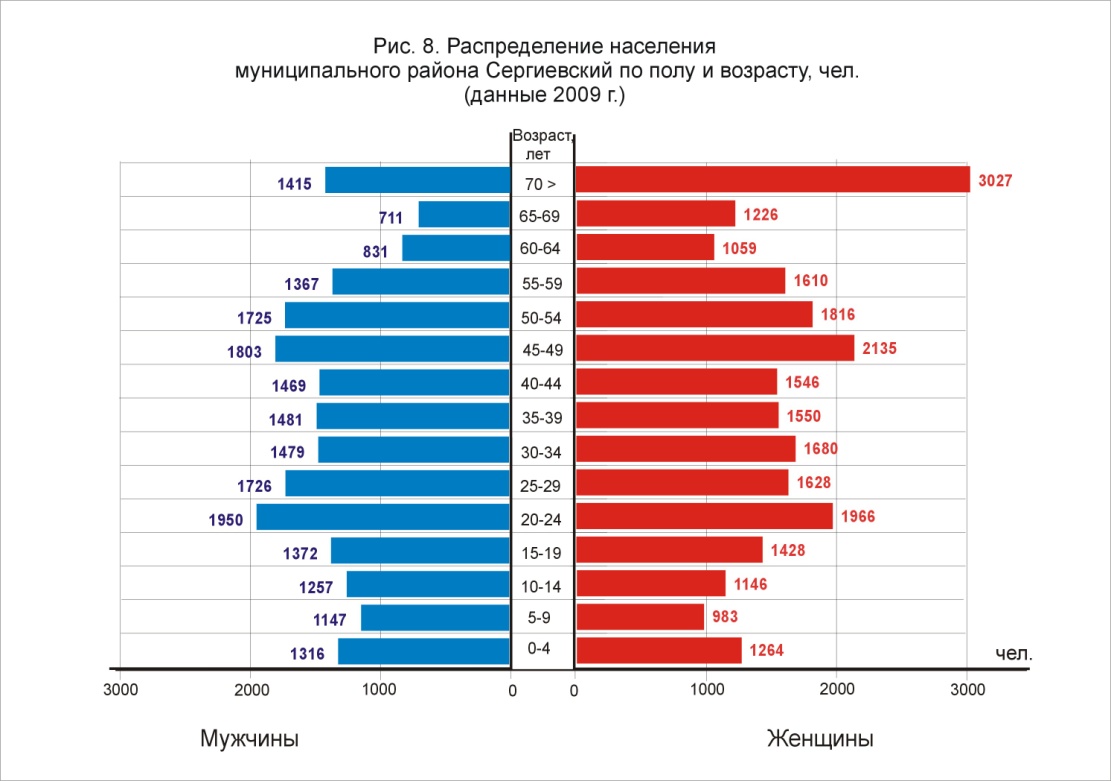 В 2009 году соотношение сельского населения, находящегося в возрасте моложе трудоспособного и старше его отличалась от соотношения в демографической структуре сельского населения Самарской области. В сельских поселениях муниципального района Сергиевский доля стариков превышает долю молодого населения: 22,9% против 17,5%. Таким образом, разрыв составляет 5,4%, что на 1,7% меньше, чем в области. Доля трудоспособного населения в районе близка к среднему областному показателю. Рис. 4. Динамика распределения сельского населения Самарской области и муниципального района Сергиевский по возрастным группам.Средняя продолжительность жизни как мужского, так и женского населения в муниципальном районе Сергиевский примерно на 0,63 года меньше, чем в области в целом и составляет 65,69 лет. Другой важной причиной роста населения является миграция, которая не в меньшей степени, чем естественное движение населения, связана с социально-экономическими процессами, происходящими в стране.В послевоенные годы наиболее характерной чертой для нашей страны была внутрирегиональная миграция, заключающаяся в движении сельских жителей в города. В настоящий момент градообразующие процессы в нашем регионе завершились. Центр тяжести сместился в сторону межрегиональной и международной миграции, которая существенно активизировалась в середине 90-х годов и была вызвана политическими переменами, породившими такое явление, как вынужденное переселение.По последним статистическим данным в 2010 году в Самарском регионе миграционный прирост населения составил  5860 человек, 1,4% из них – выпал на долю межрегиональной миграции, 98,6% - международной. Внутрирегиональная миграция характеризовалась слабым оттоком сельского населения в городские поселения. Рис. 9 Общие итоги миграции сельского населения Самарской области в 2010 году.Число вынужденных переселенцев, как уже отмечалось, наиболее значительным было в середине 90-х годов. В настоящее время этот процесс практически завершен, что способствует сокращению миграционных потоков в целом.Миграционные процессы в сельских поселениях муниципального района Сергиевский на протяжении последних 13 лет не были стабильными. В первые годы «перестройки» миграционный прирост в районе в целом был велик, но в 1996 году внешняя миграция пошла на убыль, и в сельских поселениях сальдо миграции получило отрицательные значения. Рис. 6. Коэффициенты естественного движения сельского населения и миграционный прирост в муниципальном районе Сергиевский. По общим итогам миграции за 2010 год в сельские поселения Сергиевского района прибыло на 449 человек меньше, чем убыло из них. Рис. 10. Общие итоги миграции сельского населения муниципального района Сергиевский в 2010 году.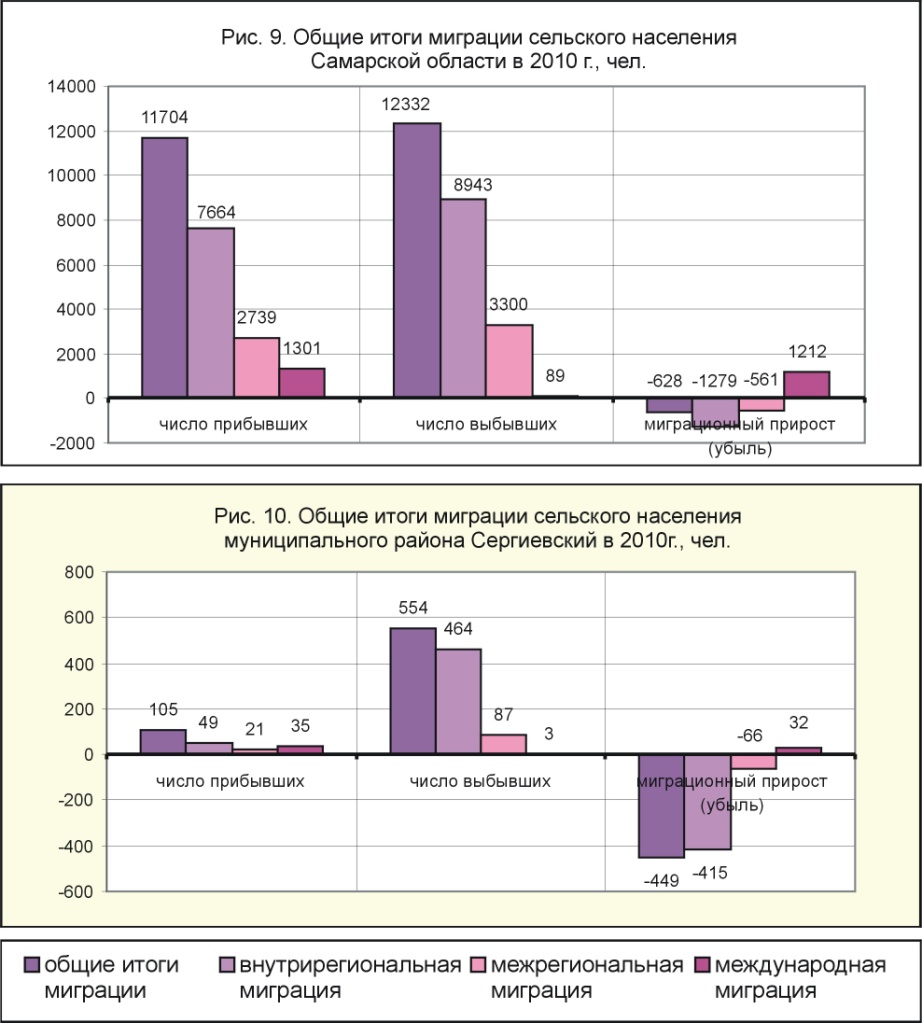 Население муниципального района Сергиевский отличается некоторым национальным разнообразием, несмотря на то, что русское население является преобладающим, и составляет 79,6%. Около 9,6% населения района – чуваши; 4,9% - мордва; 1,7% - татары; 1,6% - украинцы; 0,7% - казахи; 0,7% - армяне. 2.2.1.3 Демографическая ситуация в сельском поселении Верхняя Орлянка муниципального района СергиевскийОбщая тенденция устойчивой депопуляции, характерная для региона, наблюдается также в сельских поселениях муниципального района Сергиевский, в том числе в с.п. Верхняя Орлянка. (Рис. 11. Уровень рождаемости, смертности и миграционного прироста населения с.п. Верхняя Орлянка муниципального района Сергиевский). По данным, предоставленным администрацией сельского поселения Верхняя Орлянка, с 2003 по 2010 гг. показатели  уровня рождаемости были ниже средних показателей рождаемости по сельскому населению муниципального района Сергиевский в целом. Средний коэффициент рождаемости в анализируемый период был на 4,4 промилле ниже среднего районного показателя, при этом средний уровень смертности в этот период был на 1,8 промилле выше, чем в районе. (Рис. 11.1. Коэффициенты естественного движения населения с.п. Верхняя Орлянка).С 2008 года депопуляция сглаживалась внешней миграцией – миграционный прирост покрывал естественную убыль населения. (Рис. 11.2. Динамика естественного и механического прироста (убыли) населения с.п. Верхняя Орлянка).Рис. 11. Уровень рождаемости, смертности и миграционного прироста населения с.п. Верхняя Орлянка муниципального района Сергиевский (на 1 тыс. жителей)11.1. Коэффициенты естественного движения населения с.п. Верхняя Орлянка11.2. Динамика естественного и механического прироста (убыли) населения с.п. Верхняя Орлянка Демографические тенденции сказались на возрастной структуре населения с.п. Верхняя Орлянка, прежде всего на соотношении числа лиц нетрудоспособного возраста. По данным, предоставленным администрацией сельского поселения Верхняя Орлянка, в последнее время заметно увеличилась доля стариков и уменьшилась доля детей. (Таблица 1)Таблица 1Данные о возрастной структуре населения с.п. Верхняя Орлянка на 01.01.2011г.Доля детей и подростков в возрасте от 0 до 15 лет сегодня составляет 13,9% от всего населения, это на 2,8% меньше среднего районного показателя. Процент населения в возрасте старше трудоспособного в с.п. Верхняя Орлянка составляет 30,0%, то есть на 7,8% больше среднему показателя по сельскому населению Сергиевского района. Доля трудоспособного населения в с.п. Верхняя Орлянка составляет 56,1%, что на 5,1% меньше, чем в сельских поселениях района в целом. (Рис. 12. Распределение населения по основным возрастным группам).Рис. 12. По данным Самарастат, до 2007 года число жителей в с.п. Верхняя Орлянка неуклонно сокращалось, в последние годы несколько выросло благодаря миграционному приросту. В таблице 2 представлены официальные данные численности населения населенных пунктов сельского поселения Верхняя Орлянка.                                                                                                    Таблица 2 Динамика численности населения населенных пунктов сельского поселения Верхняя ОрлянкаРис. 13. По совокупности естественного и механического прироста населения в населенных пунктах с.п. Верхняя Орлянка численность жителей по сравнению с 2002 годом сократилась на 82 человека, по сравнению с 2007 годом - выросла на 67 человек. (Рис. 13. Динамика численности населения с.п. Верхняя Орлянка). При формировании демографического раздела были использованы:Демографические ежегодники Самарского областного комитета государственной статистики за 1999 - 2012 гг.Районы Самарской области. Самарский областной комитет государственной статистики, Самара 2010.Численность населения Самарской области по полу и возрасту. Самарский областной комитет государственной статистики, Самара, 2004.Численность населения Самарской области по полу и возрасту. Самарский областной комитет государственной статистики, Самара, 2006.Численность населения Самарской области. Самарский областной комитет государственной статистики, Самара, 2002.Численность населения муниципальных образований Самарской области. Самарский областной комитет государственной статистики, Самара, 2005.Численность населения муниципальных образований Самарской области. Самарский областной комитет государственной статистики, Самара, 2007.Численность населения муниципальных образований Самарской области. Самарский областной комитет государственной статистики, Самара, 2009.Численность населения муниципальных образований Самарской области. Самарский областной комитет государственной статистики, Самара, 2011.Численность населения муниципальных образований Самарской области. Самарский областной комитет государственной статистики, Самара, 2012.Национальный состав населения Самарской области. Самарский областной комитет государственной статистики, Самара, 2004.Данные о возрастной структуре населения с.п. Верхняя Орлянка,  о среднегодовом приросте населения с.п. Верхняя Орлянка и тенденции его изменения, предоставленные администрацией сельского поселения Верхняя Орлянка м.р. Сергиевский.2.2.2. Структура современного землепользования сельского поселения Верхняя ОрлянкаСогласно действующему Земельному кодексу РФ, введенному в действие 25 октября 2001 года, N 136-ФЗ, все земли Российской Федерации в соответствии с основным целевым назначением подразделяются на семь основных категорий, каждая из которых характеризуется определенным правовым режимом пользования - законодательно закрепленными правилами использования земель:1) земли сельскохозяйственного назначения;2) земли населенных пунктов;(в ред. Федерального закона от 18.12.2006 N 232-ФЗ)3) земли промышленности, энергетики, транспорта, связи, радиовещания, телевидения, информатики, земли для обеспечения космической деятельности, земли обороны, безопасности и земли иного специального назначения;4) земли особо охраняемых территорий и объектов;5) земли лесного фонда;6) земли водного фонда;7) земли запаса.Земли сельскохозяйственного назначения – это земли, предоставленные для нужд сельского хозяйства или предназначенные для этих целей.В составе земель сельскохозяйственного назначения выделяются сельскохозяйственные угодья и земли, занятые лесополосами, внутрихозяйственными дорогами, коммуникациями, лесами, болотами, замкнутыми водоемами, зданиями, строениями и сооружениями, необходимыми для функционирования сельского хозяйства, а также карьерами, землями, отчуждаемыми из активного оборота для складирования и захоронения отходов сельскохозяйственного производства.Сельскохозяйственные угодья в землях сельскохозяйственного назначения - это особо ценные земельные угодья, предназначенные для ведения общественного сельскохозяйственного производства и подлежащие особой охране. Перевод этих земель в другие категории земель для несельскохозяйственных нужд допускается в исключительных случаях, установленных Земельным кодексом Российской Федерации.Земли населенных пунктов, к ним  относятся все земли в пределах городской, поселковой черты и черты сельских населенных пунктов, находящиеся в ведении городских, поселковых и сельских администраций.В составе земель населенных пунктов выделяются: земли городской, поселковой и сельской застройки; земли площадей, улиц, переулков и пр.; земли сельскохозяйственного использования; земли под городскими лесами, парками, скверами и пр.; земли, занятые водоемами и болотами; земли под захоронениями и свалками неутилизируемых промышленных и бытовых отходов, неиспользуемыми оврагами и пр.Земли промышленности, транспорта, связи, радиовещания, телевидения, информатики и космического обеспечения, энергетики, обороны и иного назначения - это земли, предоставленные в пользование или аренду предприятиям, учреждениям и организациям для осуществления возложенных на них специальных задач.В составе земель этой категории выделяются: земли под постройками и сооружениями, предназначенными для реализации соответствующих видов хозяйственной деятельности; земли транспортных магистралей (железнодорожных, автомобильных и пр.) как общего пользования, так и специального назначения; земли под водными объектами, ресурсы которых используются для реализации соответствующих видов деятельности; земли под защитными лесными и древесно-кустарниковыми насаждениями, располагающимися вдоль путей сообщения, вокруг хозяйственных объектов соответствующего профиля; земли под современными разработками полезных ископаемых и земли прежних разработок, находящиеся в стадии рекультивации; земли с особыми (охранными, санитарными и др.) условиями использования, необходимые для безопасной эксплуатации промышленных, транспортных и иных объектов, а также земли под свалками, захоронениями и полигонами неутилизируемых промышленных отходов; земли, используемые предприятиями, организациями и учреждениями промышленности, транспорта и иного назначения, либо переданные во временное пользование гражданам или сельскохозяйственным предприятиям для сельскохозяйственных целей; земли под болотами и другие слабо используемые в хозяйственной деятельности земли.Земли особо охраняемых территорий, к ним  относятся земельные участки, которые имеют особое природоохранное, научное, историко-культурное, эстетическое, рекреационное, оздоровительное и иное ценное значение, которые изъяты постановлениями федеральных органов государственной власти, органов государственной власти субъектов Российской Федерации или решениями органов местного самоуправления полностью или частично из  хозяйственного использования и гражданского оборота и для которых установлен особый правовой режим.В составе земель особо охраняемых территорий выделяются: земли под особо ценными лесами, парками, садами и противоэрозионными, полезащитными и пр. лесополосами; земли под охраняемыми участками рек, озер и других водоемов; земли под биологически ценными болотами; земли под постройками и сооружениями, являющимися памятниками истории и культуры и пр., а также земли под постройками, сооружениями и дорогами, организаций и учреждений, занимающихся охраной и изучением объектов особо охраняемых территорий; земли под каменистыми, песчаными поверхностями, солончаками, оврагами и другими элементами охраняемых природных ландшафтов; земли, используемые организациями и учреждениями, занимающимися охраной и изучением объектов особо охраняемых территорий, либо переданные во временное пользование гражданам или сельскохозяйственным предприятиям для сельскохозяйственной деятельности Земли лесного фонда - это покрытые лесом земли, а также не покрытые лесом земли, но предназначенные для нужд лесного хозяйства.Правовые основы использования земель лесного фонда установлены Лесным кодексом Российской Федерации.В составе земель этой категории выделяются: земли под лесами, на которых осуществляется основная лесохозяйственная деятельность; земли под лесным подростом на гарях, вырубках, лесопосадках и пр.; земли, используемые лесохозяйственными предприятиями или переданные во временное пользование другим предприятиям для сельскохозяйственных целей; земли под постройками и сооружениями, а также дорогами, находящимися в ведении предприятий, организаций и учреждений, занимающихся лесохозяйственной деятельностью; земли под водными объектами, расположенными в границах земель лесного фонда; земли под лесными болотами; земли под осушаемыми лесами, карьерами и пр. нарушенными землями; земли под каменистыми, песчаными и другими слабо используемыми поверхностями, расположенные в пределах земель лесного фондаЗемли водного фонда, к ним  относятся земли, занятые водоемами, гидротехническими, водохозяйственными сооружениями, а также выделенные под водоохранные зоны и полосы отвода по берегам водоемов.Правовые основы использования земель водного фонда установлены Водным кодексом Российской Федерации.В составе земель этой категории, кроме земель под поверхностными водными объектами, выделяются: земли под дорогами и застройкой водохозяйственного комплекса; земли под болотами, лесами и древесно-кустарниковой растительностью, расположенные в пределах полос отвода водных объектов; нарушенные земли, занятые карьерами, недостроенными объектами гидротехнического и водохозяйственного комплексов (каналами, водохранилищами и пр.); прочие земли, включающие санитарно-защитные зоны вокруг объектов питьевого водоснабжения и других важных объектов Государственного водного фонда.Земли запаса - это земли, не предоставленные в собственность, владение, пользование, включая аренду, вследствие природно-предопределенных свойств, ограничивающих или делающих невозможным их современное хозяйственное использование; вследствие временного высвобождения из хозяйственного оборота по социально-экономическим причинам или в результате нерационального использования; вследствие консервации.В составе земель этой категории выделяются: сельскохозяйственные угодья, временно не используемые по каким-либо причинам; земли под дорогами, зданиями и инженерными сооружениями, не взятые на баланс предприятиями, организациями и учреждениями; земли под лесами и древесно-кустарниковой растительностью, земли под поверхностными водными объектами, земли под болотами и другими слабо используемыми по природным показателям элементами природных ландшафтов; земли, выведенные из хозяйственного оборота либо по экономическим, либо по технологическим причинам (брошенные карьеры, земли, загрязненные вредными, в том числе токсичными и радиоактивными веществами, и пр.).Отнесение земель к той или иной категории и перевод их из одной категории в другую осуществляется органами исполнительной власти федерального уровня и субъектов Российской Федерации на основании соответствующих законов.Всего площадь территории сельского поселения Верхняя Орлянка  составляет – 10,019 тыс. га, представлена следующими категориями земель:- земли населенных пунктов;- земли промышленности, транспорта, связи;- земли лесного фонда;- земли сельскохозяйственного назначения;- земли запаса.По формам собственности земли в границах с.п. Верхняя Орлянка  распределены следующим образом:- земли в государственной и муниципальной собственности составляют – 4667,9 га (сведения по разграничению государственной и муниципальной собственности отсутствуют);- земли в собственности юридических лиц – нет;- земли в собственности граждан составляют – 5350,9 га.Большая часть территории поселения занята землями сельскохозяйственного назначения – 8806,2 га.Таблица  3Баланс земель различных категорий в границах сельского поселения Верхняя ОрлянкаТаблица разработана по данным «Землеустроительного дела по установлению границы сельского поселения Верхняя Орлянка  муниципального района Сергиевский Самарской области», выполненного ОАО «ВолгоНИИгипрозем», 2005г.2.3. ПЛАНИРОВОЧНАЯ СТРУКТУРА СЕЛЬСКОГО ПОСЕЛЕНИЯ ВЕРХНЯЯ ОРЛЯНКАРазработка генерального плана сельского поселения Верхняя Орлянка выполнялась с учетом сложившейся планировочной структуры населенных пунктов, наличия свободных территорий пригодных для  градостроительного освоения, внешних и внутренних транспортных связей, инженерного промышленного и социального потенциала территории, с использованием варианта открытой планировочной структуры с квартальной системой застройки.Сельское поселение Верхняя Орлянка, включает в себя четыре населенных пункта: село Верхняя Орлянка – а/ц; поселок Алимовка, поселок Калиновый Ключ, деревня Средняя Орлянка.Внешняя связь сельского поселения осуществляется с юго-восточной стороны по асфальтобетонной автомобильной дороге общего пользования регионального или межмуниципального значения «Урал-Воротнее" – Верхняя Орлянка. В центральной части, сельского поселения Верхняя Орлянка, расположено село Верхняя Орлянка, являющееся административным центром поселения. Главный въезд в с. Верхняя Орлянка осуществляется с юго-восточной стороны с по основной территориальной автодороге «Урал-Воротнее" – Верхняя Орлянка переходящей в ул. Фрунзе.Для села характерна свободная планировочная структура подчиненная особенностям природной ситуации.Жилая застройка  представлена 1-2х этажными усадебными жилыми домами с приусадебными участками.Существующий общественный центр села образовался по ул. Советская и Почтовая. Здесь  находится администрация сельского поселения. По улице Советская д.17 находится сельская библиотека на 4000 ед. хранения. Сельский клуб на 50 мест в селе Верхняя Орлянка размещается по ул. Советская д.11. Кроме того, в соответствии с радиусами обслуживания населения на территории райцентра размещаются объекты школьного образования, здравоохранения, бытового обслуживания и торговли. Производственная зона сформировалась в юго-западной,  и северо-восточной и северо-западной частях села. В юго-западной части села находится действующее кладбище.Поселок Алимовка, с численностью населения 62 человека, расположен к северо-западу от села Верхняя Орлянка. Посёлок имеет одну улицу (Школьная), протянутую с юго-востока на северо-запад, которая определяет линейную планировочную структуру населённого пункта. Сформированный общественный центр в поселке отсутствует. Производственная зона сложилась на юго-западе поселка за и в границах населенного пункта. На юге, за границей поселка находится действующее кладбище.Поселок Калиновый Ключ – расположен в юго-восточной части сельского поселения. Население составляет 253 человека. Главный въезд в поселок осуществляется с южной стороны поселка. Для села характерна компактная планировочная структура, низкой плотности застройки. Жилая застройка расположена представлена 1-2-этажными домами с приусадебными участками. По ул. Располагаются 2 и 4-этажные жилые дома. Общественный центр расположен по ул. Нефтяников. Производственная зона сложилась в северо-восточной части поселка в непосредственной близости от жилой застройки.Деревня Средняя Орлянка расположена у северо-западной границы сельского поселения. Постоянного населения в поселке – 27 чел. 2.4. ФУНКЦИОНАЛЬНОЕ ЗОНИРОВАНИЕ  СЕЛЬСКОГО ПОСЕЛЕНИЯТерритория поселения разделена на основные функциональные зоны, с учетом их предназначения и характера использования:жилые зоны - для размещения жилых домов малой, средней и многоэтажной жилой застройки, а также индивидуальных жилых домов с приусадебными участками;общественно-деловая зона - для размещения объектов культуры, здравоохранения, образовательных учреждений, торговли, культовых зданий и иных объектов, связанных  с обеспечением жизнедеятельности граждан;зона производственного использования, предназначенная для размещения промышленных и коммунально-складских объектов, а также для установления санитарно-защитных зон таких объектов;зона инженерной и транспортной инфраструктуры, предназначенная для размещения объектов инженерной и транспортной  инфраструктуры;зона рекреационного назначения - для организации мест отдыха населения, включающая парки, лесопарки, пляжи, территории для занятий физической культурой и спортом;зона сельскохозяйственного использования, включающая территории сельскохозяйственных угодий и объекты сельскохозяйственного назначения;зона специального назначения, включающая территории кладбища, мемориальные парки, а также территории, подлежащие рекультивации (свалки, закрытые карьеры), объекты  обращения с отходами.Функциональные зоны – зоны, для которых определены границы и функциональное назначение.2.4.1. Жилая зона2.4.1.1. Характеристика жилищного фондаЖилые зоны предназначены для размещения жилой застройки разных типов, а также отдельно стоящих, встроенных или пристроенных объектов социального и культурно-бытового обслуживания населения, культовых объектов, стоянок автомобильного транспорта, промышленных, коммунальных и складских объектов, для которых не требуется установление санитарно-защитных зон и деятельность которых не оказывает вредное воздействие на окружающую среду.Жилая зона в сельском поселении Верхняя Орлянка представляет застройку низкой плотности. Жилая застройка населенных пунктов сельского поселения Верхняя Орлянка представлена в основном индивидуальными жилыми домами (1-2 этажа) с приусадебными участками, в п. Калиновый Ключ существуют многоквартирные жилые дома средней этажности.Существующий жилищный фонд представлен усадебной одноэтажной застройкой и многоквартирной 2 и 4-ти этажной застройкой. Многоквартирные капитальные дома сосредоточены в центре поселка Калиновый Ключ на  ул. Нефтяников. По данным отдела архитектуры и строительства Администрации Сергиевского района, общий жилищный фонд по с.п. Верхняя Орлянка на 01.01.12г. составляет 22956 м2, в том числе:муниципальный – 336 м2;частный – 22620 м2.Данные о существующем жилищном фонде по с.п. Верхняя Орлянка представлены в Таблице 4.Средняя обеспеченность населения общей площадью жилого фонда с.п. Верхняя Орлянка на 2012 г. составила 28,7 м2  на человека, при численности постоянного населения 799 человек.Обеспеченность населения с.п. Верхняя Орлянка общей площадью жилого фонда выше среднего показателя обеспеченности жильем в Самарской области – 22,2 м2/чел. и среднероссийского показателя - 22,4 м2 на человека.Согласно областной целевой программе «Стимулирование развития жилищного строительства в Самарской области на 2011-2015 годы», утвержденной постановлением Правительства Самарской области от 29.10.2010 г. №576, показатель обеспеченности жильем на 1 человека в Самарской области к 2015 году планируется увеличить до 25,3 кв.метра.По данным БТИ на 01.01.12 г. ветхий жилой фонд по с.п. Верхняя Орлянка составляет 478,3м2.Критериями отнесения жилищного фонда к ветхому фонду, согласно законодательству Российской Федерации (статьи 28 и 29 Жилищного кодекса РСФСР) и закону Самарской области «О жилище», являются:- жилой дом с физическим износом, при котором его прочностные и деформационные характеристики равны или хуже предельно допустимых характеристик, установленных для действующих условий эксплуатации. К ветхим домам относятся полносборные, кирпичные и каменные дома с физическим износом свыше 70%; деревянные дома и дома со стенами из местных материалов с физическим износом 65 %.Ветхий жилищный фонд ухудшает внешний облик населенных пунктов и  снижает инвестиционную привлекательность всего поселения.Таблица 4Данные о существующем жилищном фонде и динамике ввода жилья по годамс. Верхняя Орлянкап. Калиновый Ключп. Алимовкад. Средняя ОрлянкаТаблица 5Характеристика жилищного фонда по этажностис. Верхняя Орлянкап. Калиновый Ключп. Алимовкад. Средняя ОрлянкаТаблица 6Ветхий жилой фондс. Верхняя Орлянкап. АлимовкаЖилых домов отнесенных к ветхому жилому фонду в п. Калиновый Ключ, д. Средняя Орлянка нет.  Размеры приусадебных земельных участков выделяются в соответствии с Решением Собрания  представителей  муниципального района Сергиевский Самарской области «Об утверждении предельных (максимальных и минимальных) размеров земельных участков, предоставляемых гражданам в собственность из земель, находящихся в государственной и муниципальной собственности, для ведения личного подсобного хозяйства и индивидуального жилищного строительства на территории муниципального района Сергиевский» от 06.03. 2008 года №11.Таблица 7Предельные размеры (максимальные и минимальные) предоставления земельных участков гражданам для ведения личного подсобного хозяйства, индивидуального жилищного строительства на территории муниципального района Сергиевский.Причинами, определяющими недостаточный уровень жилищного строительства в сельском поселении Верхняя Орлянка, являются: социально-экономическая ситуация в РФ, недостаточное количество земельных участков, подготовленных для освоения под жилищное строительство; высокий уровень износа инженерных сетей; отсутствие разработанных документов территориального планирования, правил землепользования и застройки, проектов планировки.2.4.2. Общественно-деловая зонаОбщественно-деловая зона предназначена для размещения объектов здравоохранения, культуры, торговли, общественного питания, бытового обслуживания, коммерческой деятельности, а также образовательных учреждений среднего профессионального образования, административных, учреждений, культовых зданий и иных строений и сооружений, стоянок автомобильного транспорта, центров деловой финансовой, общественной активности.2.4.2.1.Учреждения и предприятия обслуживанияЕдиный общественный центр сельского поселения Верхняя Орлянка сформирован в административном центре поселения селе Верхняя Орлянка на ул. Советская и Почтовая, дополняемый объектами повседневного пользования, расположенными в населенных пунктах поселения.Общественный центр обеспечен стандартным набором объектов культурно-бытового назначения соответствующего нормативной обеспеченности сельского поселения.В соответствии с радиусами обслуживания населения по территории НП размещаются здания, библиотеки, почты, объекты дошкольного и школьного образования, здравоохранения, бытового обслуживания и торговли. Полный перечень объектов культурно-бытового обслуживания с качественными характеристиками  приведен в Таблице.Расчет объектов культурно-бытового назначения произведен по действующим нормам Региональным нормативам градостроительного проектирования Самарской области, СНиП 2.07.01-89*, а так же в соответствии с Постановлением от 03.03.. №88. «О нормативах минимальной обеспеченности населения Самарской области площадью торговых объектов». Нормы расчета приняты на численность населения 807 чел. и представлены в Таблице 9.Таблица 8Существующие объекты капитального строительства, расположенные в границах сельского  поселения Верхняя ОрлянкаТаблица 9Существующая обеспеченность жителей сельского поселения Верхняя Орлянка объектами социального и культурно-бытового обслуживания807 чел.*Согласно Постановлению Правительства Самарской области от 3.03.2011 г.№88. «О нормативах минимальной обеспеченности населения Самарской области площадью торговых объектов».2.4.3. Зона производственного использованияВ состав зоны производственного использования включаются:- производственная  зона – зона размещения производственных объектов с различными нормативами воздействия на окружающую среду.- коммунально-складская зона – зона размещения коммунальных и складских объектов, объектов оптовой торговли, складов ГСМ, нефтебаз.На территории сельского поселения Верхняя Орлянка имеются объекты нефтедобычи, представленные пунктами налива нефти, пунктами сбора нефти со всей сопутствующей инженерной инфраструктурой: - в северо-восточной части поселка Калиновый Ключ;Ориентировочный радиус СЗЗ нефтяных скважин принят согласно СанПиН 2.2.1/2.1.1.1200-03 «Санитарно-защитные зоны и санитарная классификация предприятий, сооружений и иных объектов».Согласно СанПиН 2.2.1/2.1.1.1200-03, СЗЗ промышленных объектов  по добыче нефти варьируется от 300-1000 м, и устанавливается расчетными методами  в каждом конкретном случае в зависимости от конструкции скважины, ее технического состояния и степени воздействия на окружающую среду, и регламентируется проектной документацией. Таблица 10Существующие объекты производственного, коммунально-складского и сельскохозяйственного назначения, расположенные в границах сельского поселения Верхняя ОрлянкаБлизость производственных зон к жилым зонам, в ряде случаев ограничивает развитие предприятий, так как с увеличением мощности предприятия возможно увеличение размера санитарно защитной зоны. В этом случае возникает необходимость выноса предприятия за пределы селитебной территории.В санитарно-защитной зоне промышленных, коммунальных и складских объектов не допускается размещение жилых домов, дошкольных общеобразовательных учреждений, учреждений здравоохранения, учреждений отдыха, физкультурно-оздоровительных и спортивных сооружений. садоводческих, дачных и огороднических кооперативов, а также производство сельскохозяйственной продукции.2.4.4. Зона транспортной инфраструктурыЗона транспортной инфраструктуры предусматривается для размещения в ней сооружений и коммуникаций железнодорожного, автомобильного, воздушного, водного и трубопроводного транспорта. На территории сельского поселения Сергиевск  расположены линейные объекты автомобильного транспорта, формирующие зону в границах полосы отвода земель и трубопроводный транспорт (магистральные газо- и нефтепроводы).Внешняя транспортная инфраструктура представлена на территории сельского поселения Верхняя Орлянка автомобильным и трубопроводным (магистральным газопроводным и магистральным нефтепроводным) транспортом.Наибольшее развитие в с.п. Верхняя Орлянка получил автомобильный вид транспорта. По территории с.п. Верхняя Орлянка  проходит одна автомобильная дорога общего пользования регионального или межмуниципального значения, дороги местного значения административного района, а так же автодорога федерального значения.2.4.4.1. Транспорт2.4.4.1.1. Внешний транспортАвиатранспортПассажирские перевозки авиатранспортом жители м.р.Сергиевский   осуществляют из международного аэропорта «Курумоч».Из аэропорта выполняются рейсы практически во все крупные города России, в столицы стран СНГ, а также Турцию, Объединенные Арабские Эмираты, Израиль, Германию, Чехию, Австралию, Италию и другие страны. В соответствии с разработанной Концепцией развития аэродромной (аэропортовой) сети гражданской авиации Российской Федерации на период до 2020 года международный аэропорт «Курумоч» входит в перечень из 12 международных узловых аэропортов (хабов) федеральной базовой авиатранспортной системы.Расстояние от административного центра с.п. Верхняя Орлянка до международного аэропорта «Курумоч» - 165 км.Автомобильный транспортФедеральная  автомобильная дорога общего пользования «Урал» М-5, проходящая в переделах муниципального района Сергиевский, пересекает территорию сельского поселения Верхняя Орлянка в северо-западной части.Расстояние от административного центра поселения – с. Верхняя Орлянка до автомагистрали федерального значения «Москва-Урал» М-5» составляет – 8,45 км.Сельское поселение Верхняя Орлянка  имеет развитую сеть автомобильных дорог общего пользования регионального или межмуниципального значения, 100% из них имеют твердое (асфальто-бетонное) покрытие.Протяженность автомобильных дорог общего пользования регионального или межмуниципального значения на территории с.п. Верхняя Орлянка  составляет около 16,001 км. Таблица 11Перечень автомобильных дорог общего пользования регионального или межмуниципального значения проходящих по территории с.п. Верхняя ОпрлянкаНаселенные пункты п. Алимовка и д. Средняя Орлянка сельского поселения Верхняя Орлянка не обеспечены подъездами дорог с твердым покрытием. Примыкания и пересечения улиц и дорог местного значения поселения с автодорогами регионального и межмуниципального  значения решены в одном уровне, что не соответствуют техническим требованиям и требованиям безопасности дорожного движения. В местах примыкания отсутствует уширение проезжей части региональной дороги, в местах пересечений отсутствует светофорное регулирование.Искусственными дорожными сооружениями в границах с.п. Верхняя Орлянка являются: -автомобильный мост через реку Орлянка расположенный на автодороге общего пользования регионального или межмуниципального значения «Урал» - Воротнее – Красные Дубки, расположенный в юго-восточной части у границы селе Верхняя Орлянка.-автомобильный мост через реку Орлянка, расположенный на автодороге общего пользования регионального или межмуниципального значения «Урал» – Воротнее» - Верхняя Орлянка в селе Верхняя Орлянка.-автомобильный мост через реку Орлянка, расположенный по ул. Школьная в поселке Алимовка.-автомобильный мост по ул. Нефтяников расположенный в поселке Калиновый Ключ.2.4.4.1.2. Сеть общественного пассажирского транспортаПо территории поселения осуществляются перевозки рейсовыми автобусами по дорогам общего пользования постоянными маршрутами, связывая населенные пункты поселения между собой.Организовано движение автобусных маршрутов, связывающих с.п. Верхняя Орлянка   с областным центром – Самара, а также  населенными пунктами соседних муниципальных районов.Таблица 12Маршруты пассажирского транспорта2.4.4.1.3. Сооружения и предприятия для хранения и технического обслуживания транспортных средств.Коллективные крытые стоянки в населённых пунктах отсутствуют. Хранение личного автотранспорта осуществляется на приусадебных участках.Объекты обслуживания транспортных средств на территории поселения  (автозаправочные станции и станции технического обслуживания) отсутствуют.2.4.4.2. Сеть улиц и дорог населенных пунктовУлично-дорожная сеть населённых пунктов может относиться к зонам  различного функционального назначения. К автомобильным дорогам местного значения поселения относятся улицы и дороги, расположенные  в границах населённых пунктов.Характеристика улично-дорожной сети населённых пунктов сельского поселения Верхняя Орлянка представлена в Таблице.В целом улично-дорожная сеть с.п. Верхняя Орлянка характеризуется не достаточной степенью благоустройства. Таблица 13Характеристика автомобильных дорог общего пользования местного значения с.п. Верхняя Орлянка(улично-дорожная сеть населённых пунктов)п. Алимовкап. Калиновый Ключд. Средняя ОрлянкаОбщая протяженность автомобильных дорог общего пользования местного значения сельского поселения Верхняя Орлянка составляет 15,71 км, в том числе по покрытию: асфальтобетон – 1,46 км,  гр/щебень – 0,97 км, без бетонного покрытия (грунт) – 13,28км. 2.4.5. Зона инженерной инфраструктуры2.4.5.1.Инженерное оборудование территорииИнженерное обеспечение населенных пунктов сельского поселения Верхняя Орлянка включает в себя:  1.Водоснабжение;2.Водоотведение; 3.Теплоснабжение;4.Газоснабжение;5. Электроснабжение;6. Электросвязь. 2.4.5.1.1. Водоснабжениесело Верхняя Орлянка – а/цЦентрализованным водоснабжением обеспечивается из подземного  водозабора мощность 5745м3/год, состоящих из 1 артезианской скважины, расположенной на севере села, оборудованная погружными насосами ЭЦВ 6-10-110, производительностью 10м3/час, напор 110м.  В схему системы водоснабжения включены  водонапорная башня, емкостью 15м3. и тупиковые сети водопровода, общей протяженностью 0,98км. Материал труб – полиэтилен, сталь ф63мм. Износ труб 70%. Требуется замена и реконструкция.Используется вода на хоз - питьевые цели, пожаротушение и полив.Пожаротушение из пожарного гидранта в школе.Посёлок Алимовка, деревня Средняя ОрлянкаЦентрализованное водоснабжение в селе отсутствует. Обеспечение водой из шахтных колодцев.Посёлок Калиновый КлючЦентрализованным водоснабжением села обеспечивается из подземного  водозабора, состоящих из 2 артезианских скважин(1 резервная), расположены на юге поселка оборудованные погружными насосами ЭЦВ 6-16-110, производительностью 16м3/час, напор 110м, через накопительную ёмкость ШБР-300, вода поступает в сеть.В схему системы водоснабжения включены тупиковые сети водопровода  общей протяженностью 2,6км. Износ труб 70%.  Требуется замена и реконструкция.Используется вода на хоз - питьевые цели, пожаротушение и полив.2.4.5.1.2. ВодоотведениеСело Верхняя Орлянк а- а/цЦентрализованная канализация в селе отсутствует. Хозяйственно-бытовые стоки поступают в выгребные ямы и надворные уборные, с последующим вывозом специальным автотранспортом в места, отведенные санитарным надзором.Дождевая канализация в селах – отсутствует. Отведение дождевых и талых вод по рельефу местности в пониженные места.Посёлок Калиновый КлючСуществует участок по ул. Нефтяников с отводом в КОС. В настоящий момент не действуют, работают как выгреб. Сети керамические, а/ц ф150мм. Общая протяжённость 1,0км. Износ – 70%.Дождевая канализация в селах – отсутствует. Отведение дождевых и талых вод по рельефу местности в пониженные места.2.4.5.1.3. Теплоснабжениесело Верхняя Орлянка – а/цЦентрализованным теплоснабжением в селе обеспечиваются здание  школы.Источником тепла является мини котельная, расположенная на ул.Советская 26, котлы типа Микро 100 - 2шт (установленная мощность 200 кВт). Параметры теплоносителя — 95/70 С. Сети теплоснабжения двухтрубные стальные надземного способа прокладки. Источниками теплоснабжения для индивидуальной жилой застройки служат собственные автономные тепловые источники различной модификации, работающих на газе.посёлок Калиновый КлючЦентрализованным теплоснабжением в селе обеспечиваются здания  СДК, жилых домов, промышленной зоны.Источником тепла является котельная, расположенная на ул.Нефтяников, котел типа НР-18 – 4 шт. и ЧАКС-1-1,74 (установленная мощность 5,88 Гкал/час, потребляемая-0,89 Гкал/час). Параметры теплоносителя — 95/70 С. Сети теплоснабжения двухтрубные стальные подземного способа прокладки. Источниками теплоснабжения для индивидуальной жилой застройки служат собственные автономные тепловые источники различной модификации, работающих на газе.посёлок АлимовкаЦентрализованное теплоснабжение поселка – отсутствует. Индивидуальный жилой сектор снабжается теплом от  собственных автономных источников – котлов различной модификации.В качестве топлива для всех тепловых источников используется природный газ.деревня Средняя ОрлянкаЦентрализованное теплоснабжение деревни – отсутствует. Источниками теплоснабжения служат собственные встроенные тепловые источники, работающие на электричестве или твердом топливе.2.4.5.1.4. Газоснабжениесело Верхняя Орлянка – а/цИсточником газоснабжения сетевым природным газом села является АГРС №125. По  подземному газопроводу высокого давления 0,3-0,6 МПа газ поступает в ГРП№28 (муниц.собст.) с регуляторами РДСК-50 (РУ-12-50), где снижается до низкого давления. По газопроводам низкого давления газ подаётся потребителям на хозбытовые цели и в качестве топлива для теплоисточников. Прокладка газопроводов низкого давления на опорах. Трубы стальные. Общая протяженность сетей газоснабжения в.д (0,3-0,6 МПа) Ǿ 500-225 мм –1,80 км. Трубы –сталь, полиэтилен.н.д- 14,76 км. Ǿ 20-150 мм. Трубы –  сталь.посёлок Калиновый Ключ Источником газоснабжения сетевым природным газом села является АГРС №61. По  подземному и надземному газопроводам высокого давления 0,3-0,6 МПа из полиэтилена Ǿ 110 мм и стали газ поступает в ГРП№25 (собст.-Волгатех-99) с регулятором РДСК-50 (РУ-12-25), где снижается до низкого давления.По газопроводам низкого давления газ подаётся потребителям на хозбытовые цели и в качестве топлива для теплоисточников. Прокладка газопроводов низкого давления на опорах. Трубы стальные. Общая протяженность сетей газоснабжения в.д (0,3-0,6 МПа) Ǿ 100 мм –4,007 км. Трубы – полиэтилен, сталь.н.д- 2,257 км. Ǿ20-100 мм. Трубы –  сталь.посёлок АлимовкаИсточником газоснабжения сетевым природным газом села является АГРС №125. По  надземному газопроводу высокого давления 0,3-0,6 МПа газ поступает в ШГРП№1 (обл.собст.) с регулятором РДНК-400, где снижается до низкого давления. По газопроводам низкого давления газ подаётся потребителям на хозбытовые цели и в качестве топлива для теплоисточников. Прокладка газопроводов низкого давления на опорах. Трубы стальные. Общая протяженность сетей газоснабжения в.д (0,3-0,6 МПа) Ǿ 50 мм –2,924 км. Трубы –сталь.н.д- 2,138 км. Ǿ 20-100 мм. Трубы –  сталь.деревня Средняя ОрлянкаЦентрализованным газоснабжением  данное поселение не обеспечено.2.4.5.1.5. ЭлектроснабжениеСельское поселение Верхняя Орлянка (с. Верхняя Орлянка - а/ц., пос. Алимовка, пос. Калиновый Ключ, д. Средняя Орлянка).Источником электроснабжения населенных пунктов с.п. Верхняя Орлянка является головная подстанция ПС «Калиновый Ключ» напряжением 110/35/6 кВ. Подстанция 110/35/6 кВ  расположена в п. Калиновый Ключ, принадлежит филиалу ОАО «МРСК ВОЛГИ». Распределение электроэнергии осуществляется по воздушным фидерам Ф31, Ф41, Ф43 напряжением 6кВ. Питание потребителей выполнено от распределительных подстанций напряжением 6/0,4 кВ.Владельцем сетей 6 кВ ,0,4кВ и подстанций являются ОАО «МРСК» и ЗАО ССК».Данные по фидерам и подстанциям приведены в таблицах.Потребителями электроэнергии являются:- жилые здания 1-2х этажные,- общественные здания,- коммунальные предприятия, объекты транспортного обслуживания,- промышленные объекты,- объекты сельскохозяйственного назначения, - наружное освещение.Таблица 14Данные об электроснабжении сельского поселения Верхняя ОрлянкаТаблица 15Перечень трансформаторных пунктов, расположенных в с.п. Верхняя Орлянка, питающихся по ЛЭП-6 кВ по состоянию на 01.01.2012г.2.4.5.1.6. ЭлектросвязьТелефонную связь в населенных пунктах сельского поселения Верхняя Орлянка обеспечивают АТС с. Верхняя Орлянка.При телефонизации населенных пунктов сельского поселения Верхняя Орлянка к АТС были проложены соединительные кабели связи. По селам района проведена прокладка распределительной кабельной сети.В п. Алимовка, д. Средняя Орлянка, Калиновый Ключ установлены таксофоны.Широкий спектр развития получила сотовая связь «Мегафон»,  «Билайн», «Смартс», «МТС».Таблица 16Данные о телефонизации населенных пунктов сельского поселения Верхняя Орлянка2.4.6. Зона  рекреационного назначенияРекреационные зоны включают в себя: территории, занятые лесами, скверами, парками, садами, прудами, озёрами, водохранилищами, пляжами, а также иные территории,  используемые  и предназначенные для отдыха, туризма, занятий физической культурой и спортом.В селе Верхняя Орлянка озеленение общего пользования представлено парком, располагающимся на пересечении улиц Почтовая и Советская. Так же, в селе Верхняя Орлянка находится оборудованный пляж на озере Игонькин.В других населённых пунктах  сельского поселения Верхняя Орлянка озеленение общего пользования отсутствует.Леса, расположенные в границах поселения, также могут использоваться, в соответствии с лесохозяйственным регламентом, для осуществления рекреационной деятельности населения. Наличие лесных объектов является важным фактором для развития рекреационной зоны и использование ее потенциала в туристическом бизнесе.В границах с.п. Верхняя Орлянка протекает река Орлянка, природные территории реки используются в зимнее и летнее время года  как место отдыха  населения. 2.4.7. Зона сельскохозяйственного использованияЗона сельскохозяйственного использования включает в себя преимущественно территории сельскохозяйственных угодий (Сх1): пашни, пастбища, земли, занятые многолетними насаждениями, древесно-кустарниковой растительностью, не входящей в лесной фонд, а также территории, занятые объектами сельскохозяйственного назначения (Сх2), расположенными как за пределами населённых пунктов, так и в их границах.Основное направление сельскохозяйственной деятельности в сельском поселении Верхняя Орлянка– зерновое и молочное.Общая площадь земель сельскохозяйственного назначения на территории сельского поселения составляет –8806,2 га.Село Верхняя Орлянка – в юго-западной части располагается территория машино-тракторной станции (МТС), которая на данный момент не действует. В восточной части села расположена территория бывшей фермы, которая в данный момент не действует. У северо-западной границы села расположена территория бывшей молочно-товарной фермы, которая на данный момент не действует.Поселок Алимовка – в центре поселка располагается территория фермы, которая в данный момент не действует.Деревня Средняя Орлянка – в центре села расположена территория бывшей фермы, которая на данный момент не действует.В п. Калиновый Ключ нет объектов сельскохозяйственного назначения.Таблица 17Существующие объекты сельскохозяйственного назначения, расположенные в границах сельского поселения Верхняя Орлянка2.4.8. Зона специального назначенияЗона специального назначения выделяется для размещения кладбищ, свалок бытовых и промышленных отходов, скотомогильников, использование которых несовместимо с использованием других видов территориальных зон населенного пункта.К объектам специального назначения относятся кладбища, свалки, скотомогильники.Кладбища   На территории сельского поселения  Верхняя Орлянка расположены пять действующих кладбищ (с. Верхняя Орлянка, п. Алимовка – 2 кладбища, п. Калиновый Ключ, д. Средняя Орлянка).  Кладбище в селе Верхняя Орлянка расположено на западе села в границах населенного пункта;Кладбища в поселке Алимовка расположено на северо-западе и на юге за границей населенного пункта;Кладбище  в поселке Калиновый Ключ находится на востоке за границей населенного пункта;Кладбище в деревне Средняя Орлянка расположено на юге за границей населенного пункта. Санитарно – защитная зона от сельских кладбищ согласно СанПиН 2.2.1/2.1.1.1200-03 «Санитарно-защитные зоны и санитарная классификация предприятий, сооружений и других объектов» составляет . Санитарно-гигиенические разрывы до жилой застройки выдержаны.СкотомогильникиНа территории сельского поселения Верхняя Орлянка расположен один скомогильник в селе Верхняя Орлянка на северо-западе в границах населенного пункта. В сельском поселении Верхняя Орлянка планируется консервация недействующего скотомогильника с последующей рекультивацией занимаемой им территорий.Для всех скотомогильников, согласно СанПиН 2.2.1/2.1.1.1200-03 санитарно-защитная зона составляет .На территории скотомогильника запрещается:пасти скот и косить траву;брать, выносить, вывозить землю за пределы скотомогильника; использование территории скотомогильника для промышленного строительства, если с момента последнего захоронения прошло менее 25 лет; строительство промышленных объектов, связанных с приемом и переработкой продуктов питания и кормов.Свалки, ТБОНа территории сельского поселения Верхняя Орлянка в с. Верхняя Орлянка на юго-востоке в границах населенного пункта имеется несанкционированная свалка, ориентировочной площадью 0,5 га. В поселке Алимовка несанкционированная свалка находится в центре поселка. В поселке Калиновый Ключ несанкционированная свалка находится в центре, в границах населенного пункта.2.5. ЗОНЫ С ОСОБЫМИ УСЛОВИЯМИ ИСПОЛЬЗОВАНИЯ ТЕРРИТОРИИ Зоны с особыми условиями использования территории – охранные, санитарно-защитные зоны, зоны охраны объектов культурного наследия (памятников истории и культуры), водоохранные зоны, зоны охраны источников питьевого водоснабжения, зоны охраняемых объектов, иные зоны, устанавливаемые в соответствии с законодательством Российской Федерации Ст.1. ФЗ «Градостроительный кодекс Российской Федерации» от 29.12.2004 г. № 190-ФЗ.2.5.1  Зоны особо охраняемых территорий2.5.1.1 Зоны охраны объектов культурного наследияНа территории с.п. Верхняя Орлянка  объектов историко-культурного наследия не выявлено.Наличие на проектируемой территории памятников истории и культуры требует соблюдения требований ФЗ Российской Федерации от 25 мая 2002г. № 73-ФЗ «Об объектах культурного наследия (памятниках истории и культуры) народов Российской Федерации».Согласно ФЗ Российской Федерации от 25 мая 2002г. № 73-ФЗ «Об объектах культурного наследия (памятниках истории и культуры) народов Российской Федерации» объекты культурного наследия подразделяются на следующие категории историко-культурного значения:объекты культурного наследия регионального значения - объекты, обладающие историко-архитектурной, художественной, научной и мемориальной ценностью;Зоны охраны объектов историко-культурного наследияСогласно ФЗ от 25 мая 2002г. № 73-ФЗ в целях обеспечения сохранности объекта культурного наследия в его исторической среде на сопряженной с ним территории устанавливаются зоны охраны объекта культурного наследия: охранная зона, зона регулирования застройки и хозяйственной деятельности, зона охраняемого природного ландшафта.Необходимый состав зон охраны объекта культурного наследия определяется проектом зон охраны объекта культурного наследия.Охранная зона - территория, в пределах которой в целях обеспечения сохранности объекта культурного наследия в его историческом ландшафтном окружении устанавливается особый режим использования земель, ограничивающий хозяйственную деятельность и запрещающий строительство, за исключением применения специальных мер, направленных на сохранение и регенерацию историко-градостроительной или природной среды объекта культурного наследия.Зона регулирования застройки и хозяйственной деятельности - территория, в пределах которой устанавливается режим использования земель, ограничивающий строительство и хозяйственную деятельность, определяются требования к реконструкции существующих зданий и сооружений.Зона охраняемого природного ландшафта - территория, в пределах которой устанавливается режим использования земель, запрещающий или ограничивающий хозяйственную деятельность, строительство и реконструкцию существующих зданий и сооружений в целях сохранения (регенерации) природного ландшафта, включая долины рек, водоемы, леса и открытые пространства, связанные композиционно с объектами культурного наследия.Границы зон охраны объекта культурного наследия (за исключением границ зон охраны особо ценных объектов культурного наследия народов Российской Федерации, и объектов культурного наследия, включенных в Список всемирного наследия), режимы использования земель и градостроительные регламенты в границах данных зон утверждаются на основании проекта зон охраны объекта культурного наследия в отношении объектов культурного наследия федерального значения - органом государственной власти субъекта Российской Федерации по согласованию с федеральным органом охраны объектов культурного наследия, а в отношении объектов культурного наследия регионального значения и объектов культурного наследия местного (муниципального) значения - в порядке, установленном законами субъектов Российской Федерации.Порядок разработки проектов зон охраны объекта культурного наследия, требования к режиму использования земель и градостроительным регламентам в границах данных зон устанавливаются Правительством Российской Федерации.На объект культурного наследия, включенный в реестр, собственнику данного объекта соответствующим органом охраны объектов культурного наследия выдается паспорт объекта культурного наследия. В указанный паспорт вносятся сведения, составляющие предмет охраны данного объекта культурного наследия, и иные сведения, содержащиеся в реестре.Форма паспорта объекта культурного наследия утверждается уполномоченным Правительством Российской Федерации федеральным органом исполнительной власти (ФЗ от 23.07.2008 № 160-ФЗ «О внесении  изменений в отдельные законодательные акты РФ в связи с совершенствованием осуществления полномочий правительства Российской Федерации).Объекты культурного наследия подлежат государственной охране в целях предотвращения их повреждения, разрушения или уничтожения, изменения облика и интерьера, нарушения установленного порядка их использования, перемещения и предотвращения других действий, могущих причинить вред объектам культурного наследия, а также в целях их защиты от неблагоприятного воздействия окружающей среды и от иных негативных воздействий.На основании проекта зон охраны объекта культурного наследия регионального значения или проекта зон охраны объекта культурного наследия местного (муниципального) значения и положительного заключения государственной историко-культурной экспертизы границы зон охраны соответствующего объекта культурного наследия, режимы использования земель и градостроительные регламенты в границах данных зон утверждаются в порядке, установленном законом субъекта Российской Федерации, на территории которого расположен данный объект культурного наследия.Ограничения (обременения) прав на земельные участки, возникающие на основании решения об установлении зон охраны объекта культурного наследия, подлежат государственной регистрации.До настоящего времени, проект зоны охраны объектов историко-культурного наследия с.п. Верхняя Орлянка включающие градостроительные регламенты, не разработаны.Согласно СНиП 2.07.01-89* «Градостроительство. Планировка и застройка городских и сельских поселений»,  расстояния от памятников истории и культуры до транспортных и инженерных коммуникаций следует принимать не менее:100 м в условиях сложного рельефа;50 м на плоском рельефе;15 м до сетей водопровода, канализации и теплоснабжения (кромеразводящих);5 м до других подземных инженерных сетей.В условиях реконструкции указанные расстояния до инженерных сетей допускается сокращать, но принимать не менее: 5 м до водонесущих сетей; 2 м - неводонесущих. При этом необходимо обеспечивать проведение специальных технических мероприятий при производстве строительных работ.2.5.1.2. Зоны особо охраняемых природных территорийСогласно Закону Самарской области "Об охране окружающей среды и природопользовании в Самарской области" от 6 апреля 2009 г. №46 - ГД,  на территории Самарской области образуются особо охраняемые природные территории федерального, регионального (областного) и местного значения в целях сохранения уникальных и типичных природных комплексов и объектов, достопримечательных природных образований, объектов растительного и животного мира, их генетического фонда, изучения естественных процессов в биосфере и контроля за изменением ее состояния, экологического воспитания населения Самарской области. Категории и виды особо охраняемых природных территорий определяются органами исполнительной власти Самарской области и органами местного самоуправления в соответствии с федеральным и областным законодательством.Согласно статье 2 «Категории и виды особо охраняемых природных территорий» ФЗ «Об особо охраняемых природных территориях» от 14.03.1995 г № 33 ФЗ» с изменениями, внесенными Федеральными законами  от 30.12.2001г №196 ФЗ, от 29.12.2004г №199 ФЗ, от 09.05.2005г №45 ФЗ, от 04.12.2006г №201 ФЗ, от 23.03.2007 г №37 ФЗ, от 10.05.2007 г №69 ФЗ, от 14.07.2008г №118 ФЗ, от 23.07.2008г №244 ФЗ, от 03.12.2008г №250 ФЗ, от 30.12.2008г №309 ФЗ, различаются следующие категории особо охраняемых природных территорий (ООПТ):государственные природные заповедники, в том числе биосферные;национальные парки;природные парки;государственные природные заказники;памятники природы;дендрологические парки и ботанические сады;лечебно-оздоровительные местности и курорты.На территории муниципального района Сергиевский находится 10 особо охраняемых территорий:Голубое озеро;Гора «Высокая»;Горы на реке Казачка;Нефтяной овраг;Серебристые тополя;Серноводский шихан;Серноводская пещера;Студеный Ключ;Якушкинские источники;Кондурчинская лесостепь.В границах сельского поселения особо охраняемых природных территорий регионального значения не выявлено.2.5.2. Санитарно-защитные зоны Санитарно-защитные зоны (СЗЗ) определяются в соответствии с СанПиН 2.2.1/2.1.1.1200-03 «Санитарно-защитные зоны и санитарная классификация предприятий, сооружений и иных объектов». – М.: Минздрав РФ, 2008 г.Организации, промышленные объекты и производства, группы промышленных объектов и сооружения, являющиеся источниками воздействия на среду обитания и здоровье человека, необходимо отделять санитарно-защитными зонами от территории жилой застройки, ландшафтно-рекреационных зон, зон отдыха, территорий курортов, санаториев, домов отдыха, стационарных лечебно-профилактических учреждений, территорий садоводческих товариществ и коттеджной застройки, коллективных или индивидуальных дачных и садово-огородных участков.По своему функциональному значению СЗЗ является защитным барьером, обеспечивающим уровень безопасности населения при эксплуатации объекта в штатном режиме.В новой редакции СанПиН 2.2.1/2.1.1.1200-03 «Санитарно-защитные зоны и санитарная классификация предприятий, сооружений и иных объектов, вступившими в силу  01.03.2008г., вводится поэтапное определение границы санитарно-защитной зоны (СЗЗ) – от ориентировочной (ранее нормативной, устанавливаемой в соответствии с классификатором), через расчетную (предварительную), к установленной (окончательной), т.е. обоснованной проектом санитарно-защитной зоны с расчетами ожидаемого загрязнения атмосферного воздуха (с учетом фона) и уровней физического воздействия на атмосферный воздух и подтвержденной результатами натурных исследований.Границы СЗЗ устанавливаются от источников химического, биологического и/или физического воздействия, либо от границы промышленной площадки до ее внешней границы в заданном направлении.  Санитарно-защитная зона или какая-либо ее часть не может рассматриваться как резервная территория объекта и использоваться для расширения промышленной или жилой территории без соответствующей обоснованной корректировки границ СЗЗ.Санитарно-защитная зона должна быть  максимально озеленена.2.5.2.1. Санитарно-защитные зоны объектов производственного комплексаПеречень  основных производственных объектов с.п. Верхняя Орлянка представлен в таблице 18.Таблица 18Объекты промышленного и агропромышленного комплекса с.п. Верхняя ОрлянкаНефтяные скважиныНа проектируемой территории имеются объекты нефтедобычи, представленные нефтяными скважинами, пунктами налива нефти, пунктами сбора нефти со всей сопутствующей инженерной инфраструктурой. Ориентировочный радиус СЗЗ нефтяных скважин принят согласно СанПиН 2.2.1/2.1.1.1200-03 «Санитарно-защитные зоны и санитарная классификация предприятий, сооружений и иных объектов».Согласно СанПиН 2.2.1/2.1.1.1200-03, СЗЗ промышленных объектов  по добыче нефти варьируется от 300-1000 м, и устанавливается расчетными методами  в каждом конкретном случае в зависимости от конструкции скважины, ее технического состояния и степени воздействия на окружающую среду, и регламентируется проектной документацией. Освоение территории ранее действующей нефтяной скважины под жилищное строительство возможно после проведения консервации и ликвидации скважины при условии получения разрешения на строительство. Застройка площадей залегания полезных ископаемых допускается с разрешения органов управления государственным фондом недр и горного надзора при условии обеспечения возможности извлечения полезных ископаемых или доказанности экономической целесообразности застройки.Пригодность нарушенных земель для различных видов использования после рекультивации следует оценивать согласно ГОСТ 17.5.3.04-83 «Охрана природы. Земли. Общие требования к рекультивации земель».Согласно ПБ 08-624-03  «Правилам безопасности в нефтяной и газовой промышленности» ориентировочный радиус СЗЗ пунктов налива и сбора нефти составляет 500 м.Согласно СанПиН 2.2.1/2.1.1.1200-03 наименьшее расстояние от устья нефтяных скважин до зданий, сооружений  составляет 300 м. 2.5.2.2. Канализационные очистные сооруженияВ границах сельского поселения Верхняя Орлянка, на территории п. Калиновый Ключ, расположены канализационные очистные сооружения, относящиеся к НПС «Калиновый Ключ». Проектная производительность КОС – 100 м3/сутки, фактическая – 50 м3/сут.Ориентировочные радиусы санитарно-защитных зон канализационных очистных сооружений устанавливаются согласно  СанПиН 2.2.1/2.1.1.1200-03 «Санитарно-защитные зоны и санитарная классификация предприятий, сооружений и иных объектов, в зависимости от расчетной производительности. Следовательно, СЗЗ КОС НПС «Калиновый Ключ» составляет 150 м.2.5.2.3. КладбищаВ границах сельского поселения Верхняя Орлянка расположены кладбища:В 50 м на юго-запад от с. Средняя Орлянка (площадь 0,76 га);В 180 м на запад от с. Алимовка (площадь 0,06 га);В 350 м на юг от с. Алимовка (площадь 1,04 га);Юго-западная окраина с. Верхняя Орлянка (площадь 2,61 га);Калиновый КлючСогласно п.7.1.12 СанПиН 2.2.1/2.1.1.1200-03, санитарно-защитная зона сельских кладбищ составляет 50 м. 2.5.2.4. Объекты размещения биологических отходовВ границах сельского поселения Верхняя Орлянка, располагается 1 закрытый скотомогильник, расположенный в 270 м на северо-запад от с. Верхняя Орлянка. Скотомогильник представляет собой земляную яму.	Несмотря на отсутствие в настоящее время захоронений, санитарно-защитная зона объекта составляет 1000 м, из-за конструктивных особенностей скотомогильника (земляная яма),  недостаточной защищенности подземных вод и из-за отстутвтия проекта рекультивации территории. 2.5.2.5. Объекты размещения твердых бытовых отходовТвердые бытовые отходы с. Верхняя Орлянка размещаются на 3 несанкционированных свалках:Центральная часть с. Алимовка. На территории бывшей фермы МТФ;Юго-восточная окраина с. Верхняя Орлянка;Центральная часть п. Калиновый Ключ.Учитывая непосредственную близость данных объектов к жилой застройке и недостаточную защищенность подземных вод от загрязнения с поверхности, несанкционированные свалки в с.п. Верхняя Орлянка оказывают комплексное негативное влияние на все компоненты окружающей природной среды и подлежат ликвидации.Кроме того в п. Калиновый Ключ организован централизованный вывоз отходов на полигон ТБО и малотоксичных отходов Сергиевского района,  установлены контейнеры для сбора ТБО и заключено 184 договора  с населением на вывоз и размещение ТБО на полигон.2.5.2.6. Объекты электроснабженияТерриторию с.п. Верхняя Орлянка пересекают ЛЭП напряженностью 10,35 и 110 кВ.Согласно СанПиН 2.2.1/2.1.1.1200-03 в целях защиты населения от воздействия электрического поля, создаваемого воздушными линиями электропередачи, устанавливаются санитарные разрывы вдоль трассы высоковольтной линии, за пределами которых напряженность электрического поля не превышает 1 кВ/м. Для вновь проектируемых ВЛ допускается принимать границы санитарных разрывов вдоль трассы ВЛ с горизонтальным расположением проводов и без средств снижения напряженности электрического поля по обе стороны от нее на следующих расстояниях от проекции на землю крайних фазных проводов в направлении, перпендикулярном ВЛ:20м – для ВЛ, напряжением до 330 кВ.2.5.2.7. Транспортная инфраструктураАвтомобильный транспортВнешний транспорт с.п Верхняя Орлянка представлен автомобильными дорогами, разделенными на категории:Федерального значения:«Москва – Челябинск» (Урал, М5) (2 категория)Регионального значения: «Урал» – Воротнее – Красные Дубки» (4 категории, 2 полосы движения);«Урал» - Воротнее» - Верхняя Орлянка (4 категории, 2 полосы движения);Согласно Приказу Министерства транспорта, связи и автомобильных дорог Самарской области от 15.06.2010 №37 «Об установлении границ придорожных полос автомобильных дорог общего пользования регионального или межмуниципального значения  Самарской области», размер придорожный полосы для дороги 4 категории с двумя полосами движения составляет 65 м.Для защиты жилой застройки от шума и выхлопных газов автомобилей следует предусматривать вдоль дороги полосу зеленых насаждений шириной не менее .2.5.3. Санитарные разрывы магистральных трубопроводовТерриторию сельского поселения Верхняя Орлянка пересекает трасса магистральных трубопроводов.Согласно СНиП 2.05.06-85 «Магистральные трубопроводы» минимальные расстояния от оси подземных и наземных магистральных трубопроводов до населенных пунктов, отдельных промышленных и сельскохозяйственных предприятий, зданий и сооружений принимаются от 75 -  по обе стороны от оси трубопровода, а вдоль трассы многониточных трубопроводов - от осей крайних трубопроводов с учетом их диаметра и класса. Санитарные разрывы магистральных трубопроводов  представлены в таблице 5.Таблица 19Санитарные разрывы магистральных трубопроводов с.п. Верхняя Орлянка2.5.3.1 Газораспределительные станцииВ границах проектирования расположена газораспределительная станция АГРС-125.Минимальное расстояние от автономных газораспределительных станций до населенных пунктов, промышленных предприятий, зданий и сооружений следует принимать в зависимости от класса и диаметра газопровода согласно СНиП 2.05.06-85 «Магистральные трубопроводы», следовательно, санитарный разрыв от АГРС-125 составляет 100 м.2.5.4. Охранные зоныМагистральные трубопроводыСогласно «Правилам охраны магистральных трубопроводов» (утверждены Постановлением Госгортехнадзора РФ от 22.04.92 № 9, с изм., внесенными Постановлением Госгортехнадзора РФ от 23.11.1994 № 61), вдоль трасс магистральных трубопроводов (при любом виде их прокладки), транспортирующих нефть,  природный газ, нефтепродукты, нефтяной и искусственный углеводородные газы, для исключения возможности повреждения трубопроводов, устанавливаются охранные зоны в виде участка земли, ограниченного условными линиями, проходящими в  от оси трубопровода с каждой стороны.В охранных зонах трубопроводов запрещается производить всякого рода действия, могущие нарушить нормальную эксплуатацию трубопроводов, либо привести к их повреждению, в частности: возводить любые постройки, высаживать деревья и кустарники, сооружать проезды и переезды через трассы трубопроводов, устраивать стоянки транспорта, свалки, разводить огонь, производить любые работы, связанные с нарушением грунта и др. Для распределительных газопроводов, согласно требованиям СНиП 2.07.01-89* «Градостроительство. Планировка и застройка городских и сельских поселений» расстояние от газопроводов до фундаментов зданий и сооружений определяется с учетом давления в газопроводе и для газопроводов высокого давления 1,2 МПа составляет 10 м, расстояние от отдельно стоящего газорегуляторного пункта (с учетом давления газа на вводе) до зданий и сооружений должно составлять не менее 10 м. Для автономных газораспределительных станций охранная зона составляет 100 м.ЛЭПТерриторию проектирования пересекают  линии электропередач напряжением 10, 35, и 110 кВ.Согласно «Правилам устройства электроустановок (ПЭУ)» предусмотрены следующие размеры охранных зон  (от крайних проводов воздушных линий) в зависимости от напряжения ЛЭП:до 20кВ-10м;35 кВ – 15 м;110 кВ – 20 м;В охранных зонах ЛЭП без письменного согласия предприятий, в ведении которых находятся сети, запрещается:строительство, капитальный ремонт, реконструкция и снос, любых зданий и сооружений;осуществлять горные, взрывные, мелиоративные работы;производить посадку и вырубку деревьев, располагать полевые станы, коллективные сады, загоны для скота; размещать хранилища горюче-смазочных материалов, складировать корма, удобрения;разводить огонь.Линии связиОхранные зоны подземных и воздушных линий связи установлены согласно «Правилам охраны линий и сооружений связи», утвержденным постановлением Правительства Российской Федерации от 09.06.95 г. № 578, шириной 2 м с обеих сторон.В охранной зоне линий связи без согласия владельца запрещается: осуществлять всякого рода строительные, монтажные и взрывные работы, земляные работы (за исключением вспашки на глубину не более 0,3 м);производить геолого-съемочные работы, которые связаны с бурением скважин, взятия проб грунта;производить посадку деревьев, располагать полевые станы, содержать скот, складировать материалы, корма и удобрения, жечь костры, устраивать стрельбища;производить всякого рода действия, которые могут нарушать работу линий связи и радиофикации.2.5.5.  Водоохранные зоны, рыбоохранные зоны, прибрежные защитные  полосыВодоохранными зонами являются территории, примыкающие к береговой линии морей, рек, ручьев, каналов, озер, водохранилищ, на которых устанавливается специальный режим осуществления хозяйственной и иной деятельности в целях предотвращения загрязнения, засорения, заиления указанных водных объектов и истощения их вод, а также сохранения среды обитания водных биологических ресурсов и других объектов животного и растительного мира.Размеры водоохранных зон и основные требования к режиму использования их территорий определяются в соответствии с положениями Водного кодекса Российской Федерации (Закон Российской Федерации от 03.06.2006 г. № 74-ФЗ). В границах водоохранных зон запрещается:использование сточных вод для удобрения почв;размещение кладбищ, скотомогильников, мест захоронения отходов производства и потребления, радиоактивных, химических, взрывчатых, токсичных, отравляющих и ядовитых веществ;осуществление авиационных мер по борьбе с вредителями и болезнями растений;движение и стоянка транспортных средств (кроме специальных транспортных средств), за исключением их движения по дорогам и стоянки на дорогах и в специально оборудованных местах, имеющих твердое покрытие.Таким образом, водоохранная зона реки  Орлянка (протяженность 25 км) составляет 100 м. Для рек с протяженностью до 10 км (временные водотоки в оврагах Большой, Богатырь, Игонькин, Косой, Холодный Родник и Мельничный) водоохранная зона совпадает с прибрежной защитной полосой и составляет 50 м.В границах водоохранных зон устанавливаются прибрежные защитные полосы, на территориях которых вводятся дополнительные ограничения хозяйственной и иной деятельности. Прибрежная защитная полоса всех объектов гидрографической сети в границах сельского поселения Верхняя Орлянка составляет 50 м.В границах прибрежных защитных полос наряду с вышеперечисленными ограничениями запрещается: распашка земель; размещение отвалов размываемых грунтов; выпас сельскохозяйственных животных.2.5.6. Зоны санитарной охраны источников водоснабжения и водопроводов питьевого назначенияЗоны санитарной охраны (ЗСО) источников водоснабжения определяются в соответствии с требованиями СанПиН 2.1.4.1110-02. Санитарные правила и нормы «Зоны санитарной охраны источников водоснабжения и водопроводов питьевого назначения». ЗСО организуются на всех водопроводах, вне зависимости от ведомственной принадлежности, подающих воду, как из поверхностных, так и из подземных источников. Основной целью создания и обеспечения режима ЗСО является санитарная охрана от загрязнения источников водоснабжения и водопроводных сооружений, а также территорий, на которых они расположены.ЗСО организуются в составе трех поясов: первый пояс (строгого режима) включает территорию расположения водозаборов, площадок всех водопроводных сооружений и водопроводящего канала. Его назначение – защита места водозабора и водозаборных сооружений от случайного или умышленного загрязнения и повреждения. Второй и третий пояса (пояса ограничений) включают территорию, предназначенную для предупреждения загрязнения воды источников водоснабжения.Согласно требованиям СанПиН 2.1.4.1110-02 «Зоны санитарной охраны источников водоснабжения и водопроводов питьевого назначения», в первом поясе ЗСО поверхностных водозаборов не допускается:посадка высокоствольных деревьев;все виды строительства, не имеющие непосредственного отношения к эксплуатации, реконструкции и расширению водопроводных сооружений;прокладка трубопроводов различного назначения;размещение жилых и хозяйственно-бытовых зданий;проживание людей;применение удобрений и ядохимикатов.Во втором поясе ЗСО не допускается:размещение кладбищ, скотомогильников, полей ассенизации, полей фильтрации, навозохранилищ, силосных траншей, животноводческих и птицеводческих предприятий и других объектов, обусловливающих опасность микробного загрязнения подземных вод;применение удобрений и ядохимикатов; рубка леса главного пользования.Размещение складов горюче-смазочных материалов, ядохимикатов и минеральных удобрений, накопителей промстоков, шламохранилищ и других объектов, обусловливающих опасность химического загрязнения подземных вод, допускается в пределах третьего пояса ЗСО только при использовании защищенных подземных вод и выполнении специальных мероприятий по защите водоносного горизонта от загрязнения.В границах сельского поселения Верхняя Орлянка используются недостаточно защищенные подземные воды, следовательно, граница первого пояса ЗСО устанавливается на расстоянии не менее 50 м от всех имеющихся водозаборов. Границы второго и третьего поясов ЗСО определяются в соответствии с методиками  гидрогеологических расчетов.Отсутствие учета требований к режиму использования территорий 1-го, 2-го и 3-го поясов ЗСО, а также невнимание к условиям природной защищенности подземных вод при размещении объектов промышленной и сельскохозяйственной инфраструктуры предопределяет высокую потенциальную возможность загрязнения вод и их реальное загрязнение, а значит, создает проблему для снабжения населения водой питьевого качества.      Водопроводные сооружения и водоводыЗона санитарной охраны водопроводных сооружений, расположенных вне территории водозабора, представлена первым поясом (строгого режима), водоводов - санитарно-защитной полосой.Граница первого пояса ЗСО водопроводных сооружений принимается на расстоянии:от стен запасных и регулирующих емкостей, фильтров и контактных осветлителей - не менее 30 м;от водонапорных башен - не менее 10 м;от остальных помещений (отстойники, реагентное хозяйство, склад хлора, насосные станции и др.) - не менее 15 м.По согласованию с центром государственного санитарно-эпидемиологического надзора первый пояс ЗСО для отдельно стоящих водонапорных башен, в зависимости от их конструктивных особенностей, может не устанавливаться.При расположении водопроводных сооружений на территории объекта указанные расстояния допускается сокращать по согласованию с центром государственного санитарно-эпидемиологического надзора, но не менее чем до 10 м.Ширину санитарно-защитной полосы следует принимать по обе стороны от крайних линий водопровода:а) при отсутствии грунтовых вод - не менее 10 м при диаметре водоводов до 1000 мм и не менее 20 м при диаметре водоводов более 1000 мм;б) при наличии грунтовых вод - не менее 50 м вне зависимости от диаметра водоводов.В случае необходимости допускается сокращение ширины санитарно-защитной полосы для водоводов, проходящих по застроенной территории, по согласованию с центром государственного санитарно-эпидемиологического надзора.В пределах санитарно-защитной полосы водоводов должны отсутствовать источники загрязнения почвы и грунтовых вод.Не допускается прокладка водоводов по территории свалок, полей ассенизации, полей фильтрации, полей орошения, кладбищ, скотомогильников, а также прокладка магистральных водоводов по территории промышленных и сельскохозяйственных предприятий.2.5.7. Территории, подверженные воздействию чрезвычайных ситуаций природного и техногенного характераК территориям, подверженным воздействию чрезвычайных ситуаций природного характера в границах проектирования, относятся зоны проявления опасных природных процессов. Согласно «Временному положению об условиях хозяйственной деятельности на территориях, находящихся в зонах периодического затопления и подтопления паводками» - утвержденного Постановлением Главы администрации Самарской области от 06.04.95 г. № 118, на паводкоопасных территориях категорически запрещается размещение новых объектов, которые могут создать потенциальную угрозу загрязнения водоемов, ухудшение экологической и санитарно-эпидемиологической обстановки в период затопления.2.5.8. Зоны залегания полезных ископаемыхНа территории с.п. Верхняя Орлянка расположены месторождения нефти и пресных подземных вод.Месторождения полезных ископаемых подлежат охране согласно Закону Российской Федерации от 3 марта 1995 г. №27-ФЗ  «О недрах», «Правилам охраны недр», утвержденным постановлением Госгортехнадзора РФ от 6 июня 2003 г. № 71.Отношения, связанные с использованием и охраной земель, вод, растительного и животного мира, атмосферного воздуха, возникающие при пользовании недрами, регулируются соответствующим законодательством Российской Федерации и законодательством субъектов Российской Федерации.Застройка площадей залегания полезных ископаемых, а также размещение в местах их залегания подземных сооружений допускаются с разрешения федерального органа управления государственным фондом недр или его территориальных органов и органов государственного горного надзора только при условии обеспечения возможности извлечения полезных ископаемых или доказанности экономической целесообразности застройки.При недропользовании на территории Самарской области согласно Закону Самарской области от 06.04.2009 №46-ГД  «Об охране окружающей среды и природопользовании в Самарской области» необходимо обеспечить:соблюдение норм качества водной среды и донных отложений и сохранение биологических ресурсов внутренних водоемов при разведке и разработке месторождений полезных ископаемых под этими водными объектами;соблюдение норм экологической безопасности при размещении (складировании, хранении) попутно добываемых, временно не используемых полезных ископаемых, вскрышных пород, отходов горного и перерабатывающего производств, а также норм других вредных воздействий, оказываемых недропользователями на окружающую среду, как в границах горного отвода, так и за его пределами;выполнение за счет собственных средств работ по рекультивации, временно занимаемых и нарушаемых земель в результате разработки месторождении полезных ископаемых открытым или подземным способом, геологоразведочных или иных работ;биологический этап рекультивации в сроки, предусмотренные проектом и утвержденные в установленном порядке, для нарушенных в результате разработки месторождении полезных ископаемых, геологоразведочных или иных работ земель, требующих восстановления плодородия почв для сельскохозяйственных, лесохозяйственных и иных целей;экологические интересы населения, обязательства, по осуществлению которых должны быть включены в основные условия конкурсов (аукционов) на получение права пользования недрами, проводимыми в соответствии с федеральным законодательством, с объемом финансирования не менее 3 % от стоимости реализации добытого минерального сырья.Согласно письму Управления по недропользованию по Самарской области (Самаранедра) от 17.02.2010 г следует:Согласно статье 25 Закону Российской Федерации от 3 марта 1995 г. №27-ФЗ  «О недрах» - проектирование и строительство населенных пунктов, промышленных комплексов и других хозяйственных объектов разрешается только после получения заключения федерального органа управления государственным фондом недр или его территориального органа об отсутствии полезных ископаемых в недрах под участком предстоящего строительства.При проектировании застройки в пределах площадей залегания полезных ископаемых необходимо получить разрешение недропользователя. В соответствии со статьей 7  Закона Российской Федерации от 3 марта 1995 г. №27-ФЗ  «О недрах» - любая деятельность, связанная с пользованием недрами в границах горного отвода, может осуществляться только с согласия пользователя недр, которому он предоставлен.2.5.9.  Иные зоны, установленные в соответствии с законодательством РФ Полоса отвода автомобильных дорогВ соответствии ФЗ «Об автомобильных дорогах и дорожной деятельности в Российской Федерации и внесении изменений в отдельные законодательные акты Российской федерации» от 8.11.2007 №257-ФЗ, полосой отвода автомобильной дороги считаются земельные участки (независимо от категории земель), которые предназначены для размещения конструктивных элементов автомобильной дороги, дорожных сооружений и на которых располагаются и могут располагаться объекты дорожного сервиса.Границы полосы отвода автомобильной дороги определяются на основании документации по планировке территории. В границах полосы отвода автомобильной дороги, за исключением случаев, предусмотренных настоящим ФЗ «Об автомобильных дорогах и дорожной деятельности в Российской Федерации и внесении изменений в отдельные законодательные акты Российской федерации» от 8.11.2007 №257-ФЗ, запрещаются:выполнение работ, не связанных со строительством, с реконструкцией, капитальным ремонтом, ремонтом и содержанием автомобильной дороги, а также с размещением объектов придорожного сервиса;размещение зданий, строений, сооружений и других объектов, не предназначенных для обслуживания автомобильной дороги, ее строительства, реконструкции, капитального ремонта, ремонта и содержания и не относящихся к объектам придорожного сервиса;распашка земельных участков, покос травы, осуществление рубок и повреждение лесных насаждений и иных многолетних насаждений, снятие дерна и выемка грунта, за исключением работ по содержанию полосы отвода автомобильной дороги, ее участков;выпас животных, а также их прогон через автомобильные дороги вне специально установленных мест, согласованных с владельцами автомобильных дорог;установка рекламных конструкций, не соответствующих требованиям технических регламентов и нормативным правовым актам о безопасности дорожного движения;установка информационных щитов и указателей, не имеющих отношения к обеспечению безопасности дорожного движения или осуществлению дорожной деятельности.Зона атмосферного загрязнения от автомобильных дорогУровень неблагоприятного воздействия автодорог определяется концентрациями загрязняющих веществ, создаваемыми в приземном слое атмосферы, и дальностью распространения атмосферного загрязнения.Расчет зоны атмосферного загрязнения от автодорог необходимо проводить по специально разработанным методикам с учетом интенсивности транспортного потока.Береговая полосаБереговая полоса внутренних водных путей Российской Федерации является зоной с особыми условиями пользования.Согласно Федеральному закону 74-ФЗ от 3.06.2006 г «Водный кодекс РФ» (статья 6), полоса земли вдоль береговой линии водного объекта общего пользования (береговая полоса) предназначается для общего пользования. Ширина береговой полосы водных объектов общего пользования составляет 20 м, за исключением береговой полосы каналов, а также рек и ручьев, протяженность которых от истока до устья не более чем десять километров. Ширина береговой полосы каналов, а также рек и ручьев, протяженность которых от истока до устья не более чем десять километров, составляет пять метров.Согласно Постановлению Правительства РФ от 6.02.2003 №71 «Положение об особых условиях пользования береговой полосой внутренних водных путей РФ», пользоваться береговой полосой в целях, установленных законодательством Российской Федерации, могут бассейновые органы, а также юридические и физические лица. Пользование береговой полосой для осуществления хозяйственной и иной деятельности, при которой не обеспечивается безопасность судоходства, не допускается.2.6. ОЦЕНКА ПЕРВИЧНЫХ МЕР ПОЖАРНОЙ БЕЗОПАСНОСТИ ТЕРРИТОРИИ В соответствии с ФЗ №123 «Технический регламент о требованиях пожарной безопасности» Гл.17 ст. 76. 1. Дислокация подразделений пожарной охраны на территориях сельских поселений определяется исходя из условия, что время прибытия первого подразделения к месту вызова в сельских поселениях не должно превышать 20 минут.2. Подразделения пожарной охраны населенных пунктов должны размещаться в зданиях пожарных депо.3. Порядок и методика определения мест дислокации подразделений пожарной охраны на территориях сельских поселений устанавливаются нормативными документами по пожарной безопасности.Населенные пункты с.п. Верхняя Орлянка обслуживаетПСЧ-109 ПСО №40, расположенная по ул. Советской, 26 в с. Сергиевск. Общее количество пожарных автомашин составляет – 3 автомашины (2 в расчете и 1 в резерве);Пождепо, расположенное в п. Калиновый Ключ. Общее количество пожарных автомашин составляет – 1 автомашина;Пождепо, расположенное в с. Воротнее. Время доступа до населенных пунктов с.п. Верхняя Орлянка обеспечивается допустимым временем прибытия подразделения пожарной охраны. Пожарный гидрант расположен в селе Верхняя Орлянка по адресу ул. Советская 26.В с.п. Верхняя Орлянка необорудованный пожарный пирс расположен в с. Верхняя Орлянка  на пруду «Игонькин».Пожарные пирсы должны быть оборудованы съездом к водоему с твердым покрытием шириной , перед пирсом площадка 12x12 кв.м.Так же в п. Калиновый Ключ расположен пожрезервуар на 240 куб.м.3.ОБОСНОВАНИЕ ПРЕДЛОЖЕНИЙ ПО ТЕРРИТОРИАЛЬНОМУ ПЛАНИРОВАНИЮ СЕЛЬСКОГО ПОСЕЛЕНИЯ ВЕРХНЯЯ ОРЛЯНКА3.1. СВЕДЕНИЯ О ПЛАНАХ И ПРОГРАММАХ КОМПЛЕКСНОГО СОЦИАЛЬНО-ЭКОНОМИЧЕСКОГО РАЗВИТИЯ МУНИЦИПАЛЬНОГО РАЙОНА СЕРГИЕВСКИЙ, ОБ ОБЪЕКТАХ ФЕДЕРАЛЬНОГО, РЕГИОНАЛЬНОГО, МЕСТНОГО ЗНАЧЕНИЯ СЕЛЬСКОГО ПОСЕЛЕНИЯ ВЕРХНЯЯ ОРЛЯНКАПрограммы комплексного социально-экономического развития муниципального района Сергиевский:1. Комплексный инвестиционный план развития муниципального района Сергиевский (КИП) на 2011-2015 годы (Проект).2. Федеральная комплексная программа «Развитие сельского хозяйства на 2008 – 20012 годы», которая направлена на приоритетное развитие сельскохозяйственного производства в общественном секторе, со стабильным состоянием производства в личных подсобных хозяйствах населения.3. «Модернизация и развитие автомобильных дорог общего пользования местного значения в Самарской области на 2009-2015 годы».3.1.1. Планируемые для размещения на территории Самарской области объекты регионального значения и последовательность их выполненияПланируемые для размещения на территории Самарской области объекты регионального значения согласно «Схеме территориального планирования Самарской области» в сельском поселении Верхняя Орлянка муниципального района Сергиевский не предусмотрены.3.1.2. Планируемые для размещения на территории муниципального района Сергиевский объекты местного значения и последовательность их выполненияПланируемые для размещения на территории муниципального района Сергиевский объекты местного значения приняты согласно «Схеме территориального планирования муниципального района Сергиевский Самарской области», утвержденной Решением Собрания Представителей муниципального района Сергиевский Самарской области №3 от 28.01.2010 г.Мероприятия по развитию промышленного комплексаразвитие нефтяной промышленности путём разведки новых нефтяных месторождений, запуска законсервированных скважин и устройства объектов очистки и переработки на месторождениях, расположенных на территории муниципального района Сергиевский, и в частности согласно плану мероприятий района на 2008-2009г: строительство установки подготовки нефти с приемо-сдаточным пунктом ЗАО «Татнефть-Самара» - с. Калиновый Ключ в границах СПК «Серноводский»;По исходным данным Заказчика мероприятие выполнено. Мероприятия по развитию агропромышленного комплекса:Таблица 20Строительство и реконструкция МТФ и ферм КРС:В соответствии с исходными данными от Заказчика генеральным планом предусматривается строительство фермы КРС на 400 голов.Мероприятия по развитию систем водоснабжения:реконструкция системы водоснабжения  на расчетный срок до . в с. Верхняя Орлянка.По исходным данным Заказчика мероприятие выполнено частично.Мероприятия по развитию системы канализации:Реконструкция КОС, реконструкция и строительство канализационных сетей до 2015г. в п. Калиновый Ключ.Мероприятия по созданию благоприятных условий для развития топливно-энергетического комплекса:реконструкция и перевод на автономное отопление объектов жилья и соцкультбыта в п. Калиновый Ключ.Мероприятия по развитию  системы электроснабжения:Модернизация сети уличного освещения в п. Алимовка, с. Верхняя Орлянка, п. Калиновый Ключ, д. Средняя Орлянка.Мероприятия по развитию системы газоснабжения:Таблица 21Потребность в строительстве газопроводов для газификации природным газом м. р. Сергиевский Самарской области на 2009 – 2012 годы Мероприятия по линии МЧС:Строительство пожарного депо на 2 автомашины в с. Верхняя Орлянка.Мероприятия по развитию транспортной инфраструктурыРеконструкция ул. Почтовая, ул. Советская в с. Верхняя Орлянка.Мероприятия в сфере здравоохранения: Реконструкция существующих  ФАПов (вторая очередь): в с. Верхняя Орлянка, п. Калиновый Ключ.Мероприятия в сфере культуры:Реконструкция ДК в  п. Калиновый Ключ.Мероприятия в  сфере физкультуры и спорта:Строительство: плоскостного спортивного сооружения в п. Калиновый Ключ;спортивных детских площадок во всех населенных пунктах;По исходным данным Заказчика мероприятие выполнено в с. Верхняя Орлянка.          Реконструкция:школьного спортивного зала с увеличением емкости в с. Верхняя Орлянка.Мероприятия в  сфере образования:Строительство образовательного комплекса «Детский сад - начальная школа» вп. Калиновый Ключ.                           Реконструкция общеобразовательной школы  в образовательный комплекс «Детский сад - школа» в с. Верхняя Орлянка.Мероприятия по строительству культурно-бытовых учреждений:Строительство здания администрации в с. Верхняя Орлянка.По исходным данным Заказчика мероприятие не требуется, генеральным планом предусмотрена реконструкция существующего здания администрации.Мероприятия по размещению отходов производства и потребления:Ликвидация несанкционированных свалок в с. Верхняя Орлянка с последующей рекультивацией нарушенных территорий.Мероприятия по захоронению биологических отходов:консервация недействующих скотомогильников с последующей рекультивацией территории в  с. Верхняя Орлянка;Строительство ямы Беккари в с. Верхняя Орлянка.   Мероприятие отменили. Биологические отходы сельского поселения Верхняя Орлянка вывозятся на ОАО «Ветсанутильзавод» Сергиевский.Мероприятия по охране растительного и животного мира, особо охраняемые природные территории:Система программных мероприятий согласно областной целевой программе «Повышение лесистости в рамках реализации целей Киотского протокола, охрана и защита лесов в Самарской области» на 2006-2015 годы, по м.р. Сергиевский представлены в Таблице 43.Таблица 22Программные мероприятия3.2. ПРОГНОЗ РАЗВИТИЯ ДЕМОГРАФИЧЕСКИХ ПРОЦЕССОВ В СЕЛЬСКОМ ПОСЕЛЕНИИ ВЕРХНЯЯ ОРЛЯНКАВ результате изучения демографических явлений, происходящих в сельских поселениях муниципального района Сергиевский, в том числе и в сельском поселении Верхняя Орлянка, построены два сценария возможного развития демографической ситуации в с.п. Верхняя Орлянка.1 вариант. Прогноз численности населения с.п. Верхняя Орлянка по погодовому балансуПрогноз сформирован с использованием метода погодового баланса с учетом тенденций 2002-2012 гг. Согласно этому варианту, в с.п. Верхняя Орлянка на прогнозный период ожидается сокращение численности населения. Численность населения с.п. Верхняя Орлянка к 2020 году составит 758 человек, к расчетному сроку (2033 г.) – 679 человек. (Рис. 14. Прогноз численности населения с.п. Верхняя Орлянка по погодовому балансу)Рис. 14.2 вариант. Прогноз численности населения с.п. Верхняя Орлянка с учетом освоения резервных территорийЭтот вариант прогноза численности населения с.п. Верхняя Орлянка рассчитан с учетом территориальных резервов в пределах сельского поселения и освоения новых территорий, которые могут быть использованы под жилищное строительство.На резервных территориях с.п. Верхняя Орлянка можно разместить 270 индивидуальных участков. По данным 2005 года средний размер домохозяйства в Самарской области составляет 2,7 человека, в сельских поселениях м.р. Сергиевский – 2,6 человек. С учетом эффективности мероприятий по демографическому развитию Самарской области  средний размер домохозяйства в перспективе может увеличиться до 3-х человек. Исходя из этого на участках, отведенных под жилищное строительство в с. п. Верхняя Орлянка, при полном их освоении будет проживать 810 человек. В целом численность населения с.п. Верхняя Орлянка к 2020 году возрастет до 1116 человек, к 2033 г. – до 1617 человек. (Рис. 15. Прогноз численности населения с.п. Верхняя Орлянка с учетом освоения резервных территорий).Рис. 15. В этом случае доля молодого населения увеличится вдвое. На вновь осваиваемых территориях будет проживать:51 ребенок в возрасте от 0 до 6 лет;62 ребенка в возрасте от 7 до 15 лет;14 подростков в возрасте 16 - 17 лет.В таблице приведен прогнозный возрастной состав населения сельского поселения Верхняя Орлянка с учетом освоения резервных территорий.Таблица 23Прогноз возрастной структуры населения с.п. Верхняя Орлянка с учетом освоения резервных территорий, чел.Этот вариант принят в качестве основного.3.3. ПРОЕКТНОЕ РЕШЕНИЕ ТЕРРИТОРИАЛЬНОГО РАЗВИТИЯ СЕЛЬСКОГО ПОСЕЛЕНИЯ ВЕРХНЯЯ ОРЛЯНКА3.3.1. Архитектурно-планировочное решениеПланировочная структура сельского поселения Верхняя Орлянка предусматривает:- компактное размещение и взаимосвязь территориальных зон с учетом их допустимой совместимости;- зонирование и структурное членение территории в увязке с системой общественных центров, транспортной и инженерной инфраструктурой;- эффективное использование территорий в зависимости от ее градостроительной ценности, допустимой плотности застройки, размеров земельных участков;- комплексный учет архитектурно-градостроительных традиций, природно-климатических, историко-культурных, этнографических и других местных особенностей;- эффективное функционирование и развитие систем жизнеобеспечения, экономию топливно-энергетических и водных ресурсов;- охрану окружающей среды, памятников истории и культуры;- охрану недр и рациональное использование природных ресурсов;- условия для беспрепятственного доступа к объектам социальной, транспортной и инженерной инфраструктуры в соответствии с требованиями нормативных документов.Перспективные площадки под жилищное и промышленное строительство  определялись с учётом природных и техногенных факторов, сдерживающих развитие территории, а также с соблюдением санитарно-гигиенических условий проживания населения.В результате анализа современного использования территории, можно сделать следующие выводы:- развитие с.п. Верхняя Орлянка: с. Верхняя Орлянка, п. Алимовка, п. Калиновый Ключ, д. Средняя Орлянка планируется в установленных границах.3.3.2. Развитие и параметры функциональных зонФункциональное зонирование выполнено с выделением следующих функциональных зон: - жилой зоны, предназначенной для размещения индивидуальной жилой застройки, дошкольных образовательных учреждений и общеобразовательных учреждений;- общественно-деловой зоны, предназначенной для размещения объектов культуры, спорта, образования, здравоохранения, торговли, общественного питания, социального и коммунально–бытового назначения, административных и прочих учреждений;- зоны производственного использования, предназначенной для размещения производственных и коммунально-складских объектов;- зоны инженерной и транспортной инфраструктуры, предназначенных для застройки объектами различных видов транспорта и объектами инженерного обеспечения;- зоны рекреационного назначения, включающей в себя участки, занятые лесами, озеленённые территории общего пользования, территории для отдыха и туризма;- зоны сельскохозяйственного использования, предназначенной для размещения сельскохозяйственных угодий (пашни, пастбища, многолетние насаждения, сенокосы) и объектов сельскохозяйственного назначения;- зоны специального назначения, включающей территории кладбищ, скотомогильников, объектов обращения с отходами и другие объекты. Проектные решения разработаны с учётом перспективы развития поселения на расчетный срок  – до 2033 года включительно.3.3.2.1. Развитие жилой зоныВ целях создания благоприятных условий для развития жилищного строительства органам местного самоуправления необходимо осуществлять: подготовку земельных участков для жилищного строительства, в том числе подготовку инженерной и транспортной инфраструктур на планируемых площадках для жилищного строительства;освоение земель сельскохозяйственного назначения, прилегающих к населенным пунктам и расположенных вблизи от мест подключения к инженерным коммуникациям, в целях развития малоэтажной застройки;содействие в реализации мероприятий национального проекта «Доступное и комфортное жилье – гражданам России»;увеличение объемов строительства жилья и коммунальной инфраструктуры;приведение существующего жилищного фонда и коммунальной инфраструктуры в соответствие со стандартами качества;обеспечение доступности жилья и коммунальных услуг в соответствии с платежеспособным спросом населения;развитие финансово-кредитных институтов рынка жилья.Развитие жилых зон планируется на свободных участках в существующих границах населённых пунктов сельского поселения Верхняя Орлянка. На новых участках предполагается усадебная застройка. Усадебная застройка - территория преимущественно занята одно-двухквартирными 1-2 этажными жилыми домами с хозяйственными постройками на участках, предназначенных для садоводства, огородничества, а также для содержания скота, в разрешенных случаях.Так как в сельской малоэтажной, в том числе индивидуальной жилой застройке, расчётные показатели жилищной обеспеченности не нормируются, для расчёта общей площади проектируемого жилищного фонда условно принята общая площадь индивидуального жилого дома на одну семью 150 кв.м.Размеры приусадебных земельных участков приняты в соответствии с Решением Собрания представителей  муниципального района Сергиевский Самарской области «Об утверждении предельных (максимальных и минимальных) размеров земельных участков, предоставляемых гражданам в собственность из земель, находящихся в государственной и муниципальной собственности, для ведения личного подсобного хозяйства и индивидуального жилищного строительства на территории муниципального района Сергиевский» от 06.03. 2008 года №11.Предельные размеры (максимальные и минимальные) предоставления земельных участков гражданам для ведения личного подсобного хозяйства, индивидуального жилищного строительства на территории муниципального района Сергиевский:Индивидуальное жилищное строительство:         - с.п. Верхняя Орлянка от 1000 до 1500 м2;2.  Личное подсобное хозяйство:- с.п. Верхняя Орлянка от 2000 до 10000 м2;3.3.2.1.1. Планируемые объекты жилищного фондаРазвитие зоны застройки индивидуальными жилыми домами в сельском поселении Верхняя Орлянка, предусматривается за счет уплотнения существующей застройки и освоения свободных территорий. Площадь земельных участков в проекте установлена в размере 0,15 - 0,25 га.  Количество человек в семье принято – 3 человека. с. Верхняя ОрлянкаЗа счет уплотнения существующей застройки планируется строительство:- В южной части села:по ул. Чапаева - 5 усадебных участков;Площадь проектируемой территории –  0,81 га;	Ориентировочно общая площадь жилого фонда составит - 750 м2;Расчётная численность населения ориентировочно составит – 15 человек.- В юго-восточной части села:По ул. Калинина - 11 усадебных участков;Площадь проектируемой территории –  2 га;	Ориентировочно общая площадь жилого фонда составит - 1650 м2;Расчётная численность населения ориентировочно составит - 33 человека.- В северо-восточной части села:по ул. Почтовая  - 12 усадебных участков;Площадь проектируемой территории –  1,83 га;	Ориентировочно общая площадь жилого фонда составит - 1800  м2;Расчётная численность населения ориентировочно составит - 36 человек.- В северо-западной части села:по ул. Фрунзе  - 27 усадебных участков;Площадь проектируемой территории –  4,8 га;	Ориентировочно общая площадь жилого фонда составит - 4050 м2;Расчётная численность населения ориентировочно составит - 81 человек.Итого по с. Верхняя Орлянка на расчетный срок строительства планируется размещение – 55 усадебных участков. Площадь проектируемой территории –   9,44 га.Ориентировочно общая площадь жилого фонда усадебной застройки, составит – 8250 м2.Расчётная численность населения ориентировочно составит - 165 человек.п. АлимовкаЗа счет уплотнения существующей застройки планируется строительство:- В юго-восточной части поселка:по ул. Школьная - 5 усадебных участка;Площадь проектируемой территории –  0,86 га;	Ориентировочно общая площадь жилого фонда составит – 750 м2;Расчётная численность населения ориентировочно составит – 15 человек.- В северо-западной части поселка:по ул. Школьная - 45 усадебных участков;Площадь проектируемой территории –  8,8 га;	Ориентировочно общая площадь жилого фонда составит – 6750 м2;Расчётная численность населения ориентировочно составит – 135 человек.На свободных территориях в границах населенного пункта планируется:ПЛОЩАДКА № 1, расположена в северо-западной части  поселка. Здесь   предлагается к строительству  усадебная  застройка. Площадь всей территории составит 5,11 га, количество участков – 26 шт. площадь жилого фонда составит ориентировочно - 3900 кв.м; Расчётная численность населения составит 78 человек.ПЛОЩАДКА № 2, расположена в центральной части  поселка. Здесь   предлагается к строительству  усадебная  застройка. Площадь всей территории составит 1,5 га, количество участков – 8 шт. площадь жилого фонда составит ориентировочно - 1200 кв.м; Расчётная численность населения составит 24 человек.Итого по п. Алимовка на расчетный срок строительства планируется размещение – 84 усадебных участка. Площадь проектируемой территории –   16,27 га.Ориентировочно общая площадь жилого фонда усадебной застройки, составит – 12600 м2.Расчётная численность населения ориентировочно составит - 252 человека.д. Средняя ОрлянкаЗа счет уплотнения существующей застройки планируется строительство:- В центральной части деревни:по ул. Придорожная - 20 усадебных участков;Площадь проектируемой территории –  3,66 га;	Ориентировочно общая площадь жилого фонда составит – 3000 м2;Расчётная численность населения ориентировочно составит – 60 человек.- В центральной части деревни:по ул. Заречная - 18 усадебных участков;Площадь проектируемой территории –  1,1 га;	Ориентировочно общая площадь жилого фонда составит – 2700 м2;Расчётная численность населения ориентировочно составит – 54 человека.На свободных территориях в границах населенного пункта планируется:ПЛОЩАДКА № 3, расположена в южной части  деревни. Здесь   предлагается к строительству  усадебная  застройка. Площадь всей территории составит 6,94 га, количество участков – 40 шт. площадь жилого фонда составит ориентировочно – 6000 кв.м; Расчётная численность населения составит 120 человек.ПЛОЩАДКА № 4, расположена в северо-западной части  деревни. Здесь   предлагается к строительству  усадебная  застройка. Площадь всей территории составит 8,91 га, количество участков – 53 шт. площадь жилого фонда составит ориентировочно - 7950 кв.м; Расчётная численность населения составит 159 человек.Итого по д. Средняя Орлянка на расчетный срок строительства планируется размещение – 131 усадебного участка. Площадь проектируемой территории –   20,61 га.Ориентировочно общая площадь жилого фонда усадебной застройки, составит – 19650 м2.Расчётная численность населения ориентировочно составит - 393 человека.п. Калиновый КлючРазвитие жилой зоны в поселке Калиновый Ключ не предусматривается в  связи с прохождением магистрального трубопровода по территории поселка. Планируемые границы населенного пункта скорректированы таким образом чтобы санитарный разрыв не проходил по территории населенного пункта (СанПИН  2.2.1/2.1.1.1200-03).Всего по генеральному плану в с.п. Верхняя Орлянка планируется:Размещение 270 индивидуальных жилых домов.Площадь проектируемой территории – 46,32 га. Общий жилищный фонд, с учётом существующего – 22956 м2 и проектируемого (40500 м2) составит 63456 м2.Численность населения, с учётом существующего – 807 чел. и проектируемого (810 чел.) составит 1617 чел.Средняя обеспеченность жилищным фондом составит  39 м2/чел.Проектируемая застройка подключается к существующим инженерным сетям и транспортной инфраструктуре.В новой застройке зарезервированы площадки под строительство учреждений культурно-бытового назначения.Разнообразие жилой застройки достигается путем применения индивидуальных проектов жилых домов и созданием определенного ритма при их размещении, соблюдения линий застройки.3.3.2.2. Развитие общественно-деловой зоныЗоны общественных центров, предусматриваемые генеральным планом поселения, формируются из объектов социальной инфраструктуры, размещение которых необходимо для осуществления полномочий органов местного самоуправления. Данные объекты по своему назначению должны соответствовать требованиям статьи 14 ФЗ «Об общих принципах организации местного самоуправления в РФ», к ним относятся объекты связи, общественного питания, торговли, бытового обслуживания, библиотечного обслуживания, объекты для организации культуры и досуга, физической культуры и массового спорта, объекты для обеспечения пожарной безопасности и другие. Кроме того перечень объектов социальной инфраструктуры определён в соответствии со структурой и типологией общественных центров и объектов общественно деловой зоны для центров сельских поселений, а также с учётом увеличения населения.Перспективная численность населения составит - 1617 человек.  Развитие общественного центра будет происходить на существующей территории и на новых площадках, в соответствии с расчетом, с учетом перспективной численности населения и в соответствии с нормативными радиусами обслуживания объектов соцкультбыта и Региональных нормативов градостроительного проектирования Самарской области с организацией подцентров в кварталах новой застройки. Зоны общественных центров предполагается развивать с учётом нормативных радиусов обслуживания и необходимой расчётной мощности объектов по очерёдности строительства. Для учащихся, проживающих на расстоянии свыше  от учреждения образования, необходимо организовывать транспортное обслуживание (СанПиН 2.4.2. 1178-02).Детские дошкольные учреждения - устанавливается в зависимости от демографической структуры поселения, принимая расчетный уровень обеспеченности детей 0-6 лет дошкольными учреждениями всех типов в пределах 70 %.Общеобразовательные школы - следует принимать с учетом 100 %-ного охвата детей от 7 до 15 лет неполным средним образованием (I и II ступень) и до 75 % детей 16-17лет  – средним образованием – III ступень.Устанавливается в зависимости от демографической структуры поселения, в среднем 165 мест на 1 тыс. чел.Спортивная зона школы может быть объединена с физкультурно-оздоровительным комплексом населенного пункта.Таблица 24Расчет нормативной обеспеченности сельского поселения Верхняя Орлянкаобъектами социального и культурно-бытового обслуживанияРасчет приведен на перспективную численность населения 1617 чел.*Согласно Постановлению Правительства Самарской области от 3.03.2011 г.№88. «О нормативах минимальной обеспеченности населения Самарской области площадью торговых объектов».3.3.2.2.1. Планируемые объекты обслуживанияс. Верхняя ОрлянкаСогласно «Схеме территориального планирования муниципального района Сергиевский Самарской области», проектом генерального плана предусматривается:Реконструкция:Реконструкция фельдшерско-акушерского пункта в с. Верхняя Орлянка по ул. Почтовая, 2а (5.1);Реконструкция школьного спортивного зала с увеличением площади пола на 420 м. кв. в с. Верхняя Орлянка по ул. Советская, 26 (7.1);Реконструкция общеобразовательной школы в образовательный комплекс «Детский сад - школа» на 150 детей со строительством пристроя (детский сад) на 80 мест в с. Верхняя Орлянка по ул. Советская, 26(3.1, 4.1).Строительство:Строительство пожарного депо на 2 автомашины в с. Верхняя Орлянка по ул. Почтовая (15.1);Согласно расчету,  генеральным планом предлагается размещение объектов культурно-бытового назначения: Реконструкция:Реконструкция плоскостного спортивного сооружения площадью 0,9 га в с. Верхняя Орлянка по ул. Советская, 26 (7.2);Реконструкция сельского клуба на 50 мест в с. Верхняя Орлянка по ул. Советская, 11 (8.1)Реконструкция здания библиотеки в с. Верхняя Орлянка по ул. Советская, 17 (8.2);Реконструкция здания администрации в с. Верхняя Орлянка по ул. Почтовая, 2а (13.1).Строительство:Строительство культурно-досугового центра на 100 мест в с. Верхняя Орлянка по ул. Советская (8.1);Строительство магазина на 120 м. кв. и предприятия бытового обслуживания на 4 рабочих мест в с. Верхняя Орлянка по ул. Советская (9.1), (11,1);Строительство кафе на 65 мест в с. Верхняя Орлянка по ул. Советская  (10.1). Строительство комплексного предприятия коммунально-бытового обслуживания с прачечной на 50 кг белья в смену, химчисткой на 5 кг вещей в смену, баней на 12 мест в c. Верхняя Орлянка по ул. Советская (12.1).п. АлимовкаСогласно «Схеме территориального планирования муниципального района Сергиевский Самарской области», проектом генерального плана предусматривается:Строительство:Строительство спортивной детской площадки площадью 0,3 га в п. Алимовка по ул. № 1 (7.1).Согласно расчету,  генеральным планом предлагается размещение объектов культурно-бытового назначения: Строительство:Строительство магазина на 50 м. кв. и предприятия бытового обслуживания на 3 рабочих места в п. Алимовка по ул. Школьная (9.2), (11,2);Строительство клуба на 100 мест в п. Алимовка по ул. Школьная (8.2).д. Средняя ОрлянкаСогласно «Схеме территориального планирования муниципального района Сергиевский Самарской области», проектом генерального плана предусматривается:Строительство:Строительство спортивной детской площадки площадью 0,3 га в д. Средняя Орлянка по ул. Придорожная (7.2)Согласно расчету,  генеральным планом предлагается размещение объектов культурно-бытового назначения: Строительство:Строительство клуба на 100 мест в д. Средняя Орлянка по ул. Придорожная (8.3).Строительство магазина на 50 м. кв. в и предприятия бытового обслуживания на 3 рабочих места в д. Средняя Орлянка по ул. Придорожная (9.3), (11,3).п. Калиновый КлючСогласно «Схеме территориального планирования муниципального района Сергиевский Самарской области», проектом генерального плана предусматривается:Реконструкция:Реконструкция фельдшерско-акушерского пункта в п. Калиновый Ключ по ул. Нефтяников,6 (5.3);Реконструкция дома культуры в п. Калиновый Ключ по ул. Нефтяников, 25 (8.3);Развитие жилой зоны в поселке Калиновый Ключ не предусматривается в  связи с прохождением магистрального трубопровода по территории поселка. Планируемые границы населенного пункта скорректированы таким образом чтобы санитарный разрыв не проходил по территории населенного пункта (СанПИН  2.2.1/2.1.1.1200-03). Поэтому нет необходимости в строительстве объектов, предусмотренных  Схемой территориального планирования муниципального района Сергиевский Самарской области.3.3.2.3. Развитие зоны производственного использованияПроизводственные и коммунально-складские зоны предназначены для застройки производственными, коммунальными и складскими объектами, а также для установления санитарно-защитных зон таких объектов.Производственные и коммунально-складские зоны планируется развивать на существующих площадках, как в границах населённых пунктов, так и за их пределами. Производственным предприятиям, имеющим санитарно-защитную зону (СЗЗ), распространяющейся на жилую, рекреационную, общественно-деловую зоны, необходимо выполнить мероприятия по реконструкции и модернизации производства, либо изменить вид производства, для уменьшения класса опасности и, соответственно, размера СЗЗ.3.3.2.3.1. Планируемые производственные и коммунально-складские объекты Генеральным планом предусматривается:Реконструкция и модернизация НПС «Калиновый Ключ» Ромашкинского РНУ филиал ОАО «Северо-Западные МН» в п. Калиновый Ключ по ул. Нефтяников, 26 с соблюдением санитарно-защитной зоны до жилой застройки (производство IV класса, СЗЗ –100 м) (2.1).3.3.2.4. Развитие зон инженерной инфраструктуры3.3.2.4.1. Планируемые объекты инженерной инфраструктуры Зона инженерного обеспечения предназначена для размещения объектов инженерного обеспечения территории, а также для установления санитарно-защитных зон таких объектов.Проектом генерального плана сельского поселения Верхняя Орлянка, предусматривается развитие жилой зоны, объектов соцкультбыта и, соответственно, развитие инженерного обеспечения проектируемых объектов по каждому виду инженерного оборудования.Во всей вновь проектируемой жилой застройке и зданиях соцкультбыта предусмотрено полное инженерное благоустройство, включающее в себя:1.Водоснабжение;2.Водоотведение; 3.Теплоснабжение;4.Газоснабжение;5. Электроснабжение;6. Электросвязь. 3.3.2.4.1.1. Водоснабжениесело Верхняя Орлянка – а/цСогласно проекту Генерального плана: для бесперебойного водоснабжения населения водой соответствующего качества, отвечающего требованиям СанПиН 2.1.4. 1071-01 « Питьевая вода», необходимо выполнение ряда мероприятий, а именно: ввиду увеличения численности населения необходимо реконструкция и расширение производительности существующего водозаборов до требуемой, в с. Верхняя Орлянка увеличив на 105 м3/сут реконструкция и строительство существующих водопроводных сетей с сооружениями на них, установка пожарных гидрантов на существующих и проектируемых сетях.;Согласно проекту Генерального плана:- строительство водоводов и уличных сетей для площадок нового строительства;- установка для всех потребителей приборов учёта расхода воды.Согласно проекту Генерального плана всё новое строительство обеспечивается централизованным водоснабжением, для чего необходимо выполнить всё выше перечисленное.Используется вода на хоз - питьевые цели, пожаротушение и полив.Расход на наружное пожаротушение села (1 пожар) принят 5 л/сек в течение 3 часов, что составляет 54 м3/сут. Осуществляется из существующих и проектируемых пожарных гидрантов. Посёлок Алимовка, деревня Средняя ОрлянкаСогласно проекту Генерального плана: для бесперебойного водоснабжения населения водой соответствующего качества, отвечающего требованиям СанПиН 2.1.4. 1071-01 « Питьевая вода», необходимо выполнение ряда мероприятий, а именно: ввиду увеличения численности населения необходимо проектирование и строительство водозаборов, производительностью 150 м3/сут в п. Алимовка и 180м3/сут в д. Средняя Орлянка.  Качество воды  должно  отвечать требованиям СанПиН 2.1.4. 1071-01 « Питьевая вода» и ВБ емкостью 50м3. Местоположение водозабора будет уточняться на стадии рабочего проектирования после проведения гидрогеологических изысканий. Ориентировочно на  юго-востоке села. ВБ на юго-западе поселка.Согласно проекту Генерального плана:-проектирование и строительство водопроводных сетей с сооружениями на них для площадок нового строительства- установка  приборов учета расхода водыИспользуется вода на хоз - питьевые цели, пожаротушение и полив.Расход на наружное пожаротушение посёлка (1 пожар) принят 5 л/сек в течение 3 часов, что составляет 54 м3/сут. Осуществляется из  проектируемых пожарных гидрантов и открытых водоемов.поселок Калиновый КлючРазвитие не предусматривается. Таблица  25Расходы воды на новое строительство3.3.2.4.1.2. Водоотведениесело Верхняя Орлянка – а/ц, посёлок Алимовка, деревня Средняя Орлянка, поселок Калиновый КлючЦентрализованная канализация отсутствует Согласно проекту Генерального плана ввиду того, что численность населения с учётом существующих застроек значительно увеличивается для улучшения условий жизни населения и для улучшения экологической обстановки, необходимо выполнить ряд мероприятий, а именно:Для новой застройки предусматривается строительство установок биологической очистки сточных вод для одного или группы зданий и бассейна по существующим проектным предложениям.Как вариант предлагается строительство водонепроницаемых выгребов  с последующим вывозом стоков спецавтотранспортом в места отведенные службой Роспотребнадзора.Расходы сточных вод по каждой площадке, приведены в разделе «Водоснабжение».Дождевая канализация.Отвод дождевых и талых вод с вновь проектируемых территорий осуществляется с учётом существующей застройки по открытым и закрытым водостокам в пониженные по рельефу места.На стадии «проект планировки» и последующих рабочих стадиях определяются места сбора поверхностных вод, их очистка и места сброса в водные объекты (овраги, тальвеги, реки, озёра и др.) согласно условиям «Роспотребнадзора».Мероприятия по организации в границах поселения водоснабжения и водоотведения населения, представлены в таблице 26.Таблица 26   Объекты капитального строительства3.3.2.4.1.3. ТеплоснабжениеСело Верхняя Орлянка – а/ц, посёлок Алимовка, деревня Средняя Орлянка, поселок Калиновый КлючСогласно проекту генерального плана, всё новое строительство теплом будет обеспечиваться от проектируемых теплоисточников.Для культ. быта – отопительные модули, встроенные или пристроенные котельные, с автоматизированным оборудованием, с высоким КПД для нужд отопления и горячего водоснабжения.В целях экономии тепловой энергии и, как следствие, экономии расхода газа, в проектируемых зданиях культ. быта, применять автоматизированные системы отопления, вентиляции и горячего водоснабжения. В автоматизированных тепловых пунктах устанавливать устройства попогодного регулирования.Тепловые сети от отопительных модулей до потребителей, выполнять в подземном или надземном варианте, с применением труб в современной теплоизоляции. Весь жилой индивидуальный фонд обеспечивается теплом от собственных теплоисточников - это котлы различной модификации, для нужд отопления и горячего водоснабжения. Ориентировочные расходы тепла по соцкультбыту, на вновь проектируемые объекты, приведены отдельно по площадкам и очередям строительства.В поселке Калиновый Ключ не предусматривается развитие объектов обслуживания.Таблица 27Расход тепла для проектируемых объектов соцкультбыта3.3.2.4.1.4. ГазоснабжениеСело Верхняя Орлянка – а/ц, посёлок Алимовка, деревня Средняя Орлянка, поселок Калиновый КлючЦентрализованным газоснабжением сетевым газом всё новое строительство, обеспечивается от существующей системы газоснабжения, для чего необходимо:- проложить газопроводы высокого и низкого давления.- построить газорегуляторные пункты (ШГРП, ГРП)Новая застройка, расположенная в непосредственной близости от существующих сетей газоснабжения,  и не обеспеченная газом деревня Средняя Орлянка (прокладка газопроводов высокого  и низкого давления) могут быть подключены к ним на условиях владельца сетей.Прокладка вновь проектируемых газопроводов выполнять либо из полиэтиленовых труб в земле, либо из стальных труб – на опорах. Для газопровода высокого давления устанавливаются охранные зоны: вдоль трасс наружных газопроводов — по 2 м с каждой стороны газопровода, вдоль трасс подземных газопроводов из полиэтиленовых труб при использовании медного провода — 3 м от газопровода со стороны провода и 2 м — с противоположной.Вокруг отдельно стоящих ГРП — в виде территории на 10 м от границ этих объектов.В поселке Калиновый Ключ не предусматривается развитие объектов обслуживания и жилой зоны.Расход газа на новое строительство посчитан, отдельно для каждой площадки и по каждой очереди строительства.Таблица 28    Расходы газа (новое строительство)Мероприятия по организации в границах поселения тепло - и газоснабжения населения представлены в таблице 29.Таблица  29Объекты капитального строительства.3.3.2.4.1.5. ЭлектроснабжениеОснованием для разработки электроснабжения вновь проектируемой застройки территорий сельского поселения Верхняя Орлянка, которое включает в себя с. Верхняя Орлянка - а/ц., пос. Алимовка, пос. Калиновый Ключ, д. Средняя Орлянка, является генеральный план с нанесением зон с концентрированными нагрузками.Потребителями электроэнергии проектируемой застройки являются: 1-2 этажная усадебная застройка – III категории надежности электроснабжения,общественные здания –II-III категории,предприятия торговли-III категории, коммунальные предприятия –II категории,и наружное освещение.Расчет электрических нагрузок выполнен согласно «Инструкции по проектированию городских электрических сетей» РДЗ4.20.185-94 с изменениями и дополнениями и согласно Региональным нормативам градостроительного проектирования Самарской области от25.12.2008г.    Расчеты нагрузок сведены в таблицы 30, 31.                                                                                                                                                                                                                   Таблица 30Обьекты капитального строительства                                                   Таблица 31                                     Таблица расчета мощности                 3.3.2.4.1.6. ЭлектросвязьИсходными данными для разработки телефонизации вновь проектируемой застройки территорий сельского поселения Верхняя Орлянка, которое включает в себя: с. Верхняя Орлянка, п. Алимовка, п. Калиновый Ключ, д. Средняя Орлянка, является генеральный план. Ожидаемое количество телефонов с. Верхняя Орлянка 63 номера. Исходя из этого, телефонизация запланирована осуществующей АТС, расположенной по ул.Почтовая 2, с дальнейшим ее расширением.Телефонизация проектируемых площадок выполнена с установкой кабельных ящиков ЯКГ. Кабель связи прокладываеся в земле и по опорам.Таблица 32Телефонизация п. Алимовка, п. Калиновый Ключ, д. Средняя Орлянка  планируется за счет сотовой связи.Таблица 33Объекты капитального строительства.3.3.2.5. Развитие зоны транспортной инфраструктурыВ генеральном плане разработана схема развития транспортной инфраструктуры сельского поселения Верхняя Орлянка с учетом функционального назначения улиц и дорог, интенсивности транспортного и пешеходного движения, архитектурно-планировочной организации территории и характера застройки.Основные направления развития транспортной инфраструктуры в проекте предусматривают:- реконструкцию и благоустройство существующих улиц и дорог;- строительство новых улиц;- строительство объектов обслуживания автотранспорта;- реконструкцию и строительство искусственных дорожных сооружений;- строительство объектов для постоянного и временного хранения автотранспорта;- подключение территории новой жилой застройки к существующему общественному транспорту.3.3.2.5.1. Планируемые объекты транспортной инфраструктуры3.3.2.5.1.1. Улично-дорожная сетьВ границах населенного пункта принята следующая градостроительная классификация улиц и дорог.с. Верхняя Орлянка Таблица 34Классификация улично-дорожной сетип. Алимовка Таблица 35Классификация улично-дорожной сетип. Калиновый Ключ Таблица 36Классификация улично-дорожной сетид. Средняя Орлянка Таблица 37Классификация улично-дорожной сетиГенеральным планом предусматривается развитие улично-дорожной сети.с. Верхняя ОрлянкаРеконструкция улиц в существующей застройке – 0,97 км.- главные – 0,86 км;- второстепенные – 0,11 км.Строительство улиц в существующей застройке – 8,64 км.- главные – 2,7 км;- основные – 4,755 км;- второстепенные – 1,185 км.ВСЕГО в существующей застройке:Строительство улиц, протяженностью – 8,64 км:- главные – 2,7 км;- основные –4,755 км;- второстепенные – 1,185 км.п. АлимовкаСтроительство улиц в существующей застройке – 2,1км.- главные – 2,1 км.На планируемой территории:Строительство улиц, протяженностью – 1,748 км, в т.ч.ПЛОЩАДКА №1Строительство улиц, протяженностью – 1,748 км:- главные – 0,425 км;- основные – 1,323 км.ВСЕГО в существующей застройке и площадке №1:Строительство улиц, протяженностью – 3,848 км:- главные – 2,525 км;- основные – 1,323 км.д. Средняя ОрлянкаСтроительство улиц в существующей застройке – 3,8 км.-поселковые – 1,3 км;- главные – 2,1 км.На планируемой территории:Строительство улиц, протяженностью – 2,827 км, в т.ч.ПЛОЩАДКА №3Строительство улиц, протяженностью – 1,371 км:- главные – 0,586 км;- основные – 0,785 км.ПЛОЩАДКА №4Строительство улиц, протяженностью – 1,456 км:- главные – 1,456 км.ВСЕГО в существующей застройке и площадках №3 и №4:Строительство улиц, протяженностью – 6,209 км:- поселковые – 1,3 км;- главные – 4,124 км;- основные – 0,785 км.ИТОГО в с.п. Верхняя Орлянка планируется:Реконструкция улиц в существующей застройке – 0,97 км;Строительство улиц в существующей застройке – 14,54 км;Строительство новых улиц, протяженностью – 4,575 км.Плотность улично-дорожной сети в проектируемых  границах населенного пункта составит 2,08 км/км2.Основные расчетные параметры уличной сети принять в соответствии с «Региональными нормативами градостроительного проектирования Самарской области», для проектирования поперечных профилей улиц на стадии проекта планировки.В местах примыкания улиц к автодороге необходимо предусматривать мероприятия по безопасности дорожного движения.3.3.2.5.1.2. Искусственные дорожные сооруженияСтроительство транспортных сооружений необходимо для организации движения транспорта на  выходах на внешние автомобильные дороги для обеспечения безопасности и повышения скорости движения. Генеральным планом предусматривается:- Реконструкция автомобильного моста через реку Орлянка, расположенного по ул. Школьная в поселке Алимовка (18.2);- Реконструкция автомобильного моста по ул. Нефтяников расположенного в поселке Калиновый Ключ (18.3).3.3.2.5.1.3. Сооружения и предприятия для хранения и технического обслуживания транспортных средствДля определения расчетного парка автомобилей принят уровень автомобилизации на I очередь строительства в соответствии с пунктом 11.2.3. «Региональных нормативов градостроительного проектирования Самарской области» - 250 автомобилей на 1000 жителей; в связи с отсутствием данных о динамике роста числа автомобилей, на расчетный срок строительства и перспективу условно принят уровень автомобилизации 300  автомобилей на 1000 жителей. Расчетный парк автомобилей в сельском поселении Верхняя Орлянка составит 485 автомобилей.Необходимое количество машино-мест на стоянках постоянного хранения автомобилей, из расчета 90% обеспеченности расчетного парка автомобилей, составит 437 машино-мест.В связи с преобладающей застройкой индивидуальными и блокированными двухквартирными жилыми домами с приусадебными участками, хранение личного автотранспорта следует предусматривать в пределах отведенных участков. Вместимость и площадь участков для стоянок временного хранения автомобилей, размещаемых в общественно-деловых и рекреационных зонах уточняются на дальнейших стадиях проектирования.Для обслуживания расчетного парка автомобилей необходимы объекты технического обслуживания. В соответствии со СНиП 2.07.01-89* п.6.41. АЗС из расчета 1 топливо - раздаточная колонка на 1200 легковых автомобилей:- по расчету не требуется.СТО из расчета 1 пост на 200 легковых автомобилей:- строительство СТО на 3 поста.Размещение объектов технического обслуживания предполагается на площадках, предназначенных для развития придорожного сервиса.3.3.2.6. Развитие зоны рекреационного назначения Одним из вопросов местного значения поселения является создание условий для массового отдыха жителей сельского поселения Верхняя Орлянка, с этой целью генеральным планом предусмотрено развитие территории  рекреационной зоны. Зеленые насаждения общего пользования служат для организации отдыха и спорта, улучшения санитарно-гигиенического состояния окружающей среды, совершенствования эстетической выразительности населенного места.В её состав входят земельные участки занятые озеленёнными территориями общего пользования (скверы, парки, бульвары), а также существующие лесные массивы, примыкающие к территории населённого пункта, и участки, используемые для массового кратковременного и долговременного отдыха населения.Предусматривается создание системы озеленённых территорий общего пользования.Расчётная площадь объектов озеленения общего пользования (из расчёта 12 кв. м на 1 человека для сельских поселений) составляет 1,94 га.Генеральным планом предусматривается:с. Верхняя Орлянка: - Строительство сквера, площадью 0,6 га в с. Верхняя Орлянка, по ул. Советская  (17.1).п. Алимовка:- Строительство сквера, площадью 1,15 га в п. Алимовка, по ул. Школьная (17.2);- Строительство спортивной детской площадки площадью 0,3 га в п. Алимовка по ул. Школьная (7.1).д. Средняя Орлянка- Строительство сквера, площадью 0,8 га в д. Средняя Орлянка, по ул. Придорожная (17.3);- Строительство спортивной детской площадки площадью 0,3 га в д. Средняя Орлянка по ул. Придорожная (7.2).Всего площадь проектируемых объектов озеленения общего пользования с учетом существующих составит 2,63 га.Площадь проектируемых плоскостных спортивных сооружений составит 0,6 га. В расчёте на одного жителя 16,3 кв. м.3.3.2.7. Развитие зоны сельскохозяйственного использованияГенеральным планом планируется:с. Верхняя ОрлянкаСтроительство фермы МТФ на 400 голов в с. Верхняя Орлянка на северо-западе в границах населенного пункта (2.1);Строительство объектов сельскохозяйственного назначения по ул. Почтовая с соблюдением санитарно-защитной зоны до жилой застройки (производство V класса, СЗЗ –50 м), ориентировочно площадью территории 2,04 га (2.2).Реконструкция и модернизация МТМ в с. Верхняя Орлянка по ул. Больничная с соблюдением санитарно-защитной зоны до жилой застройки (производство V класса, СЗЗ –50 м) (2.2).п. АлимовкаСтроительство объектов сельскохозяйственного назначения по ул. Школьная с соблюдением санитарно-защитной зоны до жилой застройки (производство V класса, СЗЗ –50 м), ориентировочно площадью территории 4,93 га (2.3).д. Средняя ОрлянкаСтроительство объектов сельскохозяйственного назначения по ул. №2 в границах населенного пункта с соблюдением санитарно-защитной зоны до жилой застройки (производство IV класса, СЗЗ – 100 м), ориентировочно площадью территории 3,8 га (2.4).3.3.2.8. Развитие зоны специального назначенияСельские кладбищаНа территории сельского поселения Верхняя Орлянка  размещается четыре кладбища. Общая площадь действующих кладбищ с.п. Верхняя Орлянка составляет – 4,47 га.Согласно «региональным нормативам градостроительного проектирования Самарской области» норма кладбищ составляет 0,16 га на 1 тыс. чел. Площадь кладбищ традиционного захоронения в с.п. Верхняя Орлянка (1617чел.) должна составлять около 0, 26 га.В границах сельского поселения Верхняя Орлянка расположены кладбища:В 50 м на юго-запад от с. Средняя Орлянка (площадь 0,76 га);В 180 м на запад от с. Алимовка (площадь 0,06 га);В 350 м на юг от с. Алимовка (площадь 1,04 га);Юго-западная окраина с. Верхняя Орлянка (площадь 2,61 га);Согласно п.7.1.12 СанПиН 2.2.1/2.1.1.1200-03, санитарно-защитная зона сельских кладбищ составляет 50 м. Кладбища в поселке Алимовка и в селе Верхняя Орлянка подлежат ликвидации, так как находятся в водоохраной зоне.Генеральным планом предусматривается строительство новых кладбищ:В 40 м. на юго-восток в с. Верхняя Орлянка (площадь 2,6 га.)(19.1);Юго-западная окраина п. Алимовка (площадь 1 га)(19.2).Таким образом, общая площадь выделенных земельных участков соответствует требуемым нормам.Скотомогильники В границах сельского поселения Верхняя Орлянка, располагается 1 закрытый скотомогильник, расположенный в 270 м на северо-запад от с. Верхняя Орлянка. Скотомогильник представляет собой земляную яму.	Несмотря на отсутствие в настоящее время захоронений, санитарно-защитная зона объекта составляет 1000 м, из-за конструктивных особенностей скотомогильника (земляная яма),  недостаточной защищенности подземных вод и из-за отстутвтия проекта рекультивации территории. Объект не соответствует требованиям ветеринарно-санитарных правил.«Схемой территориального планирования муниципального района Сергиевский Самарской области»   предусмотрено:Консервация недействующих скотомогильников с последующей рекультивацией территории в  с. Верхняя Орлянка;Строительство ямы Беккари в с. Верхняя Орлянка.  Мероприятие отменили. Биологические отходы сельского поселения Сергиевск вывозятся на ОАО «Ветсанутильзавод» Сергиевский.Свалки, ТБОВ соответствии со «Схемой территориального планирования муниципального района Сергиевский Самарской области» генеральным планом предусматривается: Ликвидация несанкционированных свалок в с. Верхняя Орлянка с последующей рекультивацией нарушенных территорий.Твердые бытовые отходы с. Верхняя Орлянка размещаются на 3 несанкционированных свалках:Центральная часть с. Алимовка. На территории бывшей фермы МТФ;Юго-восточная окраина с. Верхняя Орлянка;Центральная часть п. Калиновый Ключ.Учитывая непосредственную близость данных объектов к жилой застройке и недостаточную защищенность подземных вод от загрязнения с поверхности, несанкционированные свалки в с.п. Верхняя Орлянка оказывают комплексное негативное влияние на все компоненты окружающей природной среды и подлежат ликвидации.Вывоз ТБО планируется осуществлять на высоконагружаемый полигон твердых бытовых и малотоксичных промышленных отходов, расположенный на  территории с.п. Светлодольск на расстоянии порядка  к югу от п. Светлодольск, по трассе «Москва-Самара-Уфа-Челябинск (М5)».3.3.2.9. Экспликация планируемых объектов. Описание и параметры функциональных зонПланируемые объекты федерального, регионального, муниципального значения, согласно «Схеме территориального планирования муниципального района Сергиевский Самарской области» и предложениям генерального плана,  представлены в Таблице 38.Планируемые объекты сельского поселения и частного значения, согласно предложениям генерального плана, представленных в Таблицах 39, 40.Описание и параметры функциональных зон представлены в Таблице 41.Таблица 38ПЛАНИРУЕМЫЕ ОБЪЕКТЫ КАПИТАЛЬНОГО СТРОИТЕЛЬСТВАТаблица 39ПЛАНИРУЕМЫЕ ОБЪЕКТЫ КАПИТАЛЬНОГО СТРОИТЕЛЬСТВАТаблица 40ПЛАНИРУЕМЫЕ ОБЪЕКТЫ КАПИТАЛЬНОГО СТРОИТЕЛЬСТВАТаблица 41Параметры функциональных зон3.4. МЕРОПРИЯТИЯ ПО ОХРАНЕ ОКРУЖАЮЩЕЙ СРЕДЫ Осуществление градостроительной деятельности в рамках реализации «Проекта генерального плана сельского поселения Верхняя Орлянка муниципального района Сергиевский» не должно противоречить основным принципам экологической безопасности, которыми согласно Закону Самарской области от 6 апреля 2009 г. №46-ГД «Об охране окружающей среды и природопользовании в Самарской области»  являются: приоритет безопасности для жизни и здоровья граждан и населения в целом, сохранение общечеловеческих ценностей;презумпция потенциальной экологической опасности любой намечаемой хозяйственной деятельности;воздействие на окружающую среду для отдельных территорий и области в целом с учетом конкретной экологической ситуации;соблюдение требований законодательства в сфере охраны окружающей среды и природопользования, неотвратимость ответственности за экологические правонарушения и компенсация причиненного ущерба гражданам, обществу, окружающей природной среде за счет виновного в строгом соответствии с законом;соблюдение гласности во всех сферах деятельности, способной создать угрозу экологической безопасности;гарантированность государственного контроля за санитарно-гигиеническим и эпидемиологическим благополучием территории области и состоянием окружающей среды.Целью осуществления мероприятий по охране окружающей среды, по предотвращению и (или) снижению воздействия на окружающую среду является улучшение (оздоровление) среды жизнедеятельности  в границах проектирования.Улучшение качества атмосферного воздуха обеспечивается за счет:Сокращения выбросов от автотранспорта за счет жесткого контроля систем ДВС автомобилей, дорожной и сельскохозяйственной техники.Перевода автомобильного парка на использование экологичных видов топлива (неэтилированный бензин, газ);Строительства обводных магистральных автодорог;Реконструкции действующего и установка нового пыле-газоочистного оборудования на организованных стационарных источниках выброса.Организации, благоустройства и озеленения санитарно-защитных зон промышленных и сельскохозяйственных предприятий (в том числе проектируемых);Организации санитарно-защитного озеленения вдоль автодорог,Введения модульных котельных, работающих на газовом топливе.Сокращения выбросов в атмосферу от неорганизованных источников.Охрана подземных и поверхностных вод, охрана и оздоровление земель обеспечиваются за счет:Организации канализования неканализованной существующей жилой застройки и вновь строящегося жилья с использованием  индивидуальных установок биологической очистки хозяйственно-бытовых сточных вод.Реконструкции действующих и строительства новых сетей канализации и насосных станций с применением безопасных методов обеззараживания воды (ультрафиолетовое облучение, озонирование).Запрещения сброса сточных вод и жидких отходов в поглощающие горизонты, имеющие гидравлическую связь с горизонтами, используемыми для водоснабжения;Устройства защитной гидроизоляции сооружений, являющихся потенциальными источниками загрязнения подземных вод;Организации регулярных режимных наблюдений за условиями залегания, уровнем и качеством подземных вод на участках существующего и потенциального загрязнения, связанного со строительством проектируемого объекта;Внедрения на промышленных и сельскохозяйственных предприятиях экологически безопасных, ресурсосберегающих технологий, малоотходных и безотходных производств.Организации строительства отводящих сооружений и дамб обвалования для отвода поверхностного стока, дренажей - для понижения уровня грунтовых вод;Консервации скотомогильника районе села Верхняя Орлянка с последующей рекультивацией территории (вывоз биологических отходов осуществлять на ОАО «Ветсанутильзавод «Сергиевский»);Ликвидации несанкционированных свалок в районе населенных пунктов Верхняя Орлянка, Алимовка и Калиновый Ключ с последующей рекультивацией территории;Закрытия, частично находящегося в прибрежной защитной полосе, кладбища в с. Верхняя Орлянка и двух кладбищ в п. Алимовка;Засыпки отрицательных форм рельефа с покрытием поверхности потенциально плодородным и почвенным слоем;Выполнения инженерной защити территории от затопления и подтопления (в соответствии с требованиями СНиП 2.06.15-85 "Инженерная защита территории от затопления и подтопления").Развития системы использования вторичных ресурсов.Совершенствования системы управления движением твердых бытовых отходов путем внедрения их разделительного сбора и сортировки.Санитарной очистки и защиты земель, рекультивации загрязненного почвенного слоя в районах застройки и на территориях промышленных и сельскохозяйственных предприятий.Проектом предусматривается снятие плодородного слоя почвы толщиной 150-200 мм. Места и условия временного хранения (при отсутствии сверхнормативного загрязнения), а также порядок использования снятого плодородного слоя определяются органами, предоставляющими в пользование земельные участки.Защита от неблагоприятного акустического воздействия транспортных потоков обеспечивается за счет:Усиления звукоизолирующих качеств окон жилых домов, прилегающих к крупным автомагистралям;Использования шумогасящих дорожных покрытий при строительстве и реконструкции автодорог;Установки шумозащитных экранов в сочетании с защитным озеленением при строительстве на участках, прилегающих к крупным автомагистралям. В качестве экранов могут использоваться искусственные элементы рельефа (подпорные стенки, земляные насыпи, выемки);Установки и организации территориальных разрывов между источником шума и жилой застройкой при новом строительстве.Повышение качества водоснабжения населения обеспечивается за счет:Благоустройства территорий водозаборов.Реконструкции старых и строительства новых водоводов и насосных станций.Строгого соблюдения режима использования 2-го и 3-го поясов зон санитарной охраны источников водоснабжения.Оборудования насосных станций современными системами водоподготовки. Правильной эксплуатации и поддержания надлежащего технического состояния водопроводных сооружений и сетей.Тампонажа бездействующих водозаборных скважин;Развитие системы озеленения обеспечивается за счет: Озеленения санитарно-защитных зон промышленных/сельскохозяйственных  предприятий/объектов.Озеленения территорий жилой застройки. Озеленения и благоустройства берегов водоемов. Обустройства зеленых зон и пляжей на водоемах.Создания лесопарков.Обустройства и озеленения газонов.Рекультивации отработанных карьеров для использования восстановленных территорий в рекреационных целях.Восстановления, защиты и охраны лесов.Кроме того, согласно материалам «Схемы территориального планирования Самарской области». – Самара: ГУП институт «ТеррНИИгражданпроект», 2007 г., с учетом изменений внесенных в Схему: «Внесение изменений в Схему территориального планирования Самарской области, утвержденной постановлением Правительства Самарской области от 13.12.2007 №261» в 2011 г. на территории с.п. Верхняя Орлянка предусматривается создание новой особо охраняемой природной территорий регионального значения:Елховская степь.Формирование экологической культуры как нормы общественного сознания обеспечивается за счет: 1. Использования средств массовой информации и  сочетания лекционной, экспериментальной учебной, а также внешкольной деятельности преподавателей общеобразовательных учреждений и специалистов соответствующего профиля, для формирования у населения знаний по  общей экологии, экологическому праву, рациональному природопользованию, безопасности жизнедеятельности.2. Развития экотуризма.3. Развития системы общественного экологического мониторинга.4. Проведения общественных мероприятий по расчистке леса, родников, берегов водоемов и т.п.5. Организации управляемой рекреации и системы рекреационного сервиса (выделение площадок для установки палаточных городков, разведения костров, пунктов продажи дров, питьевой воды и др.).Успешное решение экологических проблем предполагает преемственность и последовательность действий по реализации природоохранных мероприятий, получение максимальной экологической эффективности, кооперирование всех ресурсов на достижении общих целей, создание условий для участия инвесторов в экологических проектах, стимулирование хозяйствующих субъектов с.п. Верхняя Орлянка на природоохранную деятельность. МЕРОПРИЯТИЯ ПОЖАРНОЙ БЕЗОПАСНОСТИ ТЕРРИТОРИИ СЕЛЬСКОГО ПОСЕЛЕНИЯ ВЕРХНЯЯ ОРЛЯНКАПожарная безопасность территорий сельских поселений обеспечивается комплексом мероприятий, предусмотренных генеральным планом, в соответствии со статьёй 14 ФЗ №131 «Об общих принципах организации местного самоуправления в РФ» и ФЗ №123 «Техническим регламентом о требованиях пожарной безопасности»:1. Функциональным зонированием территории – группировкой объектов по функциональному назначению с учётом пожарно-технических характеристик.2. Организацией улично-дорожной сети, обеспечивающей доступ к объектам по основным магистралям устойчивого функционирования. 3. Планированием мероприятий пожарного водоснабжения:- устройство пожарных гидрантов на водопроводной сети при разработке водоснабжения населённых пунктов, - реконструкция существующих сетей водопровода, - строительство новых водоводов и уличных сетей на площадках новой застройки,- строительство пирсов или организация съездов с твердым покрытием (шириной 3,5 м) к водоемам, с устройством перед пирсом площадки размером не менее 12м x 12м. 4. Дислокацией подразделения пожарной охраны на территории сельского поселения и обеспечением подразделения пожарной охраны зданием пожарного депо. Населенные пункты с.п. Верхняя Орлянка обслуживаетПСЧ-109 ПСО №40, расположенная по ул. Советской, 26 в с. Сергиевск. Общее количество пожарных автомашин составляет – 3 автомашины (2 в расчете и 1 в резерве);Пождепо, расположенное в п. Калиновый Ключ. Общее количество пожарных автомашин составляет – 1 автомашина;Пождепо, расположенное в с. Воротнее.Время прибытия первого подразделения к месту вызова соответствует требованиям пункта 1 статьи 76 Федерального закона № 123-ФЗ от 22.07.2008г. - 20 минутам в сельских поселениях.В с.п. Верхняя Орлянка необорудованный пожарный пирс расположен в с. Верхняя Орлянка  на пруду «Игонькин».5. Планированием мероприятий по санитарной очистке территории поселения, в целях предотвращения возгорания отходов.6. Планированием мероприятий электросвязи для обеспечения связи с ближайшим подразделением пожарной охраны или центральным пунктом пожарной связи населенных пунктов.7. Планированием застройки с учётом противопожарных расстояний до лесных массивов – в сельских поселениях с одно-, двухэтажной застройкой не менее 15 метров.Мероприятия по линии МЧС (согласно «Схеме территориального планирования муниципального района Сергиевский Самарской области»)Строительство пожарного депо на 2 автомашины в с. Верхняя Орлянка по ул. Почтовая (15.1).Генеральным планом планируется: - пожарный пирс  в с. Верхняя Орлянка  на пруду «Игонькин» (18.1).3.6. БЛАГОУСТРОЙСТВО И ИНЖЕНЕРНАЯ ПОДГОТОВКА ТЕРРИТОРИИИнженерная подготовка территории включает в себя комплекс инженерных мероприятий по обеспечению пригодности территории для градостроительного использования и обеспечению оптимальных санитарно-гигиенических условий. На территории поселений с высоким стоянием грунтовых вод, на заболоченных участках следует предусматривать понижение уровня грунтовых вод в зоне капитальной застройки путем устройства закрытых дренажей. В сельских поселениях и на территориях стадионов, парков и других озелененных территорий общего пользования допускается открытая осушительная сеть.Мероприятия по благоустройству территорий включают в себя:1. Организацию поверхностного стока с применением водосточной сети открытого типа, с устройством мостиков или труб в местах пересечений с улицами и дорогами.2. Обустройство улиц и дорог в соответствии с профилями, назначаемыми с учетом классификации улично-дорожной сети.3. Благоустройство прибрежных участков для организации зон повседневного отдыха.4. В целях сохранения плодородного слоя необходимо предусмотреть работы по снятию, складированию и дальнейшему его использованию для благоустройства участков.3.7. САНИТАРНАЯ ОЧИСТКА ТЕРРИТОРИИПринимаемые органами местного самоуправления решения, по обращению с отходами, должны быть направлены на снижение объема (массы) отходов, внедрение безотходных и малоотходных технологий, обеспечение рециклинга - вторичного использования отходов с вовлечением их в хозяйственный оборот, а также экономию природных ресурсов и восстановление земель, испорченных отходами (Закон Самарской области от 17 декабря 1998г. № 28-ГД «Об отходах производства и потребления на территории Самарской области»).Согласно СанПиН 42.128-4690-88 «Санитарные правила содержания территорий населенных мест» система санитарной очистки и уборки территории предусматривает: рациональный сбор, быстрое удаление, обезвреживание и экономически целесообразную утилизацию бытовых отходов, в соответствии с генеральной схемой очистки муниципального района.Проект «Корректировка схема санитарной чистки территории муниципального района Сергиевский Самарской области от твердых бытовых отходов», был выполнен ООО «ЭПСИ»  в 2009 году. Согласно проекту на территории с.п. Верхняя Орлянка в год образуется 1881 м3 твердых бытовых и 94,01 м3 крупногабаритных отходов. Вывоз ТБО осуществляется на полигон ТБО в м.р. Сергиевский.Мероприятиями проекта генеральной схемы очистки предусмотрено установка 22 контейнеров для ТБО в п. Калиновый Ключ, 15 контейнеров в с. Верхняя Орлянка, 4 контейнеров в д. Средняя Орлянка и 4 контейнеров в п. Алимовка.Вывоз твердых бытовых отходов с.п. Верхняя Орлянка планируется по маршрутам:База - Красные Дубки (, 11 конт.) - Лагода (, 14 конт.) - Калиновый Ключ (, 22 конт.) - Средняя Орлянка (, 4 конт.) -  Новая Елховка (, 7 конт.) - полигон () База - Воротнее (, 54 конт.) - Алимовка (, 4 конт.) - Полигон ();База - Новая Орловка (, 4 конт.) - Орловка (, 3 конт.) - Черновка (, 33 конт.) - Нива (, 5 конт.) - Чемеричный (, 3 конт.) - Верхняя Орлянка (, 15 конт.) - Нижняя Орлянка (, 1 конт.) - полигон ().3.8. ПРЕДЛОЖЕНИЯ ПО ИЗМЕНЕНИЮ ГРАНИЦ НАСЕЛЁННЫХ ПУНКТОВ СЕЛЬСКОГО ПОСЕЛЕНИЯ ВЕРХНЯЯ ОРЛЯНКАВ проекте генерального плана сельского поселения Верхняя Орлянка отображены:- границы сельского поселения Верхняя Орлянка;- границы с. Верхняя Орлянка, п. Алимовка, п. Калиновый Ключ, д. Средняя Орлянка – населенных пунктов, входящих в границы сельского поселения Верхняя Орлянка Сергиевского района.Границы сельского поселения Верхняя Орлянка отображены в проекте в соответствии с положениями Закона Самарской области N45-ГД от 25.02.2005 года (с изменениями, внесенными Законом Самарской области от 11.10.2010 №106-ГД «О внесении изменений в законодательные акты Самарской области, устанавливающие границы муниципальных образований Самарской области»).При разработке проекта генерального плана сельского поселения Верхняя Орлянка,  2 этап, границы с. Верхняя Орлянка и д. Средняя Орлянка скорректированы с учетом санитарного разрыва от магистральных трубопроводов (СанПИН  2.2.1/2.1.1.1200-03), при этом границы сельского поселения Верхняя Орлянка отображены без изменений. Границы населенного пункта - п. Алимовка b п. Калиновый Ключ остаются без изменений.Согласно статье 84 Земельного кодекса Российской Федерации установлением или изменением границ населенных пунктов поселения является утверждение или изменение генерального плана поселения, отображающего границы населенных пунктов, расположенных в границах соответствующего муниципального образования. В этой связи с утверждением генерального плана границы села Верхняя Орлянка, п. Калиновый Ключ и д. Средняя Орлянка будут изменены.Описание местоположения новых границ населенного пункта в проект генерального плана не включено, так как ГрК РФ не предусматривает включение в состав генерального плана подобной информации.В соответствии с Федеральным законом от 18.06.2001 N 78-ФЗ "О землеустройстве" территория населенного пункта является объектом землеустройства (статья 1); документом, отображающим в графической и текстовой формах местоположение, размер, границы объекта землеустройства и иные его характеристики является карта (план) объекта землеустройства (статья 20). Следовательно, после утверждения генерального плана сельского поселения Верхняя Орлянка на его основании необходимо провести отдельную работу по описанию местоположения границ села Верхняя Орлянка и деревни Средняя Орлянка и установления их координат путем подготовки карты (плана) объекта землеустройства – села Верхняя Орлянка и деревни Средняя Орлянка.4. ОСНОВНЫЕ ТЕХНИКО-ЭКОНОМИЧЕСКИЕ ПОКАЗАТЕЛИ ГЕНЕРАЛЬНОГО ПЛАНА СЕЛЬСКОГО ПОСЕЛЕНИЯ ВЕРХНЯЯ ОРЛЯНКАТаблица 425. ВЫВОДЫЧтобы управлять территорией эффективно, необходимо принимать управленческие решения на основе комплексной и системной информации.В настоящем проекте решены следующие основные задачи:Информация о территории собрана воедино;Информация сосредоточена в систематизированном виде (в динамике изменений и взаимосвязи своих частей);На основе комплексной информации выполнены варианты градостроительного развития территории сельского поселения.Основные ожидаемые эффекты:повышение эффективности регулирования использования территории административно-правовыми, экономическими и образовательно-воспитательными средствами;более рациональное и эффективное использование территории;создание предпосылок устойчивого развития территории и повышения качества жизни граждан;привлечение инвесторов, создание новых объектов недвижимости, обустройство территории, создание новых рабочих мест;повышение надежности информационной базы и оперативности получения информации, используемой при подготовке управленческих решений.№п/пПоказателиКоличество, чел.% от общей численности населенияI.Дети:12715,7до 6 лет516,3от 7 до 15627,6от 16 до 17 лет141,8II.Из общей численности населения:807100,01.Население моложе трудоспособного возраста11313,92.Население трудоспособного возраста 45256,1женщины от 16 до 54 лет20825,8мужчины от 16 до 59 лет24430,33.Население старше трудоспособного возраста:24230,0женщины старше 54 лет15719,5мужчины старше 59 лет8510,5Населенные пунктыДанные на1.01.2002Данные на1.01.2005Данные на1.01.2007Данные на1.01.2009Данные на1.01.2011Данные на1.01.2012с.п. Верхняя Орлянка889819740747817807п. Алимовка6444555456с. Верхняя Орлянка532508442425479п. Калиновый Ключ276260235247251д. Средняя Орлянка17782131№ №п/пКатегории земельПлощадь, в га1земли населенных пунктов, в том числе в собств. гражданв государственной и муниципальнойв собственности юридических лиц775,2109,8665,4--2земли сельскохозяйственного назначения8806,23земли лесного фонда2924земли водного фонда--5земли промышленности, энергетики транспорта, специального назначения и т.д., в том числе:земли промышленности:земли энергетики:земли транспорта:автомобильноготрубопроводного117,435,64,976,9--6Земли запаса28Итого:10018,8№ № п/пНаименованиеНа 01.01. 2012 г.1231Средний размер семьи, чел.32Общий жилой фонд, м2 общ. площади,  в т.ч.15206государственный--муниципальный211частный149953Общий жилой фонд на 1 жителя, м2 общ. площади     33,34Ветхий жилой фонд, м2 общ. площади456,3№ ппНаименованиеНа 01.01. 2012 г.1231Средний размер семьи, чел.32Общий жилой фонд, м2 общ. площади,  в т.ч.6891государственный--муниципальный125частный67663Общий жилой фонд на 1 жителя, м2 общ. площади     27,24Ветхий жилой фонд, м2 общ. площади--№ ппНаименованиеНа 01.01. 2012 г.1231Средний размер семьи, чел.22Общий жилой фонд, м2 общ. площади,  в т.ч.660государственный--муниципальный--частный6603Общий жилой фонд на 1 жителя, м2 общ. площади     24,44Ветхий жилой фонд, м2 общ. площади22№ ппНаименованиеНа 01.01. 2012 г.1231Средний размер семьи, чел.22Общий жилой фонд, м2 общ. площади,  в т.ч.199государственный--муниципальный--частный1993Общий жилой фонд на 1 жителя, м2 общ. площади     7,44Ветхий жилой фонд, м2 общ. площади--№ппНаименованиеКол-во домов, шт.Общая площадь, м2%от общей площади1Усадебная застройка13464431002Блокированная застройка--3Многоквартирная застройка:--2-х этажная--3-х этажная--4-х этажная--5-ти этажная--4Всего:1346443100№ппНаименованиеКол-во домов, шт.Общая площадь, м2%от общей площади1Усадебная застройка125567,942Блокированная застройка----3Многоквартирная застройка:6644192,02-х этажная5570181,43-х этажная----4-х этажная174010,65-ти этажная----4Всего:186997100№ппНаименованиеКол-во домов, шт.Общая площадь, м2%от общей площади1Усадебная застройка227951002Блокированная застройка--3Многоквартирная застройка:--2-х этажная--3-х этажная--4-х этажная--5-ти этажная--4Всего:22795100№ппНаименованиеКол-во домов, шт.Общая площадь, м2%от общей площади1Усадебная застройка61991002Блокированная застройка--3Многоквартирная застройка:--2-х этажная--3-х этажная--4-х этажная--5-ти этажная--4Всего:6199100№№п/пНаименованиеУлица№домаМатериал стен% износаОбщая площадь, м2Прожив.,чел.123456781ДомФрунзе36дерево8527,912ДомФрунзе13дерево8027,123ДомФрунзе23дерево8535,514ДомФрунзе20дерево9033,4--5ДомФрунзе7дерево8521,5--6ДомЧапаева5дерево7537,327ДомЧапаева6дерево8034,3--8ДомПочтовая3дерево8529,519ДомПочтовая8дерево8023,8110ДомПочтовая27дерево8036,3--11ДомПочтовая29дерево8024,0--12ДомПочтовая31дерево8025,3--13ДомПочтовая33дерево8032,1--14Дом   Советская4дерево8040,3415Дом   Советская9дерево8528,0--ИТОГО:456,312№№п/пНаименованиеУлица№домаМатериал стен% износаОбщая площадь, м2Прожив.,чел.123456781ДомШкольная20дерево8022,01ИТОГО:22,01№ п\пНаименование поселенияНаименование населенного пунктаПредельные размеры (кв.м.)Предельные размеры (кв.м.)Предельные размеры (кв.м.)Предельные размеры (кв.м.)№ п\пНаименование поселенияНаименование населенного пунктаИндив. жилищноестроительствоИндив. жилищноестроительствоЛичное подсобное хозяйствоЛичное подсобное хозяйство№ п\пНаименование поселенияНаименование населенного пунктаминимальныймаксимальныйминимальныймаксимальный12345671Верхняя Орлянкас.Верхняя Орлянка100015002000100002Верхняя Орлянкап. Алимовка100015002000100003Верхняя Орлянкап.Калиновый Ключ100015002000100004Верхняя Орлянкад.Средняя Орлянка10001500200010000№ по ГПНАИМЕНОВАНИЕ МЕСТОПОЛОЖЕНИЕ(населённый пункт, улица, № дома)МЕСТОПОЛОЖЕНИЕ(населённый пункт, улица, № дома)МОЩНОСТЬ (ВМЕСТИМОСТЬ)(проектная)Единицы измеренияСОСТОЯНИЕ(аварийноеудовлетворит.хорошеетреб. кап. ремонт или реконструкция)ЗНАЧЕНИЕ(собственность:федеральная, региональная,муниципального района,сельского поселения, частная)12334567Объекты учебно-образовательного назначенияОбъекты учебно-образовательного назначенияОбъекты учебно-образовательного назначенияОбъекты учебно-образовательного назначенияОбъекты учебно-образовательного назначенияОбъекты учебно-образовательного назначенияОбъекты учебно-образовательного назначенияОбъекты учебно-образовательного назначенияДетские дошкольные учреждения (общего типа, специализированного, оздоровительного и др.)Детские дошкольные учреждения (общего типа, специализированного, оздоровительного и др.)Детские дошкольные учреждения (общего типа, специализированного, оздоровительного и др.)Детские дошкольные учреждения (общего типа, специализированного, оздоровительного и др.)Детские дошкольные учреждения (общего типа, специализированного, оздоровительного и др.)Детские дошкольные учреждения (общего типа, специализированного, оздоровительного и др.)Детские дошкольные учреждения (общего типа, специализированного, оздоровительного и др.)Детские дошкольные учреждения (общего типа, специализированного, оздоровительного и др.)--местоОбщеобразовательные учрежденияОбщеобразовательные учрежденияОбщеобразовательные учрежденияОбщеобразовательные учрежденияОбщеобразовательные учрежденияОбщеобразовательные учрежденияОбщеобразовательные учрежденияОбщеобразовательные учреждения4.1Верхнеорлянский филиал ГБОУ Самарской области средней общеобразовательной школы с. Воротнее(с. Верхняя Орлянка), ул. Советская, 26130130учащиесяХор.МуниципальногорайонаПрочие образовательные учрежденияПрочие образовательные учрежденияПрочие образовательные учрежденияПрочие образовательные учрежденияПрочие образовательные учрежденияПрочие образовательные учрежденияПрочие образовательные учрежденияПрочие образовательные учреждения--Учащиеся,местоУчащиеся,местоОбъекты здравоохраненияОбъекты здравоохраненияОбъекты здравоохраненияОбъекты здравоохраненияОбъекты здравоохраненияОбъекты здравоохраненияОбъекты здравоохранения5.1ФАП(с. Верхняя Орлянка), ул. Почтовая, 2а(с. Верхняя Орлянка), ул. Почтовая, 2а12Место,посещение в смену, объектУд.Муниципальногорайона5.2Аптечный пункт(с. Верхняя Орлянка), ул. Почтовая, 2а(с. Верхняя Орлянка), ул. Почтовая, 2а3 дня в неделю 20 чел.Место,посещение в смену, объектУд.Муниципальногорайона5.3ФАП(п. Калиновый Ключ), ул. Нефтяников, 6(п. Калиновый Ключ), ул. Нефтяников, 620Место,посещение в смену, объектУд.МуниципальногорайонаОбъекты социального обеспеченияОбъекты социального обеспеченияОбъекты социального обеспеченияОбъекты социального обеспеченияОбъекты социального обеспеченияОбъекты социального обеспеченияОбъекты социального обеспеченияОбъекты социального обеспечения--местоОбъекты спортивного назначенияОбъекты спортивного назначенияОбъекты спортивного назначенияОбъекты спортивного назначенияОбъекты спортивного назначенияОбъекты спортивного назначенияОбъекты спортивного назначенияОбъекты спортивного назначения7.1Спортивный зал при школе(с. Верхняя Орлянка), ул. Советская, 26120кв.м.120кв.м.га (открытые спортивные площадки),м2 площади пола (спортивные залы),м2 зеркала воды (бассейны),количество мест на трибунахУд.Муниципальногорайона7.2Плоскостные сооружения(с. Верхняя Орлянка), ул. Советская, 26(с. Верхняя Орлянка), ул. Советская, 269000кв.мга (открытые спортивные площадки),м2 площади пола (спортивные залы),м2 зеркала воды (бассейны),количество мест на трибунахУд.Муниципальногорайонага (открытые спортивные площадки),м2 площади пола (спортивные залы),м2 зеркала воды (бассейны),количество мест на трибунахга (открытые спортивные площадки),м2 площади пола (спортивные залы),м2 зеркала воды (бассейны),количество мест на трибунахга (открытые спортивные площадки),м2 площади пола (спортивные залы),м2 зеркала воды (бассейны),количество мест на трибунахга (открытые спортивные площадки),м2 площади пола (спортивные залы),м2 зеркала воды (бассейны),количество мест на трибунахга (открытые спортивные площадки),м2 площади пола (спортивные залы),м2 зеркала воды (бассейны),количество мест на трибунахга (открытые спортивные площадки),м2 площади пола (спортивные залы),м2 зеркала воды (бассейны),количество мест на трибунахОбъекты культурно-досугового назначенияОбъекты культурно-досугового назначенияОбъекты культурно-досугового назначенияОбъекты культурно-досугового назначенияОбъекты культурно-досугового назначенияОбъекты культурно-досугового назначенияОбъекты культурно-досугового назначенияОбъекты культурно-досугового назначения8.1Сельский клуб(с. Верхняя Орлянка), ул. Советская, 11(с. Верхняя Орлянка), ул. Советская, 1150место, тыс. ед. хранения/читательское местоУд.Сельского поселения8.2Библиотека(с. Верхняя Орлянка), ул. Советская, 17(с. Верхняя Орлянка), ул. Советская, 179тыс. книгместо, тыс. ед. хранения/читательское местоУд.Сельского поселения8.3Сельский клуб(п. Калиновый Ключ), ул. Нефтяников, 25(п. Калиновый Ключ), ул. Нефтяников, 2550место, тыс. ед. хранения/читательское местоУд.Сельского поселения8.4Библиотека(п. Калиновый Ключ), ул. Нефтяников, 25(п. Калиновый Ключ), ул. Нефтяников, 257тыс. книгместо, тыс. ед. хранения/читательское местоУд.Сельского поселенияОбъекты торгового назначенияОбъекты торгового назначенияОбъекты торгового назначенияОбъекты торгового назначенияОбъекты торгового назначенияОбъекты торгового назначенияОбъекты торгового назначенияОбъекты торгового назначения9.1Черновское ПО ТПС магазин №100(с. Верхняя Орлянка), ул. Советская, 17(с. Верхняя Орлянка), ул. Советская, 1748,9м2 торговой площадиХор.Муниципальногорайона9.2Магазин «У Лоры» Головина Л.В.(с. Верхняя Орлянка), ул. Почтовая, 4а(с. Верхняя Орлянка), ул. Почтовая, 4а19,4м2 торговой площадиХор.Частная9.3Магазин «Родничок» ЧП Акопян Л.В.(с. Верхняя Орлянка), ул. Почтовая, 2а(с. Верхняя Орлянка), ул. Почтовая, 2а63,7м2 торговой площадиУд.Частная9.4Черновское ПО ТПС магазин(п. Калиновый Ключ), ул. Нефтяников, 22(п. Калиновый Ключ), ул. Нефтяников, 2237,4м2 торговой площадиУд.Муниципальногорайона9.5Магазин «Арарат» ЧП Акопян Г.(п. Калиновый Ключ), ул. Нефтяников 21(п. Калиновый Ключ), ул. Нефтяников 2153,7м2 торговой площадиХор.ЧастнаяОбъекты общественного питанияОбъекты общественного питанияОбъекты общественного питанияОбъекты общественного питанияОбъекты общественного питанияОбъекты общественного питанияОбъекты общественного питанияОбъекты общественного питания--местоОбъекты бытового обслуживанияОбъекты бытового обслуживанияОбъекты бытового обслуживанияОбъекты бытового обслуживанияОбъекты бытового обслуживанияОбъекты бытового обслуживанияОбъекты бытового обслуживанияОбъекты бытового обслуживания--Рабочее местокг белья в смену (прачечные),кг вещей в смену (химчистки),место (бани)Рабочее местокг белья в смену (прачечные),кг вещей в смену (химчистки),место (бани)Рабочее местокг белья в смену (прачечные),кг вещей в смену (химчистки),место (бани)Рабочее местокг белья в смену (прачечные),кг вещей в смену (химчистки),место (бани)Рабочее местокг белья в смену (прачечные),кг вещей в смену (химчистки),место (бани)Рабочее местокг белья в смену (прачечные),кг вещей в смену (химчистки),место (бани)Объекты общественного и административного назначенияОбъекты общественного и административного назначенияОбъекты общественного и административного назначенияОбъекты общественного и административного назначенияОбъекты общественного и административного назначенияОбъекты общественного и административного назначенияОбъекты общественного и административного назначенияОбъекты общественного и административного назначения13.1Администрация сельского поселения Верхняя Орлянка(с. Верхняя Орлянка), ул. Почтовая, 2а(с. Верхняя Орлянка), ул. Почтовая, 2а3Объект,рабочее местоУд.Муниципальногорайона13.2Филиал СВГК(с. Верхняя Орлянка), ул. Советская, 33(с. Верхняя Орлянка), ул. Советская, 335Объект,местоХор.МуниципальногорайонаОбъекты связи и кредитно-финансовые учрежденияОбъекты связи и кредитно-финансовые учрежденияОбъекты связи и кредитно-финансовые учрежденияОбъекты связи и кредитно-финансовые учрежденияОбъекты связи и кредитно-финансовые учрежденияОбъекты связи и кредитно-финансовые учрежденияОбъекты связи и кредитно-финансовые учрежденияОбъекты связи и кредитно-финансовые учреждения14.1Почтовое отделение связи(с. Верхняя Орлянка), ул. Почтовая, 2а(с. Верхняя Орлянка), ул. Почтовая, 2а3Объект,операционная касса (место)Уд.МуниципальногорайонаОбъекты жилищно-коммунального хозяйстваОбъекты жилищно-коммунального хозяйстваОбъекты жилищно-коммунального хозяйстваОбъекты жилищно-коммунального хозяйстваОбъекты жилищно-коммунального хозяйстваОбъекты жилищно-коммунального хозяйстваОбъекты жилищно-коммунального хозяйстваОбъекты жилищно-коммунального хозяйства15.1Пож. депоП. Калиновый КлючП. Калиновый Ключ1ОбъектХор.Регион.Объекты культового назначенияОбъекты культового назначенияОбъекты культового назначенияОбъекты культового назначенияОбъекты культового назначенияОбъекты культового назначенияОбъекты культового назначенияОбъекты культового назначения16.1Молельный дом(с. Верхняя Орлянка), ул. Советская, 22(с. Верхняя Орлянка), ул. Советская, 2250чел.ОбъектУд.Частная16.2Мечеть местной мусульманской организации (п. Алимовка), ул. Школьная, 12(п. Алимовка), ул. Школьная, 1250чел.ОбъектХор.ЧастнаяОбъекты отдыха и туризмаОбъекты отдыха и туризмаОбъекты отдыха и туризмаОбъекты отдыха и туризмаОбъекты отдыха и туризмаОбъекты отдыха и туризмаОбъекты отдыха и туризмаОбъекты отдыха и туризма17.1ПаркС. Верхняя Орлянка, ул. ПочтоваяС. Верхняя Орлянка, ул. Почтовая0,08гаХор.Сельского поселения№№ п/пНАИМЕНОВАНИЕЕД.ИЗМ.НОРМАТИВНАЯ ОБЕСПЕЧЕННОСТЬна 1 тыс.чел.РАСЧЁТНАЯ МОЩНОСТЬ ОБЪЕКТОВСУЩЕСТВУЮЩАЯ МОЩНОСТЬ ОБЪЕКТОВПРОЦЕНТ ОБЕСПЕЧЕННОСТИ, %12345671Учреждения народного образованияУчреждения народного образованияУчреждения народного образованияУчреждения народного образованияУчреждения народного образованияУчреждения народного образования1.1Детские дошкольные учрежденияместо70% детей дошкольного возраста (51 ребенок)36--0%1.2Общеобразовательные школыучащиеся100% охват детей неполным средним образованием (I-IX классы- 62 чел.) и 75% детей – средним образованием (X-XI классы – 14 чел.)73130178%1.3Внешкольные учреждения место10% от общего числа школьников8--0%2Учреждения здравоохранения:Учреждения здравоохранения:Учреждения здравоохранения:Учреждения здравоохранения:Учреждения здравоохранения:Учреждения здравоохранения:2.1Офис врача общей практикипосещ. в сменупо заданию на проектирование-----2.2Фельдшерско-акушерский пункт селакойкапо заданию на проектирование--32-2.3Аптекиобъектпо заданию на проектирование--1--3Спортивные и физкультурно-оздоровительные сооруженияСпортивные и физкультурно-оздоровительные сооруженияСпортивные и физкультурно-оздоровительные сооруженияСпортивные и физкультурно-оздоровительные сооруженияСпортивные и физкультурно-оздоровительные сооруженияСпортивные и физкультурно-оздоровительные сооружения3.1Плоскостные физкультурно-спортивные сооружениягана 1 тыс. жителей (0,7-0,9)0,60.9150%3.2Спортивные залым2площади пола20016112075%3.3Бассейным2 зеркала водыпо заданию на проектирование------4Учреждения культуры и искусства:Учреждения культуры и искусства:Учреждения культуры и искусства:Учреждения культуры и искусства:Учреждения культуры и искусства:Учреждения культуры и искусства:4.1Клубы сельских поселенийпосетительское место30024210041%4.2Библиотеки сельских поселенийтыс. ед. хранениячит. место5443,2 16--400%0%5Предприятия торговли, общественного питания и бытового обслуживанияПредприятия торговли, общественного питания и бытового обслуживанияПредприятия торговли, общественного питания и бытового обслуживанияПредприятия торговли, общественного питания и бытового обслуживанияПредприятия торговли, общественного питания и бытового обслуживанияПредприятия торговли, общественного питания и бытового обслуживания5.1Магазины*м2 торг. площади270218223102%5.2Предприятия общественного питанияместо4032нет0%5.3Предприятия бытового обслуживаниярабочее место65нет0%5.4Прачечные (самообслуживания)кг белья в смену3024нет0%5.5Химчисткикг вещей в смену1,51.2нет0%5.6Баниместо76нет0%6Учреждения жилищно-коммунального хозяйстваУчреждения жилищно-коммунального хозяйстваУчреждения жилищно-коммунального хозяйстваУчреждения жилищно-коммунального хозяйстваУчреждения жилищно-коммунального хозяйстваУчреждения жилищно-коммунального хозяйства6.1Гостиницаместопо заданию на проектирование--нет0%№ по ГПНАИМЕНОВАНИЕ МЕСТОПОЛОЖЕНИЕ(населённый пункт, улица, № дома)ХАРАКТЕР ПОИЗВОДИМОЙ ПРОДУКЦИИМОЩНОСТЬ (ВМЕСТИМОСТЬ)СОСТОЯНИЕ(действующеенедействующее)ЗНАЧЕНИЕ(собственность:федеральная, региональная,муниципального района,сельского поселения, частная)в соответств. единицах12345672.1НПС «Калиновый Ключ» Ромашкинского РНУ филиал ОАО «Северо-Западные МН»(п. Калиновый Ключ), ул. Нефтяников, 26Нефтеперекачивающая станция и обслуживание работы магистральных нефтепроводов2гадействуещеечастная№№п/пИдентификационный номерНаименование автомобильной дороги общего пользованияОбщая протяженность, кмАсфальто-бетонные, кмГрунто-щебен., кмГрунтовые, км123456716310441000556«Урал» – Воротнее» - Верхняя Орлянка1,5001,500----26310441000541«Урал» - Воротнее» – Красные Дубки23,15023,150----Итого:16,001№№ппИсходный и конечный пунктПротяжённость(км.двойного пути)1231Калиновый Ключ – Верхняя Орлянка - Сергиевск902Калиновый Ключ – Верхняя Орлянка - Самара2203Калиновый Ключ – Алимовка – Сергиевск804Калиновый Ключ – Алимовка - Самара2205Калиновый Ключ - Сергиевск1206Калиновый Ключ - Самара2507Калиновый Ключ – Средняя Орлянка - Сергиевск748Калиновый Ключ – Средняя Орлянка - Самара214№п/пНаименование дороги или улицыПроезжая частьПроезжая частьПроезжая частьПроезжая частьПроезжая часть№п/пНаименование дороги или улицыПлощадь (м2)Протяженность (км)В том числе протяженность по покрытию (км)В том числе протяженность по покрытию (км)В том числе протяженность по покрытию (км)Категория улиц и дорог№п/пНаименование дороги или улицыПлощадь (м2)Протяженность (км)Асф/бет.Гр/щеб.Грунт12345678с. Верхняя Орлянкас. Верхняя Орлянкас. Верхняя Орлянкас. Верхняя Орлянкас. Верхняя Орлянкас. Верхняя Орлянкас. Верхняя Орлянка1Ул. Чапаева30001,01,0Второстепенная2Ул. Почтовая24000,80,8Основная3Ул. Набережная21000,70,7Второстепенная4Проезд от а/д «Урал-Воротнее» до ул. Набережная13800,460,46Второстепенная5А/д по ул. Советская от ул. Почтовая до д. №1 и д. №5655201,480,680,40,4Основная6Проезд от ул. Молодежная до ул. Советская4400,110,11Второстепенная7Ул. Молодежная6300,210,21Второстепенная8Ул. Фрунзе87402,760,462,3Второстепенная9Ул. Калинина15900,530,53ВторостепеннаяИтого:258008,050,680,976,4№п/пНаименование дороги или улицыПроезжая частьПроезжая частьПроезжая частьПроезжая частьПроезжая часть№п/пНаименование дороги или улицыПлощадь (м2)Протяженность (км)В том числе протяженность по покрытию (км)В том числе протяженность по покрытию (км)В том числе протяженность по покрытию (км)Категория улиц и дорог№п/пНаименование дороги или улицыПлощадь (м2)Протяженность (км)Асф/бет.Гр/щеб.Грунт123456781Ул. Школьная63002,12,1основнаяИтого:63002,1----2,1№п/пНаименование дороги или улицыПроезжая частьПроезжая частьПроезжая частьПроезжая частьПроезжая часть№п/пНаименование дороги или улицыПлощадь (м2)Протяженность (км)В том числе протяженность по покрытию (км)В том числе протяженность по покрытию (км)В том числе протяженность по покрытию (км)Категория улиц и дорог№п/пНаименование дороги или улицыПлощадь (м2)Протяженность (км)Асф/бет.Гр/щеб.Грунт123456781А/д в границах нас. Пункт по ул. Нефтяников до нефтебазы31200,780,78основная2Ул. Нефтяников29400,980,98второстепеннаяИтого:60601,760,78--0,98№п/пНаименование дороги или улицыПроезжая частьПроезжая частьПроезжая частьПроезжая частьПроезжая часть№п/пНаименование дороги или улицыПлощадь (м2)Протяженность (км)В том числе протяженность по покрытию (км)В том числе протяженность по покрытию (км)В том числе протяженность по покрытию (км)Категория улиц и дорог№п/пНаименование дороги или улицыПлощадь (м2)Протяженность (км)Асф/бет.Гр/щеб.Грунт123456781Ул. Заречная75002,52,5второстепенная2Ул. Придорожная39001,31.3основнаяИтого:114003,8----3,8Сооружения, характеристикаСовременное положениеГоловная подстанции:-	местоположение-	количество  и мощность трансформаторов - количество трансформаторных подстанций      6/0,4кВПС «Калиновый Ключ»110/35/6кВ.п. Калиновый КлючкВА12 шт Протяженность и марки электрических сетей н.п. Сети 6 кВ:-	Ф31 ВЛ-6 кВ, сечением - мм2-	Ф41 ВЛ-6 кВ, сечением  -мм2-	Ф43 ВЛ-6 кВ, сечением  -мм218,12 кмкмкмкм№№п/пТип ТП,мощность трансформаторов на п/ст.Место расположения1КТП КК 4301/60 кВАс. Верхняя Орлянка ул. Калинина - МРСК2КТП КК 4302/100 кВАс. Верхняя Орлянка, ул. Советская - МРСК3КТП КК 4309/100 кВАс. Верхняя Орлянка, ул. Фрунзе - МРСК4КТП КК 4313/250 кВАс. Верхняя Орлянка, ул. Чапаева - МРСК5КТП КК 4304/160 кВАс. Верхняя Орлянка, мастерские, больница - ССК6КТП КК 4306/100 кВАс. Верхняя Орлянка, ул. Фрунзе - МРСК7КТП КК 4307/400 кВАс. Верхняя Орлянка, ул. Почтовая - МРСК8КТП КК 4105/ кВАс. Верхняя Орлянка - абонент9КТП КК 4311/100 кВАпос. Алимовка - МРСК10КТП КК 4313/250 кВАпос. Алимовка  фермы- ССК11КТП КК 3101/400 кВАпос. Калиновый Ключ, ул. Нефтяников - МРСК12КТП КК 4313/63 кВАд. Средняя Орлянка, ул. Придорожная - абонентСооружения, характеристикиСовременное положение12АТС-50/200 местоположениеемкостьВид собственностьс. Верхняя Орлянка            ул.Советская 11… 61/55 номеровОАО «Ростелеком»Наличие распределительных телефонных ящиков УКС                таксофон УУСПротяжённость линий связи3шт.1шт.№ по ГПНАИМЕНОВАНИЕ МЕСТОПОЛОЖЕНИЕ(населённый пункт, улица, № дома)ХАРАКТЕР ПОИЗВОДИМОЙ ПРОДУКЦИИМОЩНОСТЬ (ВМЕСТИМОСТЬ)(в соответств. единицах)СОСТОЯНИЕ(действующеене действующее)ЗНАЧЕНИЕ(собственность:федеральная, региональная,муниципального района,сельского поселения, частная)12345672.2МТС (машино-тракторная станция)с.Верхняя Орлянка, ул. Больничнаямашино-тракторная станция-Не действующеечастная2.3МТФс. Верхняя Орлянка, ул. Фрунзе--Не действующее-2.4Ферма с. Верхняя Орлянка, ул. Почтовая--Не действующее-2.5Ферма п. Алимовка, ул. Школьная--Не действующее-2.6Ферма Д. Средняя Орлянка--Не действующее-№ по ГПНаименование МестоположениеСостояниеРадиус СЗЗ, м2.1НПС «Калиновый Ключ» Ромашкинского РНУ филиал ОАО «Северо-Западные МН»(п. Калиновый Ключ), ул. Нефтяников, 26действующее3002.2МТС (машино-тракторная станция)с.Верхняя Орлянка, ул. БольничнаяНе действующеенет2.3МТФс. Верхняя Орлянка, ул. ФрунзеНе действующеенет2.4Ферма с. Верхняя Орлянка, ул. ПочтоваяНе действующеенет2.5Ферма п. Алимовка, ул. ШкольнаяНе действующеенет2.6Ферма Д. Средняя ОрлянкаНе действующеенетМагистральные трубопроводыДиаметр, ммСанитарные разрывы, мГазопровод «Уренгой – Новопсков» (нитка 3)700200Газопровод «Уренгой – Петровск» (нитка 2)1400350Газопровод «Челябинск – Петровск» (нитка 1)1000250Газопровод «Челябинск – Петровск» отвод на ГРС-32200100Газопровод «Челябинск – Петровск» отвод на ГРС-61150100Газопровод «Челябинск – Петровск» отвод на ГРС-125150100Нефтепровод «Альметьевск – Самара» «Дружба-1»820150Нефтепровод «Альметьевск – Самара» «Дружба-2»1020200Нефтепровод «Ромашкино  - Самара»529150Нефтепровод «Калтасы – Самара»720150МероприятиеКоличество головНаселенный пунктПримечаниеСтроительство2000с. Верхняя ОрлянкаN 
п/пНаименование      
муниципального района, 
городского округа,   
населенного пункта,  
местонахождение объектаУровень   
газификации, 
%Планируемая протяженность        
газопроводов, кмПланируемая протяженность        
газопроводов, кмПланируемая протяженность        
газопроводов, кмN 
п/пНаименование      
муниципального района, 
городского округа,   
населенного пункта,  
местонахождение объектаУровень   
газификации, 
%межпоселковый,
кмвнутрипоселковый,
кмВсего, 
км1Дер. Средняя Орлянка   8,02,010,0Наименование населенного пунктаОблесение берегов малых рекОблесение овражно-балочных земельСоздание плантаций из быстрорастущих древесных породс.п. Верхняя ОрлянкаПойма реки Орлянка----№п/пВозрастной состав населенияВсего, чел.Всего, чел.Из них на резервных территорияхк 2033г.№п/пВозрастной состав населенияСуществую-щее положе-ние 2012г.Расчетный срок2033г.Из них на резервных территорияхк 2033г.12345сельское поселение  Верхняя Орлянка сельское поселение  Верхняя Орлянка сельское поселение  Верхняя Орлянка сельское поселение  Верхняя Орлянка сельское поселение  Верхняя Орлянка I.Общая численность населения8071617810II.Дети, в т.ч. в возрасте:126253127до 6 лет5110251от 7 до 156212462от 16 до 17 лет132714III.Население трудоспособного возраста 452906454IV.Население старше трудоспособного возраста242485243№№п/пНАИМЕНОВАНИЕЕД.ИЗМ.НОРМАТИВНАЯ ОБЕСПЕЧЕННОСТЬна 1 тыс.чел.НЕОБХОДИМАЯ МОЩНОСТЬ ОБЪЕКТОВСУЩЕСТВУЮЩАЯ МОЩНОСТЬ ОБЪЕКТОВМОЩНОСТЬ ПЛАНИРУЕМЫХ ОБЪЕКТОВ12345671Учреждения народного образования:Учреждения народного образования:Учреждения народного образования:Учреждения народного образования:Учреждения народного образования:Учреждения народного образования:1.1Дошкольные образовательные учрежденияместо70% детей дошкольного возраста (102чел.)71-711.2Общеобразовательные учрежденияучащиеся100% детей от 7 до 15 лет (124чел.)75% детей от 16 до 17 лет (27чел.)146130161.3Внешкольные учреждения место10% детей от общего числа школьников15-152Учреждения здравоохранения:Учреждения здравоохранения:Учреждения здравоохранения:Учреждения здравоохранения:Учреждения здравоохранения:Учреждения здравоохранения:2.1ФАПпосещ. в сменупо заданию на проектированиене указано в задании32-2.2Аптеки объектпо заданию на проектированиене указано в задании1-3Спортивные и физкультурно-оздоровительные сооруженияСпортивные и физкультурно-оздоровительные сооруженияСпортивные и физкультурно-оздоровительные сооруженияСпортивные и физкультурно-оздоровительные сооруженияСпортивные и физкультурно-оздоровительные сооруженияСпортивные и физкультурно-оздоровительные сооружения3.1Плоскостные физкультурно-спортивные сооружениягана 1 тыс. жителей (0,7-0,9)1,50,90,63.2Спортивные залым2 площади пола5405401204203.3Бассейным2 зеркала водыпо заданию на проектирование---4Учреждения культуры и искусстваУчреждения культуры и искусстваУчреждения культуры и искусстваУчреждения культуры и искусстваУчреждения культуры и искусстваУчреждения культуры и искусства4.1Клубы сельских поселенийпосетительское место3004851003854.2Библиотеки сельских поселенийтыс. ед.хранениячит. место5486160-65Предприятия торговли, общественного питания и бытового обслуживанияПредприятия торговли, общественного питания и бытового обслуживанияПредприятия торговли, общественного питания и бытового обслуживанияПредприятия торговли, общественного питания и бытового обслуживанияПредприятия торговли, общественного питания и бытового обслуживанияПредприятия торговли, общественного питания и бытового обслуживания5.1Магазины*м2 торг. площади270436,6223213,65.2Предприятия общественного питаниямест4064,7-64,75.3Предприятия бытового обслуживанияраб. мест69,7-9,75.4Прачечные (самообслуживания)кг белья в смену3048,5-48,55.5Химчистки (самообслуживания)кг вещей в смену2,54-45.6Баниместо711116Учреждения жилищно-коммунального хозяйстваУчреждения жилищно-коммунального хозяйстваУчреждения жилищно-коммунального хозяйстваУчреждения жилищно-коммунального хозяйстваУчреждения жилищно-коммунального хозяйстваУчреждения жилищно-коммунального хозяйства6.1Гостиницаместопо заданию на проектирование---п.пПлощадки застройкиКол-во людей чел.ВодопотреблениеВодопотреблениеВодопотреблениеВодопотреблениеВодопотреблениеПротяженность сетей h кмВодоотведением3/сутПротяженность сетей h кмп.пПлощадки застройкиКол-во людей чел.Хоз. ПитьевоеmaxХоз. ПитьевоеmaxПожаротуш.м3/сутПожаротуш.м3/сутПоливм3/сутПротяженность сетей h кмВодоотведением3/сутПротяженность сетей h кмп.пПлощадки застройкиКол-во людей чел.м3/сутм3/часПожаротуш.м3/сутПожаротуш.м3/сутПоливм3/сутПротяженность сетей h кмВодоотведением3/сутПротяженность сетей h км1234566789105л/с1пож3 ч5л/с1пож3 чсело Верхняя Орлянка Уплотнение существующей застройкисело Верхняя Орлянка Уплотнение существующей застройкисело Верхняя Орлянка Уплотнение существующей застройкисело Верхняя Орлянка Уплотнение существующей застройкисело Верхняя Орлянка Уплотнение существующей застройкисело Верхняя Орлянка Уплотнение существующей застройкисело Верхняя Орлянка Уплотнение существующей застройкисело Верхняя Орлянка Уплотнение существующей застройкисело Верхняя Орлянка Уплотнение существующей застройкисело Верхняя Орлянка Уплотнение существующей застройки1,1ул. Чапаева 5  инд.ж. д153,600,880,88541,053,601,2ул. Калинина 11  инд.ж. д337,921,931,93542,317,921,3ул. Почтовая   12 инд.ж. д368,642,102,10542,528,641,4ул. Фрунзе   27  инд.ж. д8119,444,744,74545,6719,441,5Вне площадочные сети6,695Итого105,15105,15105,15105,15105,156,69539,60Посёлок Алимовка Уплотнение существующей застройкиПосёлок Алимовка Уплотнение существующей застройкиПосёлок Алимовка Уплотнение существующей застройкиПосёлок Алимовка Уплотнение существующей застройкиПосёлок Алимовка Уплотнение существующей застройкиПосёлок Алимовка Уплотнение существующей застройкиПосёлок Алимовка Уплотнение существующей застройкиПосёлок Алимовка Уплотнение существующей застройкиПосёлок Алимовка Уплотнение существующей застройкиПосёлок Алимовка Уплотнение существующей застройки2,1ул. Школьная  5  инд.ж. д153,600,880,88541,053,602,2ул. Школьная  45   инд.ж. д13532,407,027,02549,4532,402,3Вне площадочные сети2,907Новое строительствоНовое строительствоНовое строительствоНовое строительствоНовое строительствоНовое строительствоНовое строительствоНовое строительствоНовое строительствоНовое строительство2,4Площадка № 126 инд. ж. д.7818,724,564,56545,460,97318,722,5Площадка № 28 инд. ж. д.245,761,401,40541,680,1855,76Итого132,12132,12132,12132,12132,124,06560,48д. Средняя Орлянка Уплотнение существующей застройкид. Средняя Орлянка Уплотнение существующей застройкид. Средняя Орлянка Уплотнение существующей застройкид. Средняя Орлянка Уплотнение существующей застройкид. Средняя Орлянка Уплотнение существующей застройкид. Средняя Орлянка Уплотнение существующей застройкид. Средняя Орлянка Уплотнение существующей застройкид. Средняя Орлянка Уплотнение существующей застройкид. Средняя Орлянка Уплотнение существующей застройкид. Средняя Орлянка Уплотнение существующей застройки3,1ул. Придорожная  20 инд.ж. д6014,203,603,60544,2014,203,2ул.Заречная 18 инд.ж.д.5412,963,163,16543,7812,393,3Вне площадочные сети1,611Новое строительствоНовое строительствоНовое строительствоНовое строительствоНовое строительствоНовое строительствоНовое строительствоНовое строительствоНовое строительствоНовое строительство3,4Площадка № 340 инд. ж. д.12028,806,246,24548,401,15328,803,5Площадка № 453 инд. ж. д.15938,168,278,275411,131,03938,16Итого175,06175,06175,06175,06175,063,80393,55Итого по с.п.412,33412,33412,33412,33412,3314,563193,63Т.Э.П.0,412 тыс. м3/сут0,412 тыс. м3/сут0,412 тыс. м3/сут0,412 тыс. м3/сут0,412 тыс. м3/сут14,5630,194тыс. м3/сут.№поГПНАИМЕНОВАНИЕ МЕСТОПОЛОЖЕНИЕ(населённый пункт, улица, № площадки)ХАРАКТЕРИСТИКА ОБЪЕКТА(проектная)ФУНКЦИОНАЛЬНАЯ ЗОНАи 180м3/сут в д. Средняя ОрлянкаМЕРОПРИЯТИЕ (треб. кап. ремонт или реконструкция, строительство)ЗНАЧЕНИЕ(собственность:федеральная, региональная,муниципального района,сельского поселения, частная)123456720.1Водозабор с. Верхняя ОрлянкаРасположен на севере селаУвеличить производительность 105 м3/сут.В зоне инженерной инфраструктурыРеконструкцияСельского поселения20.2Водозабор п. Алимовкауточнить в рабочем проектированиеОриент. на северо-западе поселкапроизводительность 150 м3/сут.В зоне сельскохоз.  использованияСтроительствоСельского поселения20.3Водонапорная башня п. АлимовкаНа юго-западе поселка50 м3.В зоне сельскохозяйственного использованияСтроительствоСельского поселения20.4Водозабор д. Средняя Орлянкауточнить в рабочем проектированиеОриент. на севере деревнипроизводительность 180 м3/сут.В зоне сельскохозяйственного использованияСтроительствоСельского поселения20.5Водонапорная башня д. Средняя ОрлянкаНа западе деревни50 м3.В зоне сельскохозяйственного использованияСтроительствоСельского поселенияСети водопровода с. Верхняя ОрлянкаПо ул. Советская, Чапаева, Фрунзе, Калинина, ПочтоваяL= 6,695 кмСтроительствоСельского поселенияСети водопровода п. АлимовкаПо ул. ШкольнаяL= 2,907 кмСтроительствоСельского поселенияСети водопровода п. АлимовкаПлощадка N 1L= 0,973 кмСтроительствоСельского поселенияСети водопровода п. АлимовкаПлощадка N 2L= 0,185 кмСтроительствоСельского поселенияСети водопровода д. Средняя ОрлянкаПо ул. Заречная, ПридорожнаяL= 1,611 кмСтроительствоСельского поселенияСети водопровода д. Средняя ОрлянкаПлощадка N 3L= 1,153 кмСтроительствоСельского поселенияСети водопровода д. Средняя ОрлянкаПлощадка N 4L= 1,039 кмСтроительствоСельского поселенияN п.п.НаименованиеМощностьРасход тепла Ккал/час 1 234Село Верхняя ОрлянкаСело Верхняя ОрлянкаСело Верхняя Орлянка1.1Реконструкция школы с увеличением спортзала+420 м2144 7001.2Реконструкция школы (пристрой детский сад)80 мест260 0001.3Пожарное депо2 машины250 0001.4Культурно-досуговый центр100 мест80 0001.5Магазин общей торговой площадью и предприятие бытового обслуживания120 м24 раб. Места43 8001.6Кафе65 мест494 0001.7Комплексное предприятие  коммунально - бытового обслужив. с прачечной, химчисткой, баней  50 кг белья5,0  кг12 места,   91 200Итого1 363 700Поселок АлимовкаПоселок АлимовкаПоселок Алимовка2.1Магазин общей торговой площадью 50 м29 0002.2Клуб100 мест80 000Итого89 000Деревня Средняя ОрлянкаДеревня Средняя ОрлянкаДеревня Средняя Орлянка3.1Магазин общей торговой площадью 50 м29 0003.2Клуб100 мест80 000Итого89 000Итого по с.п.1 541 700ТЭП 312,9651 Гкал/годN по ГППлощадкиКол-во жил. дом.Расход газа м3/часРасход газа м3/часРасход газа м3/часПротяжённость сетейкмN по ГППлощадкиКол-во жил. дом.На хозбыт. жил. дом.в кач-ве топлива для . жил. дом.На соцкульт-бытПротяжённость сетейкм12345677Село Верхняя ОрлянкаСело Верхняя ОрлянкаСело Верхняя ОрлянкаСело Верхняя ОрлянкаСело Верхняя ОрлянкаСело Верхняя ОрлянкаСело Верхняя Орлянка1.1Реконструкция школы с увеличением спортзала22,701.2Реконструкция школы (пристрой детский сад)40,791.3Пожарное депо39,221.4Культурно-досуговый центр12,551.5Магазин общей торговой площадью и предприятие бытового обслуживания6,871.6Кафе77,491.7Комплексное предприятие  коммунально - бытового обслужив. с прачечной, химчисткой, баней 14,311.8Уплотнение существ. Застройки по ул.Чапаева52,511,61.9Уплотнение существ. Застройки по ул.Калинина114,6825,53Н.Д-1,0Н.Д-1,01.10Уплотнение существ. Застройки по ул.Почтовая125,127,85Н.Д-0,15Н.Д-0,151.11Уплотнение существ. Застройки по ул.Фрунзе278,7862,65Н.Д-1,0Н.Д-1,0Итого362,62362,62362,62Н.Д-2,15Н.Д-2,15Поселок АлимовкаПоселок АлимовкаПоселок АлимовкаПоселок АлимовкаПоселок АлимовкаПоселок АлимовкаПоселок Алимовка2.1Магазин общей торговой площадью 1,412.2Клуб12,552.3Уплотнение существ. Застройки по ул.Школьная52,511,62.4Уплотнение существ. Застройки по ул.Школьная4512,38104,42Н.Д-2,0Н.Д-2,02.5Площадка №1268,4560,33Н.Д-0,86Н.Д-0,862.6Площадка №283,6018,56Н.Д-0,3Н.Д-0,3Итого235,8235,8235,8Н.Д-3,16Н.Д-3,16Деревня Средняя ОрлянкаДеревня Средняя ОрлянкаДеревня Средняя ОрлянкаДеревня Средняя ОрлянкаДеревня Средняя ОрлянкаДеревня Средняя ОрлянкаДеревня Средняя Орлянка3.1Магазин общей торговой площадью 1,413.2Клуб12,553.3Уплотнение существ. Застройки по ул.Придорожная207,046,41Н.Д-0,81Н.Д-0,813.4Уплотнение существ. Застройки по ул.Заречная186,5341,77Н.Д- 0,86Н.Д- 0,863.5Площадка №34011,592,82Н.Д-1,16Н.Д-1,163.6Площадка №45313,91122,99Н.Д-0,52Н.Д-0,52Итого356,89356,89356,89Н.Д-3,35Н.Д-3,35Итого по с.п.356,89356,89356,89Н.Д-8,66Н.Д-8,66ТЭП356,89млн.м3/год356,89млн.м3/год356,89млн.м3/годН.Д-8,66Н.Д-8,66№НАИМЕНОВАНИЕ МЕСТОПОЛОЖЕНИЕ(населённый пункт, улица, № дома)Характеристика объекта(проектная)Функциональная зонаМероприятие(треб. кап. ремонт или реконструкция)ЗНАЧЕНИЕ(собственность:федеральная, региональная,муниципального района,сельского поселения, частная)1234567ШГРПД.Ср.Орлянка на  площадке №3производительность до 110 м3/час.В жилой зоне строительствоСельского поселенияШГРПД.Ср.Орлянка в центре селапроизводительность до 250 м3/час.В жилой зоне строительствоСельского поселенияСети газопровода низкого давления С.В.Орлянка Уплотнение существ. Застройки по ул.КалининаL=1,0 кмстроительствоСельского поселенияСети газопровода низкого давления С.В.Орлянка Уплотнение существ. Застройки по ул.ПочтоваяL= 0,15 кмстроительствоСельского поселенияСети газопровода низкого давления С.В.Орлянка Уплотнение существ. Застройки по ул.ФрунзеL=1,0 кмстроительствоСельского поселенияСети газопровода низкого давленияП.Алимовка Уплотнение существ. Застройки по ул.ШкольнаяL=2,0кмстроительствСельского поселенияСети газопровода низкого давленияП.Алимовка на  площадке №1L=0,86 кмстроительствоСельского поселенияСети газопровода низкого давленияП.Алимовка на  площадке №2L=0,3 кмстроительствоСельского поселенияСети газопровода низкого давленияД.Ср.Орлянка Уплотнение существ. Застройки по ул.ПридорожнаяL=0,81 кмстроительствоСельского поселенияСети газопровода низкого давленияД.Ср.Орлянка Уплотнение существ. Застройки по ул.ЗаречнаяL=0,86 кмстроительствоСельского поселенияСети газопровода низкого давленияД.Ср.Орлянка на  площадке №3L=1,16 кмстроительствоСельского поселенияСети газопровода низкого давленияД.Ср.Орлянка на  площадке №4L=0,52 кмстроительствоСельского поселения№  П/П  НАИМЕНОВАНИЕ МЕСТОПОЛОЖЕНИЕ(населённый пункт, улица, № дома)ХАРАКТЕРИСТИКА ОБЬЕКТА(проектная) ФУНКЦИОНАЛЬНАЯ ЗОНА МЕРОПРИЯТИЕ (строительство или реконструкция)ЗНАЧЕНИЕ(собственностьфедеральная, региональная,муниципального района,сельского поселения, частная)12345671Подстанция  ТП-4309(существующая)с.Верхняя Орлянка          ул.Фрунзе ТП-10/0,4кВ 1 Х 160кВА-1штЖилая зона                  реконструкцияСобственность сельского поселения2Подстанция   С.Верхняя Орлянка          ул.Советская                      ТП-10/0,4кВ 1 Х 160кВА-1штОбщественная зона              строительство Собственность сельского поселения3Воздушная линияС.Верхняя Орлянка          ул.Советская                                                               Длина ВЛ-10кВ- 500Мстроительство 4Подстанция   П.Алимовка  Площадка N1                                                             ТП-10/0,4кВ 1 Х 100кВА-1шт    Жилая зона              строительство Собственность сельского поселения5Воздушная линия П.Алимовка  Площадка N1                                                               Длина ВЛ-10кВ-    100 Мстроительство 6Подстанция   Д.Средняя ОрлянкаПлощадка N4                                                             ТП-10/0,4кВ 1 Х 160кВА-1шт    Жилая зона              строительство Собственность сельского поселения7Воздушная линияД.Средняя Орлянка Площадка N4                                                             Длина ВЛ-10кВ-    700 Мстроительство 8Подстанция  ТП-4321(существующая)    Д.Средняя ОрлянкаТП-10/0,4кВ 1 Х 250кВА-1шт    Зона сельскохозяйственного использования              реконструкцияСобственность сельского поселения9Ожидаемая мощность  756кВТ10Воздушная линияДлина ВЛ-10кВ- 1300Мстроительство -11Кол-во подстанций3штстроительство 12Кол-во подстанций2шт  реконструкция№п/пНаименование нагрузокПрисоединенная мощность квтКоэффициент одновременности и участия в максимум.Максимальная мощность квтМаксимальная мощность квтПримечание Примечание 12344556С.Верхняя Орлянка      Уплотнение по ул.Чапаева      1Суммарное количество индивидуальные жилые домаУдел. расч. Нагрузка  на индивидуальный жилой дом Расчетная нагрузка на  индивидуальные жилые домаn=52,814К сущ. сетямК сущ. сетямРегиональные нормативы градостроительного проектирования Самарской области от 25.12.2008г.По ул.Калинина        2Суммарное количество индивидуальные жилые домаУдел. расч. Нагрузка  на индивидуальный жилой дом Расчетная нагрузка на  индивидуальные жилые домаn=11222 К сущ. сетям К сущ. сетямРегиональные нормативы градостроительного проектирования Самарской области от 25.12.2008г.По ул Почтовой    3Суммарное количество индивидуальные жилые домаУдел. расч. Нагрузка  на индивидуальный жилой дом Расчетная нагрузка на  индивидуальные жилые домаn=12224К сущ. сетямК сущ. сетямРегиональные нормативы градостроительного проектирования Самарской области от 25.12.2008г.По ул Фрунзе 4Суммарное количество индивидуальные жилые домаУдел. расч. Нагрузка  на индивидуальный жилой дом Расчетная нагрузка на  индивидуальные жилые домаn=271,335К существующей ТП-4309 в зоне Ж на ул.Лесной с заменой тр-ра на 160кВАК существующей ТП-4309 в зоне Ж на ул.Лесной с заменой тр-ра на 160кВАРегиональные нормативы градостроительного проектирования Самарской области от 25.12.2008г.1Реконструкция общ. школы со строительством пристроя37 К сущ.сетям К сущ.сетям2Строит пож депо на 2машины15К сущ.сетямК сущ.сетям1Магазин 120м230 0,8 0,824242КБО на 4р.м.100,80,8883Кафе на 65м681168684Суммарная нагрузка на подстанцию100К сущ.ТП4307100К сущ.ТП43071Досуговый центр на 100м460,80,837372Комбинат бытового обслуживания с прачечной на 50м,химчисткой и баней 12м501150503Полная нагрузка на подстанции, ква94944Мощность трансформаторов 1 х 160кВА-1шт в  . Зоне Р  по ул.Советской 1 х 160кВА-1шт в  . Зоне Р  по ул.Советской5Длина ВЛ-10кВ 500м по  ул.Советской 500м по  ул.СоветскойП.Алимовка Уплотнение  по ул.Школьной           1Суммарное количество индивидуальные жилые домаУдел. расч. Нагрузка  на индивидуальный жилой дом Расчетная нагрузка на  индивидуальные жилые домаn=52,814К существующим сетямК существующим сетямРегиональные нормативы градостроительного проектирования Самарской области от 25.12.2008г.По ул.Школьной        1Суммарное количество индивидуальные жилые домаУдел. расч. Нагрузка  на индивидуальный жилой дом Расчетная нагрузка на  индивидуальные жилые домаn=451,254 1 15454Региональные нормативы градостроительного проектирования Самарской области от 25.12.2008г.2Наружное освещение51155Площадка N1               3Суммарное количество индивидуальные жилые домаУдел. расч. Нагрузка  на индивидуальный жилой дом Расчетная нагрузка на  индивидуальные жилые домаn=261,436 1 13636Региональные нормативы градостроительного проектирования Самарской области от 25.12.2008г.4Наружное освещение31133Площадка N2               5Суммарное количество индивидуальные жилые домаУдел. расч. Нагрузка  на индивидуальный жилой дом Расчетная нагрузка на  индивидуальные жилые домаn=82,520 1 12020Региональные нормативы градостроительного проектирования Самарской области от 25.12.2008г.6Наружное освещение111117Магазин 50м212,50,80,810108КБО на 3м80,60,64,84,89Суммарная нагрузка на подстанцию17117110Коэффициент мощности cоsY0,930,9311Полная нагрузка на подстанции, ква18418412Мощность трансформаторов 1 х 100кВА-1шт в жил. Зоне пл1 Часть нагрузок присоединить к сущ. ТП4313 на ул.Школьной  к сущ. ТП4311 на ул.Школьной   1 х 100кВА-1шт в жил. Зоне пл1 Часть нагрузок присоединить к сущ. ТП4313 на ул.Школьной  к сущ. ТП4311 на ул.Школьной  7Длина ВЛ-10кВ 100м по  зоне СХ1 100м по  зоне СХ1Д.Средняя ОрлянкаУплотнение                1Суммарное количество индивидуальные жилые домаУдел. расч. Нагрузка  на индивидуальный жилой дом Расчетная нагрузка на  индивидуальные жилые домаn=181,6530 1 13030Региональные нормативы градостроительного проектирования Самарской области от 25.12.2008г.Площадка N4               2Суммарное количество индивидуальные жилые домаУдел. расч. Нагрузка  на индивидуальный жилой дом Расчетная нагрузка на  индивидуальные жилые домаn=531,158 1 15858Региональные нормативы градостроительного проектирования Самарской области от 25.12.2008г.3Суммарная нагрузка на подстанцию91914Коэффициент мощности cоsY0,930,935Полная нагрузка на подстанции, ква98986Мощность трансформаторов 1 х 160кВА-1шт в жил. Зоне  на ул.Заречной 1 х 160кВА-1шт в жил. Зоне  на ул.Заречной7Длина ВЛ-10кВ 700м по  зоне СХ  700м по  зоне СХ Уплотнение по ул.Придорожной               1Суммарное количество индивидуальные жилые домаУдел. расч. Нагрузка  на индивидуальный жилой дом Расчетная нагрузка на  индивидуальные жилые домаn=201,530 1 13030Региональные нормативы градостроительного проектирования Самарской области от 25.12.2008г.Площадка N3              2Суммарное количество индивидуальные жилые домаУдел. расч. Нагрузка  на индивидуальный жилой дом Расчетная нагрузка на  индивидуальные жилые домаn=401,248 1 14848Региональные нормативы градостроительного проектирования Самарской области от 25.12.2008г.3Наружное освещение611663Магазин 50м212,50,80,810104КБО на .3м.80,50,5445Клуб на 100м460,90,941416Суммарная нагрузка на подстанцию139                 к сущ. ТП-4321 с увелич. мощн. До 250кВА139                 к сущ. ТП-4321 с увелич. мощн. До 250кВА№ п/пВид застройкиКол-во номеровУплотнение существующей застройкиУплотнение существующей застройкиУплотнение существующей застройки1Усадебная застройка 55 домов552Пождепо на 2 машины13Кафе на 65 мест14Комплексное предприятие коммунально-бытового обслуживанияна с прачечной, химчисткой, баней на 12мест45Культурно-досуговый центр на 100 мест16Магазин 120 м. кв.1Итого:Итого:63№ п/пНАИМЕНОВАНИЕ МЕСТОПОЛОЖЕНИЕ(населённый пункт, улица, № дома)Характеристика объекта(проектная)Функциональная зонаМероприятие (треб. кап. ремонт или реконструкция)ЗНАЧЕНИЕ(собственность:федеральная, региональная,муниципального района,сельского поселения, частная)12345671Ящик кабельный-1шт.с. Верхняя Орлянка ул. КалининаЯКГ-10жилаястроительство ОАО «Ростелеком»2Ящик кабельный-2шт.с. Верхняя Орлянка  ул.ПочтоваяЯКГ-10жилаястроительство ОАО «Ростелеком»Ящик кабельный-1шт.с. Верхняя Орлянка ул.ФрунзеЯКГ-10жилаястроительство ОАО «Ростелеком»Ящик кабельный-1шт.с. Верхняя Орлянка ул. ФрунзеЯКГ-20жилаястроительство ОАО «Ростелеком»3Кабель связи — 5,0кмс. Верхняя Орлянка ул. Почтовая, ул. Фрунзе, ул. Советская, ул. Калининастроительство ОАО «Ростелеком»4АТСК 50/200 (50/42)с. Верхняя Орлянка Ул. Почтовая2Увеличение емкости на 70 номеровОреконструкция ОАО «Ростелеком»№ п/пКатегория улицНазначениеНаименование улиц1Поселковая дорогаСвязь сельского поселения с внешними дорогами общей сетиАвтомобильная дорога общего пользования регионального или межмуниципального значения «Урал» - Воротнее – Красные Дубки, Автомобильная дорога общего пользования регионального или межмуниципального значения «Урал» – Воротнее» - Верхняя Орлянка2Главные улицыСвязь жилых территорий с общественным центромЧасть ул. Советская, ул. Фрунзе3Улицы в жилой застройкеУлицы в жилой застройкеУлицы в жилой застройке3.1ОсновныеСвязь внутри жилых территорий и с главными улицамиУл. Чапаева, ул. Почтовая, часть ул. Советская, ул. Калинина3.2ВторостепенныеСвязь между основными жилыми улицамиУл. Набережная, ул. Молодежная, ул. Больничная4ПроездСвязь жилых домов, расположенных в глубине квартала5Хозяйственный проездПроезд к приусадебным участкам№ п/пКатегория улицНазначениеНаименование улиц1Поселковая дорогаСвязь сельского поселения с внешними дорогами общей сети2Главные улицыСвязь жилых территорий с общественным центромУл. Школьная, продолжение ул. Школьная3Улицы в жилой застройкеУлицы в жилой застройкеУлицы в жилой застройке3.1ОсновныеСвязь внутри жилых территорий и с главными улицамиУл. №1, ул.№2, ул.№333.2ВторостепенныеСвязь между основными жилыми улицами4ПроездСвязь жилых домов, расположенных в глубине квартала5Хозяйственный проездПроезд к приусадебным участкам№ п/пКатегория улицНазначениеНаименование улиц1Поселковая дорогаСвязь сельского поселения с внешними дорогами общей сети2Главные улицыСвязь жилых территорий с общественным центрома/д в границах нас. пункта по ул. Нефтяников до нефтебазы3Улицы в жилой застройкеУлицы в жилой застройкеУлицы в жилой застройке3.1ОсновныеСвязь внутри жилых территорий и с главными улицамиУл. Нефтяников3.2ВторостепенныеСвязь между основными жилыми улицами4ПроездСвязь жилых домов, расположенных в глубине квартала5Хозяйственный проездПроезд к приусадебным участкам№ п/пКатегория улицНазначениеНаименование улиц1Поселковая дорогаСвязь сельского поселения с внешними дорогами общей сетиУл. Придорожная2Главные улицыСвязь жилых территорий с общественным центромУл. Заречная, ул. №4, ул.№83Улицы в жилой застройке3.1ОсновныеСвязь внутри жилых территорий и с главными улицамиУл.№ 5, ул.№6, ул.№73.2ВторостепенныеСвязь между основными жилыми улицами---4ПроездСвязь жилых домов, расположенных в глубине квартала5Хозяйственный проездПроезд к приусадебным участкам№ по ГПНаименованиеМестоположение(населённый пункт, улица, № дома)Характеристика объекта(планируемая)Характеристика объекта(планируемая)Функциональная зонаФункциональная зонаФункциональная зонаМероприятие123445556ОБЪЕКТЫ ФЕДЕРАЛЬНОГО ЗНАЧЕНИЯОБЪЕКТЫ ФЕДЕРАЛЬНОГО ЗНАЧЕНИЯОБЪЕКТЫ ФЕДЕРАЛЬНОГО ЗНАЧЕНИЯОБЪЕКТЫ ФЕДЕРАЛЬНОГО ЗНАЧЕНИЯОБЪЕКТЫ ФЕДЕРАЛЬНОГО ЗНАЧЕНИЯОБЪЕКТЫ ФЕДЕРАЛЬНОГО ЗНАЧЕНИЯОБЪЕКТЫ ФЕДЕРАЛЬНОГО ЗНАЧЕНИЯне планируетсяОБЪЕКТЫ РЕГИОНАЛЬНОГО ЗНАЧЕНИЯОБЪЕКТЫ РЕГИОНАЛЬНОГО ЗНАЧЕНИЯОБЪЕКТЫ РЕГИОНАЛЬНОГО ЗНАЧЕНИЯОБЪЕКТЫ РЕГИОНАЛЬНОГО ЗНАЧЕНИЯОБЪЕКТЫ РЕГИОНАЛЬНОГО ЗНАЧЕНИЯОБЪЕКТЫ РЕГИОНАЛЬНОГО ЗНАЧЕНИЯОБЪЕКТЫ РЕГИОНАЛЬНОГО ЗНАЧЕНИЯ15.1Пож. депос. Верхняя Орлянка, ул. Почтоваяс. Верхняя Орлянка, ул. Почтовая2 машиныП2П2П2Строительство ОБЪЕКТЫ МЕСТНОГО ЗНАЧЕНИЯ МУНИЦИПАЛЬНОГО РАЙОНАОБЪЕКТЫ МЕСТНОГО ЗНАЧЕНИЯ МУНИЦИПАЛЬНОГО РАЙОНАОБЪЕКТЫ МЕСТНОГО ЗНАЧЕНИЯ МУНИЦИПАЛЬНОГО РАЙОНАОБЪЕКТЫ МЕСТНОГО ЗНАЧЕНИЯ МУНИЦИПАЛЬНОГО РАЙОНАОБЪЕКТЫ МЕСТНОГО ЗНАЧЕНИЯ МУНИЦИПАЛЬНОГО РАЙОНАОБЪЕКТЫ МЕСТНОГО ЗНАЧЕНИЯ МУНИЦИПАЛЬНОГО РАЙОНАОБЪЕКТЫ МЕСТНОГО ЗНАЧЕНИЯ МУНИЦИПАЛЬНОГО РАЙОНАОбъекты учебно-образовательного назначенияОбъекты учебно-образовательного назначенияОбъекты учебно-образовательного назначенияОбъекты учебно-образовательного назначенияОбъекты учебно-образовательного назначенияОбъекты учебно-образовательного назначенияОбъекты учебно-образовательного назначенияДетские дошкольные учреждения (общего типа, специализированного, оздоровительного и др.)Детские дошкольные учреждения (общего типа, специализированного, оздоровительного и др.)Детские дошкольные учреждения (общего типа, специализированного, оздоровительного и др.)Детские дошкольные учреждения (общего типа, специализированного, оздоровительного и др.)Детские дошкольные учреждения (общего типа, специализированного, оздоровительного и др.)Детские дошкольные учреждения (общего типа, специализированного, оздоровительного и др.)Детские дошкольные учреждения (общего типа, специализированного, оздоровительного и др.)3.1Детский садс. Верхняя Орлянка по ул. Советская, 2680 детей80 детейЖЖЖСтроительство Общеобразовательные учрежденияОбщеобразовательные учрежденияОбщеобразовательные учрежденияОбщеобразовательные учрежденияОбщеобразовательные учрежденияОбщеобразовательные учрежденияОбщеобразовательные учреждения4.1Общеобразовательная школас. Верхняя Орлянка по ул. Советская, 26150 детей150 детейЖЖЖРеконструкция Объекты здравоохраненияОбъекты здравоохраненияОбъекты здравоохраненияОбъекты здравоохраненияОбъекты здравоохраненияОбъекты здравоохраненияОбъекты здравоохранения5.1Фельдшерско-акушерский пунктс. Верхняя Орлянка, Почтовая, 2а--ОООРеконструкция 5.3Фельдшерско-акушерский пунктп. Калиновый Ключ по ул. Нефтяников,6--ОООРеконструкция Объекты спортивного назначенияОбъекты спортивного назначенияОбъекты спортивного назначенияОбъекты спортивного назначенияОбъекты спортивного назначенияОбъекты спортивного назначенияОбъекты спортивного назначения7.1Спортивный залс. Верхняя Орлянка, ул. Советская, 26540м.кв. 540м.кв. ЖЖЖРеконструкция 7.2Плоскостное спортивное сооружениес. Верхняя Орлянка, ул. Советская, 260,9 га0,9 гаЖЖЖРеконструкция Объекты общественного и административного назначенияОбъекты общественного и административного назначенияОбъекты общественного и административного назначенияОбъекты общественного и административного назначенияОбъекты общественного и административного назначенияОбъекты общественного и административного назначения13.1Здание администрацииС. Верхняя Орлянка, ул. Почтовая, 2а--ОООРеконструкция № по ГПНаименованиеМестоположение(населённый пункт, улица, № дома)Местоположение(населённый пункт, улица, № дома)Характеристика объекта(планируемая)Характеристика объекта(планируемая)Функциональная зонаМероприятие12334456ОБЪЕКТЫ МЕСТНОГО ЗНАЧЕНИЯ СЕЛЬСКОГО ПОСЕЛЕНИЯОБЪЕКТЫ МЕСТНОГО ЗНАЧЕНИЯ СЕЛЬСКОГО ПОСЕЛЕНИЯОБЪЕКТЫ МЕСТНОГО ЗНАЧЕНИЯ СЕЛЬСКОГО ПОСЕЛЕНИЯОБЪЕКТЫ МЕСТНОГО ЗНАЧЕНИЯ СЕЛЬСКОГО ПОСЕЛЕНИЯОБЪЕКТЫ МЕСТНОГО ЗНАЧЕНИЯ СЕЛЬСКОГО ПОСЕЛЕНИЯОБЪЕКТЫ МЕСТНОГО ЗНАЧЕНИЯ СЕЛЬСКОГО ПОСЕЛЕНИЯОбъекты спортивного назначенияОбъекты спортивного назначенияОбъекты спортивного назначенияОбъекты спортивного назначенияОбъекты спортивного назначенияОбъекты спортивного назначения7.1Спортивная детская площадкап. Алимовка, ул. Школьнаяп. Алимовка, ул. Школьная0,3 га0,3 гаРСтроительство 7.2Спортивная детская площадкад. Средняя Орлянка, ул. Придорожнаяд. Средняя Орлянка, ул. Придорожная0,3 га0,3 гаРСтроительство Объекты культурно-досугового назначенияОбъекты культурно-досугового назначенияОбъекты культурно-досугового назначенияОбъекты культурно-досугового назначенияОбъекты культурно-досугового назначенияОбъекты культурно-досугового назначенияОбъекты культурно-досугового назначения8.1Сельский клубс. Верхняя Орлянка, ул. Советская, 11с. Верхняя Орлянка, ул. Советская, 1150 мест50 местОРеконструкция 8.2Библиотекас. Верхняя Орлянка, ул. Советская, 17с. Верхняя Орлянка, ул. Советская, 179 тыс. книг, 6 чит. мест9 тыс. книг, 6 чит. местОРеконструкция 8.3Сельский клубП. Калиновый Ключ, ул. НефтянниковП. Калиновый Ключ, ул. Нефтянников50 мест50 местОРеконструкция 8.1Культурно-досуговый центрс. Верхняя Орлянка, ул. Советскаяс. Верхняя Орлянка, ул. Советская100 мест100 местОСтроительство  8.2Клуб п. Алимовка, ул. Школьнаяп. Алимовка, ул. Школьная100 мест100 местОСтроительство 8.3Клубд. Средняя Орлянка, ул. Придорожнаяд. Средняя Орлянка, ул. Придорожная100 мест100 местОСтроительство Объекты бытового обслуживанияОбъекты бытового обслуживанияОбъекты бытового обслуживанияОбъекты бытового обслуживанияОбъекты бытового обслуживанияОбъекты бытового обслуживания11.1Предприятие бытового обслуживанияс. Верхняя Орлянка, ул. Советскаяс. Верхняя Орлянка, ул. Советская4 раб. места4 раб. местаОСтроительство11.2Предприятие бытового обслуживанияп. Алимовка, ул. Школьнаяп. Алимовка, ул. Школьная3 раб. места3 раб. местаОСтроительство11.3Предприятие бытового обслуживанияД. Средняя Орлянка, ул. ПридорожнаяД. Средняя Орлянка, ул. Придорожная3 раб. места3 раб. местаОСтроительствоОбъекты жилищно-коммунального хозяйстваОбъекты жилищно-коммунального хозяйстваОбъекты жилищно-коммунального хозяйстваОбъекты жилищно-коммунального хозяйстваОбъекты жилищно-коммунального хозяйстваОбъекты жилищно-коммунального хозяйства12.1Комплексное предприятие бытового обслуживанияс. Верхняя орлянка, ул. Почтоваяс. Верхняя орлянка, ул. ПочтоваяПрачечная - на 50 кг белья в смену, химчистка на 5 кг вещей в смену, баня на 12 местПрачечная - на 50 кг белья в смену, химчистка на 5 кг вещей в смену, баня на 12 местОСтроительствоОбъекты отдыха и туризмаОбъекты отдыха и туризмаОбъекты отдыха и туризмаОбъекты отдыха и туризмаОбъекты отдыха и туризмаОбъекты отдыха и туризма17.1Скверс. Верхняя Орлянка, по ул. Советская  с. Верхняя Орлянка, по ул. Советская  0,6 га0,6 гаРСтроительство17.2Скверп. Алимовка, по ул. Школьнаяп. Алимовка, по ул. Школьная1,15 га1,15 гаРСтроительство17.3Скверд. Средняя Орлянка, по ул. Придорожнаяд. Средняя Орлянка, по ул. Придорожная0,8 га0,8 гаРСтроительствоПожарные пирсы, ГТС, дамбы, мостыПожарные пирсы, ГТС, дамбы, мостыПожарные пирсы, ГТС, дамбы, мостыПожарные пирсы, ГТС, дамбы, мостыПожарные пирсы, ГТС, дамбы, мостыПожарные пирсы, ГТС, дамбы, мосты18.1Пожарный съезд (с твердым покрытием) с. Верхняя Орлянка, пруд «Игонькин»с. Верхняя Орлянка, пруд «Игонькин»съезд шириной 3.5 м и площадка размером 12 м х 12 мсъезд шириной 3.5 м и площадка размером 12 м х 12 мСхСтроительство18.2Мостп. Алимовка, через реку Орлянка, по ул. Школьная п. Алимовка, через реку Орлянка, по ул. Школьная Автомобильный железобетонныйАвтомобильный железобетонныйЖРеконструкция 18.3Мостп. Калиновый Ключ по ул. Нефтяников п. Калиновый Ключ по ул. Нефтяников Автомобильный железобетонныйАвтомобильный железобетонныйИТРеконструкция Объекты специального назначенияОбъекты специального назначенияОбъекты специального назначенияОбъекты специального назначенияОбъекты специального назначенияОбъекты специального назначения19.1КладбищеС. Верхняя Орлянка, 40 м. на юго-восток2,6 га2,6 гаСх1Сх1Строительство19.2КладбищеП. Алимовка, на юго-запад от поселка1 га1 гаСх1Сх1СтроительствоИнженерные объектыИнженерные объектыИнженерные объектыИнженерные объектыИнженерные объектыИнженерные объекты20.1Водозабор с. Верхняя ОрлянкаРасположен на севере селаРасположен на севере селаУвеличить производительность 105 м3/сут.Увеличить производительность 105 м3/сут.ИТРеконструкция20.2Водозабор п. Алимовкауточнить в рабочем проектировании. Ориент. на северо-западе поселкауточнить в рабочем проектировании. Ориент. на северо-западе поселкапроизводительность 150 м3/сут.производительность 150 м3/сут.СхСтроительство20.3Водонапорная башня п. АлимовкаНа юго-западе поселкаНа юго-западе поселка50 м3.50 м3.СхСтроительство20.4Водозабор д. Средняя Орлянкауточнить в рабочем проектировании.Ориент. на севере деревниуточнить в рабочем проектировании.Ориент. на севере деревнипроизводительность 180 м3/сут.производительность 180 м3/сут.СхСтроительство20.5Водонапорная башня д. Средняя ОрлянкаНа западе деревниНа западе деревни50 м3.50 м3.СхСтроительство№ по ГПНаименованиеНаименованиеМестоположение(населённый пункт, улица, № дома)Характеристика объекта(планируемая)Характеристика объекта(планируемая)Функциональная зонаФункциональная зонаМероприятие122344556ЧАСТНЫЕ ОБЪЕКТЫЧАСТНЫЕ ОБЪЕКТЫЧАСТНЫЕ ОБЪЕКТЫЧАСТНЫЕ ОБЪЕКТЫЧАСТНЫЕ ОБЪЕКТЫЧАСТНЫЕ ОБЪЕКТЫЧАСТНЫЕ ОБЪЕКТЫОбъекты торгового назначенияОбъекты торгового назначенияОбъекты торгового назначенияОбъекты торгового назначенияОбъекты торгового назначенияОбъекты торгового назначенияОбъекты торгового назначения9.1МагазинМагазинС. Верхняя Орлянка, ул. Советская120м.кв120м.квООСтроительство9.2МагазинМагазинп. Алимовка, ул. Школьная50 м. кв50 м. квООСтроительство9.3МагазинМагазинд. Средняя Орлянка, ул. Придорожная50 м.кв50 м.квООСтроительствоОбъекты общественного питанияОбъекты общественного питанияОбъекты общественного питанияОбъекты общественного питанияОбъекты общественного питанияОбъекты общественного питанияОбъекты общественного питания10.1КафеКафес. Верхняя Орлянка, ул. Советская65 мест65 местООСтроительствоОбъекты производственного, коммунально-складского и сельскохозяйственного назначенияОбъекты производственного, коммунально-складского и сельскохозяйственного назначенияОбъекты производственного, коммунально-складского и сельскохозяйственного назначенияОбъекты производственного, коммунально-складского и сельскохозяйственного назначенияОбъекты производственного, коммунально-складского и сельскохозяйственного назначенияОбъекты производственного, коммунально-складского и сельскохозяйственного назначенияОбъекты производственного, коммунально-складского и сельскохозяйственного назначения2.1НПС «Калиновый Ключ» Ромашкинского РНУ филиал ОАО «Северо-Западные МН»п. Калиновый Ключ по ул. Нефтяников, 26п. Калиновый Ключ по ул. Нефтяников, 26п. Калиновый Ключ по ул. Нефтяников, 262 га2 гаП1-4Реконструкция и модернизация с соблюдением санитарно-защитной зоны до жилой застройки (производство IV класса, СЗЗ –100 м)2.1Ферма МТФс. Верхняя Орлянка на северо-западес. Верхняя Орлянка на северо-западес. Верхняя Орлянка на северо-западе400 голов9,558 га400 голов9,558 гаСх2-3Строительство2.2Объект сельскохозяйственного назначенияС. Верхняя Орлянка, ул. ПочтоваяС. Верхняя Орлянка, ул. ПочтоваяС. Верхняя Орлянка, ул. Почтовая2, 04 га2, 04 гаСх2-5Строительство2.2МТМс. Верхняя Орлянка по ул. Больничнаяс. Верхняя Орлянка по ул. Больничнаяс. Верхняя Орлянка по ул. Больничная6,757 га6,757 гаСх2-5Реконструкция и модернизация с соблюдением санитарно-защитной зоны до жилой застройки (производство V класса, СЗЗ –50 м)2.3Объект сельскохозяйственного назначенияп. Алимовка, ул. Школьнаяп. Алимовка, ул. Школьнаяп. Алимовка, ул. Школьная4,934,93Сх2-5Строительство2.4Объект сельскохозяйственного назначенияД. Средняя Орлянка, ул. № 2Д. Средняя Орлянка, ул. № 2Д. Средняя Орлянка, ул. № 23,8 га3,8 гаСх2-4Строительство№№п/пМарка функциональной зоныПараметры функциональных зонПараметры функциональных зонПараметры функциональных зонПараметры функциональных зон№№п/пМарка функциональной зоныНазначение зоны, тип застройкиПлощадь(га)Максимальная этажностьОриентировочный размер СЗЗ(м)123456Жилые зоныЖилые зоны1ЖЗона застройки индивидуальными жилыми домами (и блокированными не более двух блоков) и объектов дошкольного и общего образования277,90013хОбщественно-деловые зоныОбщественно-деловые зоны2ОЗона делового, общественного и коммерческого назначения (административные здания, торговля, офисы),размещения объектов социального и коммунально-бытового назначения (проф.образование, спорт, культура, медицина, бытовое обслуживание)2,98954хЗоны рекреационного назначенияЗоны рекреационного назначения3РЗона скверов, парков, бульваров, естественного природного ландшафта, отдыха, занятий физкультурой и спортом139,5735xxЗоны сельскохозяйственного использованияЗоны сельскохозяйственного использования4Сх1Зона сельскохозяйственных угодий (в том числе пашни, сенокосы, пастбища, совхозные сады, залежи)328,0079xx5Сх2-0Зона, занятая объектами сельскохозяйственного назначения не образующими СЗЗ, а также для ведения дачного хозяйства, садоводства и огородничества35,52532Определяется классом опасности объекта6Сх2-4Зона, занятая объектами сельскохозяйственного назначения, а также участки для ведения дачного хозяйства, садоводства и огородничества3,805250-100Сх2-5Зона, занятая объектами сельскохозяйственного назначения, а также участки для ведения дачного хозяйства, садоводства и огородничества13,7384250Сх2-3Зона, занятая объектами сельскохозяйственного назначения9,3262250-300Производственные зоныПроизводственные зоны7П1Производственная зона, в том числе:8П2Коммунально-складская зона0,5816П1-4Подзона производственных и коммунально-складских объектов IV-V класса опасности9,762850-1009П1-3Подзона производственных и коммунально-складских объектов III-V класса опасности 2,2986350-300Зоны инженерной и транспортной инфраструктурЗоны инженерной и транспортной инфраструктур10ИТЗона инженерной и транспортной инфраструктуры (смежные транспортные и инженерные коридоры)117,54182Определяется классом опасности объектаЗоны специального назначенияЗоны специального назначения11Сп1Зона специального назначения, связанная с захоронениями (кладбище)8,2009x50№ ппНАИМЕНОВАНИЕ ПОКАЗАТЕЛЯЕДИНИЦА ИЗМЕРЕНИЯСОВРЕМЕННОЕ СОСТОЯНИЕПЛАНИРУЕМОЕ СОСТОЯНИЕ123451ТЕРРИТОРИЯ1.1Общая площадь земель в границах поселенияга10018,534210018,5342в том числе1.1.1Зона градостроительного использованияга880,1204855,9849в том числе: 1.1.1.1.Жилая зонага254,941277,90011.1.1.2.Общественно-деловая зонага0,54082,98951.1.1.3.Зона производственного использованияга10,269210,34441.1.1.4.Зона инженерной и транспортной инфраструктурыга31,349732,16631.1.1.5.Зона сельскохозяйственного использованияга445,0316390,40281.1.1.6.Зона рекреационного назначенияга134,832139,57351.1.1.7.Зона специального назначенияга3,08062,60831.1.2.Зона производственного использованияга2,33722,29861.1.3.Зона инженерной и транспортной инфраструктурыга89,981485,37551.1.4.Зона сельскохозяйственного использованияга--1.1.5.Зона рекреационного назначенияга2922921.1.6Зона специального назначенияга1,92845,59262НАСЕЛЕНИЕ2.1Общая численность населениячел.8071617в том числе:2.1.1.Дети, в т.ч. в возрасте:чел.1272532.1.1.1.До 6 летчел.511022.1.1.2.от 7 до 15чел. 621242.1.1.3.от 16 до 17 летчел.14272.1.2.Население трудоспособного возраста чел.4529062.1.3.Население старше трудоспособного возраста             чел.2424853ЖИЛИЩНЫЙ ФОНД 3.1Общая площадь жилищного фонда м2 общей площади22956634563.2Средняя обеспеченность населения общей площадью жилищного фонда.        м2/чел.28,4394ОБЪЕКТЫ СОЦИАЛЬНОГО И КУЛЬТУРНО-БЫТОВОГО ОБСЛУЖИВАНИЯ НАСЕЛЕНИЯ                           4.1Объекты учебно-образовательного назначенияв том числе:4.1.1.дошкольные образовательные учреждения(общего типа)место-804.1.2.общеобразовательные учрежденияучащиеся1301504.2Объекты здравоохраненияв том числе:4.2.1.стационарыкоек4.2.2.поликлиникипос. в смену4.2.3.ФАП, офис врача общей практикиобъект224.2.4.аптекиобъект114.3.Объекты спортивного назначенияв том числе:4.3.1.Плоскостные физкультурно-спортивные сооруженияга0,91,54.3.2.спортивные залым2 площади пола1205404.3.3.бассейным2 зеркала воды--4.4.Объекты культурно-досугового назначения в том числе:4.4.1.клубыПосетительское место1004854.4.2.библиотекитыс. ед. хранения1616чит. мест-64.5.Объекты торгового назначения  м2 торг. площади2234374.6.Объекты общественного питанияместо-654.7.Учреждения жилищно-коммунального хозяйствав том числе:4.7.1.гостиницаместо--4.8.Объекты бытового обслуживанияв том числе:4.8.1.Прачечные кг белья в смену-504.8.2.Химчистки кг вещей в смену-44.8.3.баниместо-114.8.4.Предприятия бытового обслуживанияраб. мест-104.9.Объекты связиобъект115ТРАНСПОРТНАЯ ИНФРАСТРУКТУРА 5.1Протяженность улично-дорожной сети в границах населённых пунктовкм15,7120,2856ИНЖЕНЕРНАЯ ИНФРАСТРУКТУРА 6.1Водоснабжение6.1.1Водопотреблениетыс.м3/ в сутки0,4126.1.2.Протяженность сетейкм14,5636.2Канализация6.2.1.Общее поступление сточных водтыс.м3/ в сутки0,1946.2.2.Протяженность сетей км-6.3.Электроснабжение6.3.1.Проектируемая нагрузкакВт7566.3.2.Протяженность сетей кмВЛ-10кВ- 1,36.4.Теплоснабжение 6.4.1.Потребление тепла Гкал/год   312,96516.4.2.Протяженность сетей км.-6.5.Газоснабжение6.5.1Потребление газа млн.куб.м/в год356,896.5.2.Протяженность сетей км.Н.Д-8,66